    Архангельская область    Приморский район  МУНИЦИПАЛЬНОЕ ОБРАЗОВАНИЕ «ЗАОСТРОВСКОЕ»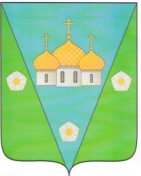     ИНФОРМАЦИОННЫЙ
   В Е С Т Н И К   МУНИЦИПАЛЬНОГО ОБРАЗОВАНИЯ    «ЗАОСТРОВСКОЕ»      «28» ноября 2019 г.                                                                                     № 34       д. Большое АнисимовоР А З Д Е Л   IРешения муниципального Совета МО «Заостровское» не нормативного характераАрхангельская областьПриморский муниципальный районМуниципальное образование «Заостровское»Муниципальный Совет четвертого   созываДвадцать восьмая внеочередная  сессияРЕШЕНИЕ27 ноября  2019  г.					                                                                     № 76О  составе секретариата двадцать восьмой  внеочередной сессии муниципального Совета   муниципального образования  «Заостровское»Муниципальный Совет    Р Е Ш А Е Т  :Избрать в состав секретариата двадцать восьмой внеочередной сессии муниципального Совета четвертого созыва муниципального образования «Заостровское» :          - Никитину  Татьяну Александровну.Глава муниципального образования                                                     А.К.АлимовАрхангельская областьПриморский муниципальный районМуниципальное образование «Заостровское»Муниципальный Совет четвертого  созываДвадцать восьмая  внеочередная сессияРЕШЕНИЕ27 ноября 2019 г. 				                                                                        № 77О  повестке дня двадцать восьмой внеочередной сессии муниципального Совета четвертого  созыва муниципального образования «Заостровское»Муниципальный Совет   Р Е Ш А Е Т :Утвердить следующую повестку дня двадцать восьмой внеочередной сессии муниципального Совета четвертого  созыва муниципального образования «Заостровское»:О внесении изменений в Решение муниципального Совета МО «Заостровское»  «О земельном налоге на территории муниципального образования «Заостровское» Приморского муниципального района Архангельской области».Докладчик Евсеева В.-помощник главы по финансовым и эконом вопросам.О Соглашении о передаче контрольно-счетной палате муниципального образования «Приморский муниципальный район» полномочий контрольно-счетного органа муниципального образования «Заостровское» по осуществлению внешнего муниципального финансового контроля.Докладчик Евсеева В.-помощник главы по финансовым и эконом вопросам.О внесении изменений и дополнений в Решение Муниципального  Совета № 70 от 26.12.2018 года «О бюджете муниципального образования «Заостровское» на 2019 год.  Докладчик Евсеева В.-помощник главы по финансовым и эконом вопросам.Глава муниципального образования                                                                           А.К.АлимовР А З Д Е Л   IIРешения муниципального Совета МО «Заостровское» нормативного характераАРХАНГЕЛЬСКАЯ ОБЛАСТЬ ПРИМОРСКИЙ МУНИЦИПАЛЬНЫЙ РАЙОНМУНИЦИПАЛЬНОЕ ОБРАЗОВАНИЕ «ЗАОСТРОВСКОЕ»Муниципальный Совет четвертого созываДвадцать восьмая внеочередная сессияРЕШЕНИЕ27 ноября 2019 г.						                                                          № 87О внесении изменений в Решение муниципального Совета муниципального образования «Заостровское» «О земельном налоге на территории муниципального образования «Заостровское» Приморского муниципального района Архангельской области» от 12 сентября 2018 года № 64Руководствуясь главой 31 Налогового кодекса Российской Федерации, Федеральным законом «Об общих принципах организации местного самоуправления в Российской Федерации от 06.10.2013 №131-ФЗ, Уставом муниципального образования «Заостровское», муниципальный СоветРЕШАЕТ:Внести в Решение муниципального Совета муниципального образования «Заостровское» от 12 сентября 2018 года № 64 «О земельном налоге на территории муниципального образования «Заостровское» Приморского муниципального района Архангельской области» следующие изменения:1.1 абзац 4 пункта 2 изложить в следующей редакции «занятых жилищным фондом и объектами инженерной инфраструктуры жилищно-коммунального комплекса (за исключением доли в праве на земельный участок, приходящейся на объект, не относящийся к жилищному фонду и к объектам инженерной инфраструктуры жилищно-коммунального комплекса) или приобретенных (предоставленных) для жилищного строительства (за исключением земельных участков, приобретенных (предоставленных) для индивидуального жилищного строительства, используемых в предпринимательской деятельности)»;1.2 пункт 3 изложить в следующей редакции «Налогоплательщики - организации уплачивают земельный налог и авансовые платежи по земельному налогу в порядке и сроки, установленные Налоговым кодексом Российской Федерации»;1.3 подпункт 3.1 пункта 3 исключить;Пункт 1.4 Подпункт 4.2 изложить в следующей редакции «Предприятия, организации, учреждения в отношении земельных участков, занятых муниципальным жилищным фондом и объектами инженерной инфраструктуры жилищно-коммунального комплекса муниципального образования «Приморский муниципальный район» и  муниципального образования «Заостровское» (за исключением доли в праве на земельный участок, приходящейся на объект, не относящийся к жилищному фонду и к объектам инженерной инфраструктуры жилищно-коммунального комплекса) или приобретенных (предоставленных) для жилищного строительства и строительства  объектов инженерной инфраструктуры жилищно-коммунального комплекса (за исключением земельных участков, приобретенных (предоставленных) для индивидуального жилищного строительства, используемых в предпринимательской деятельности) муниципального образования «Приморский муниципальный район» и  муниципального образования МО «Заостровское»»    2. Опубликовать настоящее решение в «Информационном Вестнике МО «Заостровское».   3. Пункты 1.1; 1.4 настоящего решения вступают в силу с 01.01.2020 года;Пункты 1.2;1.3 настоящего решения вступают в силу с 01.01.2021 года.Глава муниципального образования    МО «Заостровское»                                                                                                    А. К. АлимовАРХАНГЕЛЬСКАЯ ОБЛАСТЬ ПРИМОРСКИЙ МУНИЦИПАЛЬНЫЙ РАЙОНМУНИЦИПАЛЬНОЕ ОБРАЗОВАНИЕ «ЗАОСТРОВСКОЕ»Муниципальный Совет четвертого созываДвадцать восьмая внеочередная сессияРЕШЕНИЕ   27 ноября 2019 года					               		                        № 88О Соглашении о передаче контрольно-счетной палате муниципального образования «Приморский муниципальный район» полномочий контрольно-счетного органа муниципального образования «Заостровское» по осуществлению внешнего муниципального финансового контроляВ соответствии с пунктом 4 статьи 15 Федерального закона от 6 октября 2003 года № 131-ФЗ «Об общих принципах организации местного самоуправления в Российской Федерации», пунктом 11 статьи 3 Федерального закона от 07.02.2011 № 6-ФЗ «Об общих принципах организации и деятельности контрольно-счетных органов субъектов Российской Федерации и муниципальных образований», Уставом муниципального образования «Заостровское»,Совет депутатов  Р Е Ш А Е Т:Заключить Соглашение с Собранием депутатов муниципального образования «Приморский муниципальный район» о передаче контрольно-счетной палате муниципального образования «Приморский муниципальный район» полномочий контрольно-счетного органа муниципального образования «Заостровское» по осуществлению внешнего муниципального финансового контроля.Считать утратившим силу решение «О Соглашении о передаче контрольно-счетной палате муниципального образования «Приморский муниципальный район» полномочий контрольно-счетного органа муниципального образования «Заостровское» по осуществлению внешнего муниципального финансового контроля» от 28.12.2016 года     № 5   с 1 января 2020 года.Опубликовать Соглашение и настоящее Решение в бюллетене «Информационный вестник муниципального образования «Заостровское».Глава МО «Заостровское»				                                                     А. К. АлимовАРХАНГЕЛЬСКАЯ ОБЛАСТЬ ПРИМОРСКИЙ МУНИЦИПАЛЬНЫЙ РАЙОНМУНИЦИПАЛЬНОЕ ОБРАЗОВАНИЕ «ЗАОСТРОВСКОЕ»Муниципальный Совет четвертого созываДвадцать восьмая внеочередная сессияРЕШЕНИЕ27 ноября 2019 года                                                                                                               № 89О внесении изменений в Решение муниципального Совета№ 70 от 26 декабря 2018 года «О бюджете муниципального образования«Заостровское» на 2019 год»Руководствуясь Бюджетным Кодексом РФ и Положением «О бюджетном устройстве и бюджетном процессе в муниципальном образовании «Заостровское» муниципальный Совет РЕШИЛ:Статья 1.Внести в Решение муниципального Совета № 70 от 26 декабря 2018 года «О бюджете муниципального образования «Заостровское» на 2019 год» следующие изменения:В статье 1, пункт 1:- по доходам цифры «15 262,8» заменить цифрами «15 407,8»;В статье 1, пункт 2:- по расходам цифры «18 022,1» заменить цифрами «18 167,1».2. Приложение № 3 «Прогнозируемый общий объем доходов бюджета поселения на 2019 год» изложить в редакции, согласно Приложению № 1 к настоящему Решению.3. Приложение № 4 «Источники финансирования дефицита бюджета поселения на 2019 год» изложить в редакции, согласно Приложению № 2 к настоящему Решению.4. Приложение № 5 «Ведомственная структура расходов бюджета поселения на 2019 год» изложить в редакции согласно Приложению № 3 к настоящему Решению.5. Приложение № 6 «Распределение бюджетных ассигнований по разделам, подразделам классификации расходов бюджетов на 2019 год» изложить в редакции согласно Приложению № 4 к настоящему Решению.6. Приложение № 10 «Распределение отдельных видов расходов на 2019 год в разрезе ведомственной структуры расходов» изложить в редакции согласно Приложению № 5 к настоящему Решению.Статья 2.Опубликовать настоящее решение в официальном печатном издании «Информационный Вестник МО «Заостровское».Глава муниципального                    образования «Заостровское»                                                                                        А. К. АлимовР А З Д Е Л  IIIПостановления и распоряжения             администрации муниципального образования «Заостровское»АДМИНИСТРАЦИЯ МУНИЦИПАЛЬНОГО ОБРАЗОВАНИЯ«ЗАОСТРОВСКОЕ»постановление13   ноября 2019 г.					 	                                                    №  164д. Большое АнисимовоО внесении изменений в постановление администрации муниципального образования «Приморский муниципальный район» от 04.10.2017 № 110 «Об утверждении муниципальной программы «Формирование современной городской среды в муниципальном образовании «Заостровское» на 2018-2024 годы»В соответствии Федеральным законом от 06.10.2003 № 131-ФЗ «Об общих принципах организации местного самоуправления в Российской Федерации», Приказом Минстроя России от 06.04.2017 № 691/пр (ред.от 21.12.2017) «Об утверждении методических рекомендаций  по подготовке государственных программ субъектов Российской Федерации  и муниципальных программ  формирования современной городской среды  в рамках реализации приоритетного проекта «Формирование комфортной городской среды» на 2018-2022 годы», Правилами предоставления и распределения субсидий из федерального бюджета бюджетам субъектов Российской Федерации и муниципальных программ формирования современной городской среды, утвержденными постановлением Правительства  Российской Федерации от 30.12.2017 № 1710, Правилами предоставления и распределения субсидий бюджетам муниципальных районов и городских округов Архангельской области  в целях софинансирования муниципальных программ формирования современной городской среды, утверждёнными Постановлением Правительства Архангельской области № 27-пн от 30.01.2018, администрация муниципального образования  постановляет:Внести изменения и дополнения в муниципальную программу и изложить ее в соответствии с приложением к настоящему постановлению.Опубликовать настоящее постановление в Информационном Вестнике МО «Заостровское», на официальном сайте администрации  муниципального образования «Заостровское» в информационно-коммуникационной сети Интернет.Настоящее постановление вступает в силу со момента его подписания.Контроль за исполнением настоящего постановления оставляю за собой.Глава муниципального образования  		                                                          А.К. АлимовМУНИЦИПАЛЬНОЕ ОБРАЗОВАНИЕ «ЗАОСТРОВСКОЕ»МУНИЦИПАЛЬНАЯ ПРОГРАММА МУНИЦИПАЛЬНОГО ОБРАЗОВАНИЯ«ЗАОСТРОВСКОЕ»«ФОРМИРОВАНИЕ СОВРЕМЕННОЙ ГОРОДСКОЙ СРЕДЫ 
В МУНИЦИПАЛЬНОМ ОБРАЗОВАНИИ «ПРИМОРСКИЙ МУНИЦИПАЛЬНЫЙ РАЙОН» НА 2018-2024 ГОДЫ»(в редакции постановлений администрации муниципального образования«Заостровское» от 04.10.2017 года №110; 
от 31.01.2018 г. № 4, от 04.06.2018 г. № 52, от 10.10.2018 г. №101, от 16.11.2018 года №122;Приложение к постановлению администрацииМО «Заостровское» от  13.11.2019 года № 164МУНИЦИПАЛЬНАЯ ПРОГРАММА«ФОРМИРОВАНИЕ СОВРЕМЕННОЙГОРОДСКОЙ СРЕДЫ В МУНИЦИПАЛЬНОМ ОБРАЗОВАНИИ«ЗАОСТРОВСКОЕ» НА 2018-2024 ГОДЫ»ПАСПОРТмуниципальной программы «Формирование современной городской среды в муниципальном образовании«Заостровское» на 2018-2024 годы»1. Характеристика текущего состояния сферы благоустройства в муниципальном образовании «Заостровское»В состав муниципального образования «Заостровское» входит 25 населенных пунктов, которые преимущественно расположены по берегам рек Заостровка и Исакогорка и протянулись вдоль автотрассы Архангельск-Северодвинск. Административным центром муниципального образования является деревня Большое Анисимово. В данном населенном пункте расположены многоквартирные дома, основные учреждения и организации. Площадь территории муниципального образования «Заостровское» составляет 13,314 гектар.Муниципальная программа муниципального образования «Заостровское» «Формирование современной городской среды МО «Заостровское» на 2018-2024 годы» (далее - Программа) разработана с целью создания максимально благоприятных, комфортных и безопасных условий проживания населения, а также развитие и обустройство мест массового отдыха населения муниципального образования «Заостровское».Проект муниципальной программы подлежит общественному обсуждению в соответствии с Порядком общественного обсуждения проекта муниципальной программы муниципального образования «Заостровское» «Формирование современной городской среды МО «Заостровское» на 2018-2022 годы», утвержденным постановлением администрации МО «Заостровское» от 24.08.2017 г. № 96.Реализация Программы осуществляется по двум направлениям:благоустройство дворовых территорий муниципального образования «Заостровское» в д. Большое Анисимово и д. Луговой;благоустройство муниципальных территорий общего пользования.Благоустройство - совокупность мероприятий, направленных на создание благоприятных, здоровых и культурных условий жизни и досуга населения на территории муниципального образования, включающих в себя работы по строительству и ремонту объектов благоустройства, малых архитектурных форм, надлежащему санитарному содержанию территорий, освещению, озеленению, обустройству городской среды, внешней рекламы и информации, созданию внешнего облика города.Проблема благоустройства территории является одной из самых насущных, требующей каждодневного внимания и эффективного решения. Необходимо принятие комплекса мер, направленных на приведение в надлежащее состояние территорий общего пользования, внутриквартальных придомовых территорий, территорий собственников.Дворовые территории являются важнейшей составной частью транспортной системы. От уровня транспортно-эксплуатационного состояния дворовых территорий многоквартирных домов и проездов к дворовым территориям во многом зависит качество жизни населения. Текущее состояние большинства дворовых территорий не соответствует современным требованиям к местам проживания граждан, обусловленным нормами Градостроительного и Жилищного кодексов Российской Федерации. А именно: значительная часть асфальтобетонного покрытия внутриквартальных проездов и тротуаров имеет высокую степень износа, так как срок службы дорожных покрытий с момента массовой застройки города многоквартирными домами истек, практически не производятся работы по озеленению дворовых территорий, отсутствие парковок для временного хранения автомобилей.Существующее положение обусловлено рядом факторов: введение новых современных требований к благоустройству и содержанию дворовых территорий, недостаточное финансирование мероприятий в предыдущие годы, отсутствие комплексного подхода к решению проблемы формирования и обеспечения среды, комфортной и благоприятной для проживания населения.До настоящего времени благоустройство дворовых территорий осуществлялось по отдельным видам работ, без взаимной увязки элементов благоустройства. Некоторые виды работ по благоустройству практически не производились: работы по содержанию зеленых зон дворовых территорий, устройство парковок для временного хранения автомобилей. Благоустройство дворовых территорий невозможно осуществлять без комплексного подхода. При отсутствии проекта благоустройства получить многофункциональную адаптивную среду для проживания граждан не представляется возможным. При выполнении работ по благоустройству необходимо учитывать мнение жителей и сложившуюся инфраструктуру территории дворов для определения функциональных зон, и выполнения других мероприятий.Комплексное благоустройство дворовых территорий позволит поддержать их в удовлетворительном состоянии, повысить уровень благоустройства, выполнить архитектурно-планировочную организацию территории, обеспечить здоровые условия отдыха и жизни жителей.Текущее состояние сектора благоустройства дворовых территорий МО «Заостровское» отражено в приложении № 1.  Для поддержания дворовых территорий и мест массового пребывания населения в технически исправном состоянии и приведения их в соответствие с современными требованиями комфортности разработана муниципальная программа «Формирование современной городской среды на территории МО «Заостровское» на 2018-2022 годы» (далее – муниципальная программа), которой предусматривается целенаправленная работа. 2. Приоритеты деятельности в сфере реализации муниципальной программыПрограмма определяет комплекс мероприятий, направленных на обеспечение единых подходов и приоритетов формирования комфортной и современной городской среды на территории МО «Заостровское».При разработке учитывались требования постановления Правительства Российской Федерации от 10 февраля 2017 года № 169 «Об утверждении Правил предоставления и распределения субсидий из федерального бюджета бюджетам субъектов Российской Федерации на поддержку государственных программ субъектов Российской Федерации и муниципальных программ формирования современной городской среды и приказа Министерства строительства и жилищно-коммунального хозяйства Российской Федерации от 06 апреля 2017 года № 691/пр «Об утверждении методических рекомендаций по подготовке государственных программ субъектов Российской Федерации и муниципальных программ формирования современной городской среды в рамках реализации приоритетного проекта в «Формирование современной городской среды на 2018-2024 годы», постановления  Правительства Архангельской  области  от  22  августа  2017  года  №  330-пп  «Об утверждении  государственной  программы  Архангельской  области «Формирование современной городской среды в Архангельской области (2018-2024  годы)», Правил  предоставления  и распределения  субсидий бюджетам муниципальных районов и городских округов Архангельской области  в  целях  софинансирования  муниципальных  программ формирования современной городской среды в 2018 - 2024  году, утвержденных постановлением Правительства Архангельской области (далее -Правила).Муниципальная программа основана на положениях Градостроительного кодекса Российской Федерации», Жилищного кодекса Российской Федерации, федерального закона от 06 октября 2003 года № 131-ФЗ «Об общих принципах организации местного самоуправления в Российской Федерации», указа Президента Российской Федерации от 07 мая 2012 года № 600 «О мерах 
по обеспечению граждан Российской Федерации доступным и комфортным жильем и повышению качества жилищно-коммунальных услуг».В соответствии с указанными стратегическими документами и нормативными правовыми актами основными приоритетами реализации государственной программы являются:повышение уровня благоустройства дворовых и общественных территорий муниципального образования МО «Заостровское»;повышение уровня вовлеченности заинтересованных граждан, организаций в реализацию мероприятий по благоустройству территории муниципального образования «Заостровское» района;обеспечение создания, содержания и развития объектов благоустройства на территории МО «Заостровское».a. Характеристика сферы реализации государственной программы, описание основных проблемБлагоустройство и озеленение территорий сельских поселений Приморского района, в том числе, территорий соответствующего функционального назначения (площадей, набережных, улиц, пешеходных зон, скверов, парков, иных территорий) (далее – общественные территории) 
и дворовых территорий – одна из актуальных проблем современного градостроительства и муниципальных хозяйств. Именно в этой сфере создаются условия для здоровой, комфортной и удобной жизни населения.Выполнение комплекса мероприятий по повышению качества и комфорта городской среды на территории МО «Заостровское» направлено на улучшение экологического состояния и внешнего облика городской среды на территории МО «Заостровское», создание более комфортных микроклиматических, санитарно-гигиенических и эстетических условий на улицах, парках, набережных, скверах, на площадях  и т.д.Состояние дворовых территорий многоквартирных домов (далее -МКД) является еще одной важной проблемой, требующей незамедлительного решения. Для достижения указанного результата планируется выполнить следующие мероприятия:обеспечение освещения дворовых территорий; ремонт дворовых проездов;установка скамеек; установка урн;оборудование детской (игровой) и спортивной площадок.В выборе мероприятий по благоустройству дворовых и общественных территорий путем проведения общественных обсуждений принимают участие жители Приморского района.Общественные территории – это места, где жители МО «Заостровское» отдыхают, проводят свободное время.В первую очередь местами отдыха являются зеленые зоны и парки, скверы и набережные.В настоящее время многие общественные территории характеризуются существенным износом, отсутствием инженерных коммуникаций, недостаточным освещением, слабо развитой инфраструктурой для обеспечения нормального отдыха жителей (отсутствуют прогулочные дорожки, трассы для велосипедов и роликов и т.д.). Адресный перечень дворовых территории, нуждающихся в благоустройстве (с учетом их физического состояния) и подлежащих благоустройству в период с 2018-2024 годы исходя из минимального перечня работ по благоустройству, сформирован  по  результатам инвентаризации дворовых территорий, проводимой на основании Порядка проведения инвентаризации  дворовых  и  общественных  территорий,  объектов недвижимого имущества и земельных участков, уровня благоустройства индивидуальных жилых домов и земельных участков, предоставленных для  их  размещения,  утверждённого  постановлением Правительства Архангельской  области  от  04.07.2017  №  261-пп (далее – Порядок проведения инвентаризации дворовых и общественных территорий), и приведен в приложении № 1. Адресный перечень общественных территорий, нуждающихся в благоустройстве (с учетом их физического состояния) и подлежащих благоустройству в период 2018-2024 годы, сформирован по результатам инвентаризации общественных территорий, проводимой на основании Порядка проведения инвентаризации дворовых и общественных территорий,и приведен в приложении №2.Муниципальной программой запланированы масштабные работы по созданию условий для активного (обустройство детских и спортивных площадок и т.д.) и тихого отдыха жителей (установка скамеек, урн, разбитие газона и цветников).Запланированы мероприятия по созданию современных детских игровых и спортивных площадок, по установке безопасного оборудования на существующих детских и спортивных игровых площадках, что позволит занять, и обеспечить здоровый образ жизни детей разных возрастов.Благоустройство дворовых и общественных территорий носит комплексный характер, а именно запланированные мероприятия позволят создать благоприятную жизненную среду с обеспечением комфортных условий для жителей Приморского района, выполнение которых обеспечивается муниципальной программой.В соответствии с Правилами необходимо учесть обеспечение финансового участия заинтересованных лиц в выполнении минимального и дополнительного перечня работ по благоустройству в размере не менее пяти процентов от стоимости мероприятий.Вопрос трудового участия заинтересованных лиц в выполнении мероприятий в рамках минимального и дополнительного перечней работ по благоустройству дворовых территорий Правилами № 330-пп не регламентирован.При этом, по мнению администрации муниципального образования «Заостровское», трудовое участие заинтересованных лиц в реализации рассматриваемых мероприятий является возможным в качестве дополнительного способа привлечений граждан к реализации приоритетного проекта «Формирование комфортной городской среды».Индивидуальные жилые дома, занимают значительную часть территорию населенных пунктов, формируя восприятие внешнего облика территории муниципального образования  «Заостровское». Оценка соответствия благоустройства данных объектов требованиям правил благоустройства, утвержденных решением Совета депутатов МО «Заостровское», планируется в период с 2018 по 2020 год при реализации мероприятий по инвентаризации уровня благоустройства индивидуальных жилых домов и земельных участков, предоставленных для их размещения.Мероприятия по инвентаризации уровня благоустройства индивидуальных жилых домов и земельных участков, предоставленных для их размещения, включены в перечень мероприятий муниципальной программы.Адресный перечень объектов недвижимого имущества (включая объекты незавершенного строительства) и земельных участков, находящихся в собственности (пользовании) юридических лиц и индивидуальных предпринимателей представлен в приложении № 3.Минимальный и дополнительный визуализированный перечень видов работ по благоустройству дворовых территорий представлен в приложении № 7.Администрация муниципального образования «Заостровское» вправе исключить из адресного перечня дворовых и общественных территорий, подлежащих благоустройству в рамках реализации муниципальной программы, территории, расположенные вблизи многоквартирных домов, имеющих высокий физический износ основных конструктивных элементов более 70 процентов и планируемых в перспективе к расселению, а также территории, которые планируются к изъятию для муниципальных или государственных нужд в соответствии с генеральным планом развития территории муниципальных образований или другим подтверждающим документом при условии одобрения такого решения на межведомственной комиссии Архангельской области по обеспечению реализации приоритетного проекта «Формирование комфортной городской среды», осуществляющей свою деятельность в соответствии с Положением о межведомственной комиссии Архангельской области по обеспечению реализации регионального проекта «Формирование комфортной городской среды», утвержденным указом Губернатора Архангельской области от 1 марта 2017 года № 14-у (далее межведомственная комиссия).Администрация муниципального образования «Заостровское» вправе исключать из перечня дворовых территорий, подлежащих благоустройству в рамках реализации муниципальной программы, дворовые территории, собственники помещений многоквартирных домов которых приняли решение об отказе от благоустройства дворовый территории в рамках реализации муниципальной программы, или не приняли решение о благоустройстве дворовый территории в сроки, установленные муниципальной программой, или не приняли решений, предусмотренных Правилами и являющихся условиями предоставления субсидии в целях благоустройства дворовый территории. При этом исключение дворовый территории из перечня дворовых территорий, подлежащих благоустройству в рамках реализации федерального проекта, возможно только при условии одобрения такого решения на межведомственной комиссии.Администрация МО «Заостровское» (собственники земельных участков) должны провести мероприятия по проведению работ по образованию земельных участков, на которых расположены многоквартирные дома, работы по благоустройству дворовых территорий которых софинансируются за счет средств субсидии.b. Участие МО «Заостровское» и других организаций в реализациимуниципальной программыРеализацию мероприятий пунктов 1.1, 1.2 перечня мероприятий муниципальной программы (приложение № 5 к муниципальной программе) осуществляются путем проведения анкетирования, опросов населения, общественных слушаний с заинтересованными гражданами и организациями, индивидуальными предпринимателями. Финансовые средства на реализацию указанных мероприятий не требуются.Реализацию мероприятий пункта 2.2 перечня мероприятий муниципальной программы (приложение № 5 к муниципальной программе) осуществляются в соответствии с порядком проведения инвентаризации дворовых и общественных территорий, объектов недвижимого имущества и земельных участков, уровня благоустройства индивидуальных жилых домов и земельных участков, предоставленных для их размещения, утвержденным постановлением Правительства Архангельской области от 04 июля 2017 года № 261-пп. Финансовые средства на реализацию указанных мероприятий не требуются.Реализацию мероприятий пункта 2.1 перечня мероприятий муниципальной программы (приложение № 5 к муниципальной программе) осуществляются в соответствии с правилами предоставления и распределения субсидий бюджетам муниципальных образований Архангельской области в целях софинансирования муниципальных программ формирования современной городской среды на 2018-2024 годы, утвержденными постановлением Правительства Архангельской области.Реализация мероприятий пункта 2.3 перечня мероприятий муниципальной программы (приложение № 5 к муниципальной программе) осуществляется в соответствии с порядком предоставления иных межбюджетных трансфертов бюджетам сельских поселений на поддержку муниципальных программ формирования современной городской среды. Реализация мероприятий по благоустройству дворовых и общественных территорий осуществляется в рамках муниципальных программ сельских поселений формирования современной городской среды на 2018-2024 годы.МО «Заостровское» для реализации мероприятий по благоустройству дворовых и общественных территорий в рамках муниципальных программ сельских поселений формирования современной городской среды на 2018-2024 годы обязаны не позднее 1 мая года предоставления межбюджетных трансфертов провести конкурсные процедуры и заключить муниципальные контракты с подрядными организациями в отношении мероприятий по благоустройству каждой основной дворовой территории и общественной территории в текущем году, включенной в муниципальную программу, реализуемых с использованием субсидии, за исключением случаев обжалования действий (бездействия) заказчика и (или) комиссии по осуществлению закупок, и (или) оператора электронной площадки при осуществлении закупки товаров, работ, услуг в порядке, установленном законодательством Российской Федерации, при которых срок заключения таких соглашений продлевается на срок указанного обжалования.В рамках реализации мероприятий муниципальной программы внебюджетные средства планируется привлечь за счет финансового участия заинтересованных лиц.c. Перечень основных мероприятий муниципальной программы с указанием сроков их реализации и ожидаемых результатовПеречень программных мероприятий с указанием сроков и объемов финансирования представлен в приложении № 5 к муниципальной программе.d. Ресурсное обеспечение реализации муниципальной программыОбщий объем финансирования муниципальной программы составляет20849,9 тыс. рублей, в том числе за счет средств федерального бюджета – 14519,0 тыс. рублей, областного бюджета – 2933,4 тыс. рублей, районного бюджета – 14,0 тыс. рублей, местного бюджета – 2883,5 внебюджетных средств – 500,0 тыс. рублей.Финансовое обеспечение реализации муниципальной программы планируется за счет средств федерального, областного бюджетов, а также бюджетов поселений и заинтересованных лиц. Ресурсное обеспечение муниципальной программы представлено в приложении № 5.e. Ожидаемые результаты реализации муниципальной программыРеализация	муниципальной	программы	к	2024	году	предполагает достижение следующих результатов:количество благоустроенных дворовых территорий составит 9 единиц;количество благоустроенных общественных территорий составит 3 единиц.Достижение цели Программы осуществляется за счет реализации мероприятий Программы.Для оценки эффективности реализации Программы используются следующие целевые показатели:Перечень целевых показателей муниципальной программы представлен 
в приложении № 4 к муниципальной программе.Приложение №1 к муниципальной программеадминистрации МО «Заостровское»«Формирование современной городской среды на 2018-2024 годы»Адресный перечень дворовых территорий, подлежащих благоустройству в период с 2018-2024 годыПриложение №2 к муниципальной программеадминистрации МО «Заостровское»«Формирование современной городской среды на 2018-2024 годыАдресные перечень общественных территорий, подлежащих благоустройству в период с 2018-2024 годыПриложение №3 к муниципальной программеадминистрации МО «Заостровское»«Формирование современной городской среды на 2018-2024 годы»Адресный перечень объектов недвижимого имущества(включая объекты незавершенного строительства) и земельных участков, находящихся в собственности (пользовании) юридических лиц и индивидуальных предпринимателей, подлежащих благоустройству не позднее 2022 года за счет средств указанных лиц в соответствии с заключенными соглашениями с органами местного самоуправленияПриложение №4 к муниципальной программеадминистрации МО «Заостровское» «Формирование современной городской среды на 2018-2024 годы»ПЕРЕЧЕНЬцелевых показателей муниципальной программы администрации МО «Заостровское» «Формирование современнойгородской среды на 2018-2024 годы»Приложение № 5 к муниципальной программеадминистрации МО «Заостровское»«Формирование современной городской среды на 2018-2024 годы»ПЕРЕЧЕНЬмероприятий муниципальной программы администрации МО «Заостровское»«Формирование современной городской среды на 2018-2024 годы»Приложение № 6 к муниципальной программеадминистрации МО «Заостровское»«Формирование современной городской среды на 2018-2024 годы»Минимальный и дополнительный визуализированный перечень видов работ по благоустройству дворовых территорийАДМИНИСТРАЦИЯ МУНИЦИПАЛЬНОГО ОБРАЗОВАНИЯ«ЗАОСТРОВСКОЕ»ПОСТАНОВЛЕНИЕ20 ноября 2019 г.                                                                                                                      №  170д. Большое Анисимово О назначении публичных слушаний по проекту бюджетамуниципального образования «Заостровское» на 2020 год В соответствии со ст. 28 Федерального закона «Об общих принципах организации местного самоуправления в Российской Федерации» от 06.10.2003 г. № 131-ФЗ, ст. 32  Устава МО «Заостровское», Положением о  бюджетном  устройстве и бюджетном  процессе   в   МО   «Заостровское», утвержденным  решением сессии муниципального Совета от 24.12.2014 г  № 78, Положением о публичных слушаниях на территории МО «Заостровское», утвержденным  решением Совета депутатов от 10.03.2006 г. № 15, администрация муниципального образования «Заостровское» постановляет:Назначить публичные слушания по проекту бюджета муниципального образования «Заостровское» на 2020 год на 17 декабря 2019 года в 16.00 часов в здании администрации по адресу: Архангельская область, Приморский район, д. Большое Анисимово,  ул. 60 лет Октября, д.20. Для подготовки и проведения публичных слушаний создать  организационный  комитет в составе: Алимова А.К. –  главы муниципального  образования  «Заостровское»;Никитиной Т.А. – заместителя председателя муниципального Совета  муниципального образования «Заостровское»;Бараковой Я.В. – заместителя главы местной администрации;Евсеевой В.Н. – заместителя  главы местной администрации по  финансовым   вопросам;Евсеева А.В. – консультанта – юриста местной администрацииУстановить, что прием замечаний и предложений по вышеуказанному проекту осуществляется до 10 декабря 2019 года в приемной администрации МО «Заостровское» по адресу: д. Большое  Анисимово, ул. 60 лет Октября, д. 20.Опубликовать настоящее Постановление в официальном печатном издании муниципального образования «Информационный Вестник МО «Заостровское» и на официальном сайте администрации муниципального образования «Заостровское» в информационно – коммуникационной сети «Интернет».Настоящее постановление вступает в силу с момента его официального опубликования. Контроль за исполнением настоящего постановления оставляю за собой.Глава муниципального образования					         А.К. АлимовАДМИНИСТРАЦИЯ МУНИЦИПАЛЬНОГО ОБРАЗОВАНИЯ «ЗАОСТРОВСКОЕ»ПОСТАНОВЛЕНИЕ25 ноября 2019 г.	                   						                          № 172д. Большое АнисимовоО внесении изменений в Постановление от 10.02.2016 № 3«Об утверждении схемы водоснабжения и водоотведения муниципального образования «Заостровское» В соответствии со статьями 14 Федерального закона от 06.10.2003 № 131 - ФЗ «Об общих принципах организации местного самоуправления в Российской Федерации», 38 Федерального закона от 07.12.2011 № 416 - ФЗ «О водоснабжении и водоотведении», постановлением Правительства Российской Федерации от 05.09.2013 № 782 «О схемах водоснабжения и водоотведения, Уставом муниципального образования «Заостровское», администрация муниципального образованияПОСТАНОВЛЯЕТ:Изложить  схему водоснабжения и водоотведения муниципального образования «Заостровское», утвержденную Постановлением администрации муниципального образования от 10.02.2016 № 3  «Об утверждении схемы водоснабжения и водоотведения муниципального образования «Заостровское»  в новой редакции согласно Приложению № 1 к настоящему Постановлению.Настоящее Постановление разместить в Информационном Вестнике МО «Заостровское» и на официальном сайте муниципального образования «Заостровское» в информационно-коммуникационной сети Интернет.Настоящее Постановление вступает в силу с момента его подписания.Контроль за выполнением настоящего Постановления оставляю за собой.Глава муниципального образования                                                                         А.К. АлимовСХЕМА ВОДОСНАБЖЕНИЯ И ВОДООТВЕДЕНИЯ МУНИЦИПАЛЬНОГО ОБРАЗОВАНИЯ «ЗАОСТРОВСКОЕ» ПРИМОРСКОГО МУНИЦИПАЛЬНОГО РАЙОНА АРХАНГЕЛЬСКОЙ ОБЛАСТИ2019 г.СОДЕРЖАНИЕ1.	ОБЩИЕ СВЕДЕНИЯ	.............................81.1.	ОБЩИЕ СВЕДЕНИЯ О МУНИЦИПАЛЬНОМ ОБРАЗОВАНИИ «ЗАОСТРОВСКОЕ»…	..82.	СХЕМА ВОДОСНАБЖЕНИЯ	92.1.	ТЕХНИКО-ЭКОНОМИЧЕСКОЕ СОСТОЯНИЕ ЦЕНТРАЛИЗОВАННЫХ СИСТЕМ ВОДОСНАБЖЕНИЯ ПОСЕЛЕНИЯ	92.1.1.	Описание системы и структуры водоснабжения муниципального образования «Заостровское» и деление территории поселения на эксплуатационные зоны.	92.1.2.	Описание территорий муниципального образования «Заостровское», не охваченных централизованными системами водоснабжения.	102.1.3.	Описание технологических зон водоснабжения, зон централизованного и нецентрализованного водоснабжения (территорий, на которых водоснабжение осуществляется с использованием централизованных и нецентрализованных систем горячего водоснабжения, систем холодного водоснабжения соответственно) и перечень централизованных систем водоснабжения.	102.1.4.	Описание результатов технического обследования централизованных систем водоснабжения.	112.1.4.1.	Описание состояния существующих источников водоснабжения и водозаборных сооружений……..	112.1.4.2.	Описание существующих сооружений очистки и подготовки воды, включая оценку соответствия применяемой технологической схемы водоподготовки требованиям обеспечения нормативов качества воды.	122.1.4.3.	Описание состояния и функционирования существующих насосных централизованных станций, в том числе оценку энергоэффективности  подачи воды, которая оценивается как соотношение удельного расхода электрической энергии, необходимой для подачи установленного объема воды, и установленного уровня напора (давления).	132.1.4.4.	Описание состояния и функционирования водопроводных сетей систем водоснабжения, включая оценку величины износа сетей и определение возможности обеспечения качества воды в процессе транспортировки по этим сетям.	132.1.4.4.1.	Описание существующих технических и технологических проблем, возникающих при водоснабжении муниципального образования «Заостровское», анализ исполнения предписаний органов, осуществляющих государственный надзор, муниципальный контроль, об устранении нарушений, влияющих на качество и безопасность воды.	                 	15                                                                                                       2.1.4.4.2.	Описание централизованной системы горячего водоснабжения с использованием закрытых систем горячего водоснабжения, отражающее технологические особенности указанной системы.	152.1.4.4.3.	Существующие технические и технологические решения по предотвращению замерзания воды….	152.1.4.4.4.	Перечень лиц владеющих объектами централизованной  системы водоснабжения……	152.2.	НАПРАВЛЕНИЯ РАЗВИТИЯ ЦЕНТРАЛИЗОВАННЫХ СИСТЕМ ВОДОСНАБЖЕНИЯ.	152.2.1.	Основные направления, принципы, задачи и целевые показатели развития централизованных систем водоснабжения.	152.2.2.	Сценарии развития централизованных систем водоснабжения в зависимости от сценариев развития муниципального образования «Заостровское».	172.3.	БАЛАНС ВОДОСНАБЖЕНИЯ И ПОТРЕБЛЕНИЯ ВОДЫ	182.3.1.	Общий баланс подачи и реализации воды, включая оценку  и анализ структурных составляющих неучтенных расходов и потерь воды при ее производстве и транспортировке.	182.3.2.	Территориальный водный баланс подачи воды по зонам действия водопроводных сооружений (годовой и в сутки максимального водопотребления).	182.3.3.	Структурный водный баланс реализации воды по группам потребителей.	192.3.4.	Сведения о фактическом потреблении населением воды исходя из статистических и расчетных данных и сведений о действующих нормативах потребления коммунальных услуг.	192.3.5.	Описание существующей системы коммерческого учета воды и планов по установке приборов учета.	222.3.6.	Анализ резервов и дефицитов производственных мощностей системы водоснабжения поселения.	222.3.7.	Прогнозный баланс потребления воды на срок не менее 10 лет с учетом сценария развития муниципального образования «Заостровское» на основании расхода воды в соответствии со СНиП 2.04.02-84 и СНиП 2.04.01-85, а также исходя из текущего объема потребления воды населением и его динамики с учетом перспективы развития и изменения состава и структуры застройки…….	222.3.8.	Описание централизованной системы горячего водоснабжения с использованием закрытых систем горячего водоснабжения, отражающее технологические особенности указанной системы……..	232.3.9.	Сведения о фактическом и ожидаемом потреблении воды (годовое, среднесуточное, максимальное суточное).	232.3.10.	Описание территориальной структуры потребления воды.	232.3.11.	Прогноз распределения расходов воды на водоснабжение, по типам абонентов, исходя из фактических расходов воды с учетом данных о перспективном потреблении воды абонентами………	242.3.12.	Сведения о фактических и планируемых потерях воды при ее транспортировке (годовые, среднесуточные значения).	242.3.13.	Перспективные балансы водоснабжения и водоотведения (общий – баланс подачи и реализации воды, территориальный – баланс подачи воды по технологическим зонам водоснабжения, структурный – баланс реализации воды по группам абонентов).	242.3.14.	Расчет требуемой мощности водозаборных и очистных сооружений исходя из данных о перспективном потреблении воды и величины потерь воды при ее транспортировке с указанием требуемых объемов подачи и потребления воды, дефицита (резерва) мощностей по технологическим зонам с разбивкой по годам.	252.3.15.	Наименование организации, наделенной статусом гарантирующей организации……	252.4.	ПРЕДЛОЖЕНИЯ ПО СТРОИТЕЛЬСТВУ, РЕКОНСТРУКЦИИ И МОДЕРНИЗАЦИИ ОБЪЕКТОВ СИСТЕМ ВОДОСНАБЖЕНИЯ	262.4.1.	Перечень основных мероприятий по реализации схем водоснабжения с разбивкой по годам…………..	262.4.2.	Технические обоснования основных мероприятий по реализации схем водоснабжения.	272.4.2.1.	Обеспечение подачи абонентам определенного объема питьевой воды установленного качества.	272.4.2.2.	Организация и обеспечение централизованного водоснабжения на территориях, где оно отсутствует.	272.4.2.3.	Обеспечение водоснабжения объектов перспективной застройки населенного пункта…………….	282.4.2.4.	Сокращение потерь воды при ее транспортировке.	282.4.2.5.	Выполнение мероприятий, направленных на обеспечение соответствия качества питьевой воды требованиям законодательства Российской Федерации:	282.4.3.	Сведения о вновь строящихся, реконструируемых и предлагаемых к выводу из эксплуатации объектах системы водоснабжения.	282.4.4.	Сведения о развитии систем диспетчеризации, телемеханизации и систем управления режимами водоснабжения на объектах организаций осуществляющих водоснабжение…	292.4.5.	Сведения об оснащенности зданий, строений, сооружений приборами учета воды и их применении при осуществлении расчетов за потребленную воду.	292.4.6.	Описание вариантов маршрутов прохождения трубопроводов (трасс) по территории муниципального образования «Заостровское».	292.4.7.	Рекомендации о месте размещения насосных станций, резервуаров, водонапорных башен………..	292.4.8.	Границы планируемых зон размещения объектов централизованных систем водоснабжения.	292.4.9.	Карты (схемы) существующего и планируемого размещения объектов централизованных систем холодного водоснабжения.	302.5.	ЭКОЛОГИЧЕСКИЕ АСПЕКТЫ МЕРОПРИЯТИЙ ПО СТРОИТЕЛЬСТВУ, РЕКОНСТРУКЦИИ И МОДЕРНИЗАЦИИ ОБЪЕКТОВ ЦЕНТРАЛИЗОВАННЫХ СИСТЕМ ВОДОСНАБЖЕНИЯ	302.5.1.	На водный бассейн предлагаемых к строительству и реконструкции объектов централизованных систем водоснабжения при сбросе (утилизации) промывных вод.	302.5.2.	На окружающую среду при реализации мероприятий по снабжению и хранению химических реагентов, используемых в водоподготовке (хлор и др.).	302.6.	ОЦЕНКА ОБЪЕМОВ КАПИТАЛЬНЫХ ВЛОЖЕНИЙ В СТРОИТЕЛЬСТВО, РЕКОНСТРУКЦИЮ И МОДЕРНИЗАЦИЮ ОБЪЕКТОВ ЦЕНТРАЛИЗОВАННЫХ СИСТЕМ ВОДОСНАБЖЕНИЯ	302.7.	ЦЕЛЕВЫЕ ПОКАЗАТЕЛИ РАЗВИТИЯ ЦЕНТРАЛИЗОВАННЫХ СИСТЕМ ВОДОСНАБЖЕНИЯ	312.8.	ПЕРЕЧЕНЬ ВЫЯВЛЕННЫХ БЕСХОЗНЫХ ОБЪЕКТОВ ЦЕНТРАЛИЗОВАННЫХ СИСТЕМ ВОДОСНАБЖЕНИЯ.	323.	СХЕМА ВОДООТВЕДЕНИЯ	323.1.	СУЩЕСТВУЮЩЕЕ ПОЛОЖЕНИЕ В СФЕРЕ ВОДООТВЕДЕНИЯ МУНИЦИПАЛЬНОГО ОБРАЗОВАНИЯ «ЗАОСТРОВСКОЕ»	323.1.1.	Описание структуры системы сбора, очистки и отведения сточных вод на территории муниципального образования «Заостровское» и деление территории поселения на эксплуатационные зоны.	323.1.2.	Описание результатов технического обследования централизованной системы водоотведения, включая описание существующих канализационных очистных сооружений, в том числе оценку соответствия применяемой технологической схемы очистки сточных вод требованиям обеспечения нормативов качества очистки сточных вод, определение существующего дефицита (резерва) мощностей сооружений и описание локальных очистных сооружений, создаваемых абонентами.	333.1.3.	Описание технологических зон водоотведения, зон централизованного и нецентрализованного водоотведения (территорий, на которых водоотведение осуществляется с использованием централизованных и нецентрализованных систем водоотведения) и перечень централизованных систем водоотведения.	343.1.4.	Описание технической возможности утилизации осадков сточных вод на очистных сооружениях существующей централизованной системы водоотведения.	343.1.5.	Описание состояния и функционирования канализационных коллекторов и сетей, сооружений на них, включая оценку их износа и определение возможности обеспечения отвода и очистки сточных вод на существующих объектах централизованной системы водоотведения.	343.1.6.	Оценка безопасности и надежности объектов централизованной системы водоотведения и их управляемости.	353.1.7.	Оценка воздействия сбросов сточных вод через централизованную систему водоотведения на окружающую среду.	363.1.8.	Описание территорий муниципального образования «Заостровское», не охваченных централизованной системой водоотведения.	363.2.	ОПИСАНИЕ СУЩЕСТВУЮЩИХ ТЕХНИЧЕСКИХ И ТЕХНОЛОГИЧЕСКИХ ПРОБЛЕМ СИСТЕМЫ ВОДООТВЕДЕНИЯ МУНИЦИПАЛЬНОГО ОБРАЗОВАНИЯ «ЗАОСТРОВСКОЕ» 	373.3.	БАЛАНСЫ СТОЧНЫХ ВОД В СИСТЕМЕ ВОДООТВЕДЕНИЯ	373.3.1.	Баланс поступления сточных вод в централизованную систему водоотведения и отведения стоков по технологическим зонам водоотведения.	373.3.2.	Оценка фактического притока неорганизованного стока (сточных вод, поступающих по поверхности рельефа местности) по технологическим зонам водоотведения.	383.3.3.	Сведения об оснащенности зданий, строений, сооружений приборами учета принимаемых сточных вод и их применении при осуществлении коммерческих расчетов.	383.3.4.	Результаты ретроспективного анализа за последние 10 лет балансов поступления сточных вод в централизованную систему водоотведения по технологическим зонам водоотведения и по муниципальному образованию «Заостровское» с выделением зон дефицитов и резервов производственных мощностей.	383.3.5.	Прогнозные балансы поступления сточных вод в централизованную систему водоотведения и отведения стоков по технологическим зонам водоотведения на срок не менее 10 лет с учетом различных сценариев развития муниципального образования «Заостровское».	393.4.	ПРОГНОЗ ОБЪЕМА СТОЧНЫХ ВОД	403.4.1.	Сведения о фактическом и ожидаемом поступлении сточных вод в централизованную систему водоотведения.	403.4.2.	Описание структуры централизованной системы водоотведения (эксплуатационные и технологические зоны).	413.4.3.	Расчет требуемой мощности очистных сооружений исходя из данных о расчетном расходе сточных вод, дефицита (резерва) мощностей по  технологическим зонам сооружений водоотведения с разбивкой по годам.	423.4.4.	Результаты анализа гидравлических режимов и режимов работы элементов централизованной системы водоотведения.	423.4.5.	Анализ резервов производственных мощностей очистных сооружений системы водоотведения и возможности расширения зоны их действия.	433.5.	ПРЕДЛОЖЕНИЯ ПО СТРОИТЕЛЬСТВУ, РЕКОНСТРУКЦИИ И МОДЕРНИЗАЦИИ (ТЕХНИЧЕСКОМУ ПЕРЕВООРУЖЕНИЮ) ОБЪЕКТОВ ЦЕНТРАЛИЗОВАННОЙ СИСТЕМЫ ВОДООТВЕДЕНИЯ	433.5.1.	Основные направления, принципы, задачи и целевые показатели развития централизованной системы водоотведения.	433.5.2.	Перечень основных мероприятий по реализации схем водоотведения с разбивкой по годам, включая технические обоснования этих мероприятий.	443.5.3.	Технические обоснования основных мероприятий по реализации схем водоотведения.	453.5.3.1.	Обеспечение надежности водоотведения путем организации возможности перераспределения потоков сточных вод между технологическими зонами сооружений водоотведения…..	453.5.3.2.	Организация централизованного водоотведения на территории муниципального образования «Заостровское», где оно отсутствует.	453.5.3.3.	Сокращение сбросов и организация возврата очищенных сточных вод на технические нужды.	453.5.4.	Сведения о вновь строящихся, реконструируемых и предлагаемых к выводу из эксплуатации объектах централизованной системы водоотведения.	453.5.5.	Сведения о развитии систем диспетчеризации, телемеханизации и об автоматизированных системах управления режимами водоотведения на объектах организаций, осуществляющих водоотведение.	463.5.6.	Описание вариантов маршрутов прохождения трубопроводов (трасс) по территории муниципального образования «Заостровское», расположения намечаемых площадок под строительство сооружений водоотведения и их обоснование.	463.5.7.	Границы и характеристики охранных зон сетей и сооружений централизованной системы водоотведения.	463.5.8.	Границы планируемых зон размещения объектов централизованной системы водоотведения.	463.6.	ЭКОЛОГИЧЕСКИЕ АСПЕКТЫ МЕРОПРИЯТИЙ ПО СТРОИТЕЛЬСТВУ И РЕКОНСТРУКЦИИ ОБЪЕКТОВ ЦЕНТРАЛИЗОВАННОЙ СИСТЕМЫ ВОДООТВЕДЕНИЯ.	473.6.1.	Сведения о мероприятиях, содержащихся в планах по снижению сбросов загрязняющих веществ, иных веществ и микроорганизмов в поверхностные водные объекты, подземные водные объекты и на водозаборные площади.	473.6.2.	Сведения о применении методов, безопасных для окружающей среды, при утилизации осадков сточных вод.	473.7.	ОЦЕНКА ПОТРЕБНОСТИ В КАПИТАЛЬНЫХ ВЛОЖЕНИЯХ В СТРОИТЕЛЬСТВО, РЕКОНСТРУКЦИЮ И МОДЕРНИЗАЦИЮ ОБЪЕКТОВ ЦЕНТРАЛИЗОВАННОЙ СИСТЕМЫ ВОДООТВЕДЕНИЯ.	473.8.	ЦЕЛЕВЫЕ ПОКАЗАТЕЛИ РАЗВИТИЯ ЦЕНТРАЛИЗОВАННОЙ СИСТЕМЫ ВОДООТВЕДЕНИЯ.	483.9.	ПЕРЕЧЕНЬ ВЫЯВЛЕННЫХ БЕСХОЗНЫХ ОБЪЕКТОВ ЦЕНТРАЛИЗОВАННОЙ СИСТЕМЫ ВОДООТВЕДЕНИЯ (В СЛУЧАЕ ИХ ВЫЯВЛЕНИЯ) И ПЕРЕЧЕНЬ ОРГАНИЗАЦИЙ, УПОЛНОМОЧЕННЫХ НА ИХ ЭКСПЛУАТАЦИЮ.	49ВВЕДЕНИЕОснованием для разработки схемы водоснабжения и водоотведения муниципального образования «Заостровское» Приморского муниципального района Архангельской области являются:Федеральный закон от 7 декабря 2011 г. № 416-ФЗ "О водоснабжении и водоотведении» и на основании технического задания;Постановление правительства от 05.09.2013г. № 782 «О схемах  водоснабжения и водоотведения»;Федеральный закон Российской Федерации от 30.12. 2004 года № 210-ФЗ  «Об основах регулирования тарифов организаций коммунального комплекса»;Федеральный закон Российской Федерации от 03.06.2006 года № 74-ФЗ «Водный кодекс»;СП 31.13330.2012 «Водоснабжение. Наружные сети и сооружения»  Актуализированная редакция СНИП 2.04.02-84* Приказ Министерства  регионального развития Российской Федерации от 29 декабря 2011 года № 635/14;СП 32.13330.2012 «Канализация. Наружные сети и сооружения». Актуализированная редакция СНИП 2.04.03-85* Приказ Министерства регионального развития Российской Федерации № 635/11 СП (Свод правил) от 29 декабря 2011 года № 13330 2012;Техническое задание на разработку схемы водоснабжения и водоотведения.Схемы водоснабжения и водоотведения разработаны на период до 2025 года.Схема включает первоочередные мероприятия по созданию и развитию централизованных систем водоснабжения и водоотведения, повышению надежности функционирования этих систем и обеспечивающие комфортные и безопасные условия для проживания людей в муниципальном образовании «Заостровское».Мероприятия охватывают следующие объекты системы коммунальной инфраструктуры:в системе водоснабжения – водозаборы, станций первого и второго подъема, водоочистные сооружения, магистральные сети водопровода;в системе водоотведения – магистральные сети водоотведения, канализационные насосные станции, канализационные очистные сооружения.В условиях недостатка собственных средств на проведение работ по реконструкции и модернизации существующих сетей и сооружений, строительству новых объектов систем водоснабжения и водоотведения, затраты на реализацию мероприятий схемы планируется финансировать за счет денежных средств федерального, областного, местного бюджетов и внебюджетных средств.Кроме этого, схема предусматривает повышение качества предоставления коммунальных услуг для населения и создания условий для привлечения средств из внебюджетных источников для строительства, реконструкции и модернизации объектов коммунальной инфраструктуры.ОБЩИЕ СВЕДЕНИЯ ОБЩИЕ СВЕДЕНИЯ О МУНИЦИПАЛЬНОМ ОБРАЗОВАНИИ «ЗАОСТРОВСКОЕ»Муниципальное образование «Заостровское» является сельским поселением в составе Приморского муниципального района Архангельской области. Муниципального образование «Заостровское) расположено в центральной части Приморского района Архангельской области, граничит с муниципальными образованиями «Город Архангельск», «Лисестровское», «Васьковское», «Приморское». Административным центром муниципального образования является деревня Большое Анисимово, расположенная на реке Заостровка в 8 км юго-западнее Архангельска.На территории МО «Заостровское» имеются водные объекты: реки – Заостровка, Виткурья, Исакогорка, Левковка, Ляна и другие. Часть территории муниципального образования подвержена подтоплению во время весеннего паводка.По территории муниципального образования «Заостровское» проходят сети дорог общего пользования. Между областным центром (г. Архангельск) и МО «Заостровское» организовано автобусное сообщение.Площадь территории муниципального образования в его современных административных границах 12499,0 га.Общая численность населения, проживающего в муниципальном образовании «Заостровское» на 01.01.2019 г. составляет–2890 человек.В состав муниципального образования «Заостровское» входит 26 населенных пунктов: деревня Большое Анисимово, деревня Большое Бурдуково, деревня Большое Тойнокурье, деревня Борисовская, деревня Боры, деревня Великое, деревня Верхнее деревня Ладино, деревня Глинник, деревня Кипарово, деревня Кырласово, деревня Левковка, деревня Лянецкое, деревня Малая Тойнокурья, деревня Малая Хечемень, деревня Малое Анисимово, деревня Малое Бурдуково, деревня Нижнее Ладино, деревня Нижние Валдушки, деревня Опорно-Опытный пункт, деревня Перхачево, деревня Пуново, деревня Рикасово, деревня Средние Валдушки, деревня Усть-Заостровская, поселок Луговой.СХЕМА ВОДОСНАБЖЕНИЯТЕХНИКО-ЭКОНОМИЧЕСКОЕ СОСТОЯНИЕ ЦЕНТРАЛИЗОВАННЫХ СИСТЕМ ВОДОСНАБЖЕНИЯ ПОСЕЛЕНИЯОписание системы и структуры водоснабжения муниципального образования «Заостровское» и деление территории поселения на эксплуатационные зоны.Водоснабжение как отрасль играет огромную роль в обеспечении жизнедеятельности сельского поселения и требует целенаправленных мероприятий по развитию надежной системы хозяйственно-питьевого водоснабжения.Гидрографическая сеть муниципального образования представлена реками: Северная Двина, Исакогорка,  Заостровка, Левковка, Ляна, Виткурья, а также каналами закрытой и открытой осушительной сети.Река Исакогорка имеет русло шириной от 70 до 150 м, глубина – 1-3 м, врез русла 4-6 м, высота бровок 1,5-3 м, берега пологие, местами поросшие кустарником.Река Заостровка имеет русло шириной до 90 м, глубина – до 2 м, врез русла до 5 м,  берега крутые,  местами обрывистые, встречаются заросли кустарника.Река Левковка обладает слабоизвилистым руслом шириной 50-70 м, глубина – до 2 м, врез русла до 3 м, высота бровок до 1 м, берега крутые,  местами поросшие кустарником.Река Виткурья и Ляна характеризуются слабоизвилистым руслом, шириной до 70 м, глубина – 0,6-0,8 м, врез русла до 2,5 м, берега пологие, с наличием кустарника.Каналы осушительной сети находятся в удовлетворительном состоянии, частично заросли кустарником и заилились, т.е. требуют ремонта.Все водотоки территории находятся в подпоре от р. Северная Двина и своего уровненного режима не имеют.Гидрогеологические условия территории характеризуются развитием верховодки и уровня грунтовых вод. Верховодка формируется в маломощных торфяниках и почвенно-растительном слое, Грунтовые воды приурочены к аллювиальным и морским песками супесям. Уровень грунтовых вод залегает на глубине от 0,8 до 2,8 м от поверхности земли. Уровень зависит от обильных атмосферных осадков и дренирующего влияния рек и протоков. Источниками избыточного увлажнения и заболачивания земель являются грунтовые воды, атмосферные осадки и половодья.Подземные воды для хозяйственно-питьевого водоснабжения используется населением посредством шахтных колодцев. Для решения вопроса перевода МО «Заостровское» на подземные источники водоснабжения  необходимо проведение гидрогеологических изысканий с утверждением запасов подземных вод.По своим качественным характеристикам поверхностные воды р. Заостровка не соответствуют нормативам СанПиН 2.1.4.1074-01 «Питьевая вода. Гигиенические требования к качеству воды централизованных систем питьевого водоснабжения». В устье реки находится большое количество топляков. Также не обустроены зоны санитарной охраны источника питьевого водоснабжения и прибрежные водоохранные зоны.Централизованная система водоснабжения на территории муниципального образования организована только в деревне Большое Анисимово и поселке Луговой. Забор воды на хозяйственно-питьевые нужды д. Большое Анисимово осуществляется из реки Заостровка. Зоны санитарной охраны водозабора не организованы. Водоснабжение п. Луговой организовано от водопровода г. Архангельска (точка подключения расположена в п. Зеленец).Жители остальных населенных пунктов муниципального образования не обеспечены централизованным водоснабжением. В связи с чем, обеспечение питьевой водой производится из шахтных колодцев индивидуального и коллективного пользования, а также индивидуальных артезианских скважин.На момент разработки настоящей схемы действующий водозабор с реки Заостровка оборудован фильтром механической очистки.На территории муниципального образования «Заостровское» возможно выделить 2 эксплуатационные зоны:в д. Большое Анисимово вода поступает от водонасосной станции, установленной на реке Заостровка.в п. Луговой вода поступает от водопровода г. Архангельска (точка подключения расположена в п. Зеленец).Описание территорий муниципального образования «Заостровское», не охваченных централизованными системами водоснабжения.На территории муниципального образования «Заостровское» имеется целый ряд населенных пунктов, территории которых не охвачены централизованными системами водоснабжения, в их числе: деревня Большое Бурдуково, деревня Большое Тойнокурье, деревня Борисовская, деревня Боры, деревня Великое, деревня Верхнее деревня Ладино, деревня Глинник, деревня Кипарово, деревня Кырласово, деревня Левковка, деревня Лянецкое, деревня Малая Тойнокурья, деревня Малая Хечемень, деревня Малое Анисимово, деревня Малое Бурдуково, деревня Нижнее Ладино, деревня Нижние Валдушки, деревня Опорно-Опытный пункт, деревня Перхачево, деревня Пуново, деревня Рикасово, деревня Средние Валдушки, деревня Усть-Заостровская. Водоснабжение данных населенных пунктов осуществляется от шахтных колодцев и индивидуальных скважин.Описание технологических зон водоснабжения, зон централизованного и нецентрализованного водоснабжения (территорий, на которых водоснабжение осуществляется с использованием централизованных и нецентрализованных систем горячего водоснабжения, систем холодного водоснабжения соответственно) и перечень централизованных систем водоснабжения.Централизованное горячее водоснабжение на территории муниципального образования «Заостровское» осуществляется в деревне Большое Анисимово и поселке Луговой.Систему холодного водоснабжения условно можно разделить на 2 технологические зоны:Водоснабжение деревни Большое Анисимово объединенное для хозяйственно-питьевых нужд. Вода из реки Заостровка, насосом, подается накопитель-отстойник и далее в разводящую сеть к потребителям. Протяженность водопроводных сетей на территории деревни составляет 3,8755 км.Водоснабжение поселка Луговой объединенное для хозяйственно-питьевых нужд. Водоснабжение организовано от водопровода г. Архангельска (точка подключения расположена в п. Зеленец) и далее в разводящую сеть к потребителям. Протяженность водопроводных сетей на территории поселка составляет 1,406 км.В остальных населенных пунктах муниципального образования «Заостровское» водоснабжение осуществляется от шахтных колодцев и индивидуальных скважин.Централизованным водоснабжением обеспечено 92,4% населения деревни Большое Анисимово и 100% населения поселка Луговой.Поверхностный водозабор на реке Заостровка, водопроводные сети в деревне Большое Анисимово и поселке Луговой находятся в собственности Администрации муниципального образования «Заостровское». Эксплуатирующими организациями являются в деревне Большое Анисимово ООО «Марайс» и поселке Луговой ООО «ЖКХ Сервис». (до 2016 г эксплуатацию сетей осуществляло ООО «КомСервис»).Описание результатов технического обследования централизованных систем водоснабжения.2.1.4.1.Описание состояния существующих источников водоснабжения и водозаборных сооружений.Характеристика водозабора, используемого в качестве источника централизованного водоснабжения д. Большое Анисимово, представлена в таблице 2.1.Таблица 2.1В соответствии с СанПиН 2.1.4.1110-02 зоны санитарной охраны организуются в составе трех поясов.Зоны санитарной охраны (ЗСО) организуются на всех водопроводах, вне зависимости от ведомственной принадлежности. Основной целью создания и обеспечения режима в ЗСО является санитарная охрана от загрязнения источников водоснабжения и водопроводных сооружений, а также территорий, на которых они расположены.Необходимо разработка проекта ЗСО и обустройство зон санитарной охраны источников водоснабжения и водопроводов питьевого назначения в соответствие с СанПиН 2.1.4.1110-02. «Зоны санитарной охраны источников водоснабжения и водопроводов питьевого назначения».Описание существующих сооружений очистки и подготовки воды, включая оценку соответствия применяемой технологической схемы водоподготовки требованиям обеспечения нормативов качества воды.Вода в д. Большое Анисимово забирается на реке Заостровка насосной станцией I подъема, после этого вода попадает в резервуар-отстойник, где происходит дополнительное отстаивание от взвешенных частиц и далее на станцию II подъема и в распределительную сеть деревни. Водонасосная станция оборудована фильтром механической очистки.Вода в п. Луговой подается от водопровода г. Архангельска (точка врезки расположена в п. Зеленец).Данные лабораторных анализов воды из реки Заостровка до фильтра представлены в таблице 2.2, данные лабораторных анализов воды после фильтра представлены в таблице 2.3.Таблица 2.2Протокол №323 «Анализ состава питьевой воды» от 20.05.2015 г. Дата отбора пробы 15.05.2015 г. Место отбора: кран холодной водопроводной воды. Согласно протоколу: проба питьевой воды в части заявленных химических показателей цветность, мутность, перманганатная окисляемость, железо общее не соответствует требованиям СанПиН 2.1.4.1074-01 «Питьевая вода. Гигиенические требования к качеству централизованных систем питьевого водоснабжения. Контроль качества. Гигиенические требования к обеспечению безопасности систем горячего водоснабжения».Протокол №324 «Анализ состава питьевой воды» от 20.05.2015 г. Дата отбора пробы 15.05.2015 г. Место отбора: кран после фильтра холодной водопроводной воды. Согласно протоколу: проба питьевой воды в части заявленных химических показателей цветность, мутность, перманганатная окисляемость, железо общее не соответствует требованиям СанПиН 2.1.4.1074-01 «Питьевая вода. Гигиенические требования к качеству централизованных систем питьевого водоснабжения. Контроль качества. Гигиенические требования к обеспечению безопасности систем горячего водоснабжения». Описание состояния и функционирования существующих насосных централизованных станций, в том числе оценку      энергоэффективности  подачи воды, которая оценивается как соотношение удельного расхода электрической энергии, необходимой для подачи установленного объема воды, и установленного уровня напора (давления).На территории муниципального образования «Заостровское» водоснабжение осуществляется с поверхностного водозабора на реке Заостровка и от водопровода г. Архангельска. В составе водонасосных станций используются насосы марок «КМ». Характеристика насосного оборудования представлена в таблице 2.6.Удельное энергопотребление на подъем и подачу 1 м3 питьевой воды в 2014 году составило – 0,235 кВтч/м3.Таблица 2.6 Описание состояния и функционирования водопроводных сетей систем водоснабжения, включая оценку величины износа сетей и определение возможности обеспечения качества воды в процессе транспортировки по этим сетям.Общая протяженность водопроводных сетей, обеспечивающих холодным водоснабжением население и организации–5281,5м. Водопроводные сети находятся в собственности Администрации муниципального образования «Заостровское».Характеристика существующих водопроводных сетей приведена в таблице 2.7.Таблица 2.7Износ водопроводных сетей на 2011-2012 гг. составляет 50-60%. На текущий момент техническое состояние распределительных сетей водоснабжения на территории д. Большое Анисимово и п. Луговой оценивается как неудовлетворительное, требуется немедленная перекладка отдельных участков водопроводных сетей.Рекомендуется при перекладке использование трубопроводов из полимерных материалов, которые не подвержены коррозии, поэтому им не присущи недостатки и проблемы при эксплуатации металлических труб.На них не образуются различного рода отложения (химические и биологические), поэтому гидравлические характеристики труб из полимерных материалов практически остаются постоянными в течение всего срока службы. Трубы из полимерных материалов почти на порядок легче металлических, поэтому операции погрузки-выгрузки и перевозки обходятся дешевле и не требуют применения тяжелой техники, они удобны в монтаже. Благодаря их относительно малой массе и достаточной гибкости можно проводить замены старых трубопроводов полиэтиленовыми трубами бестраншейными способами.Функционирование и эксплуатация водопроводных сетей систем централизованного водоснабжения осуществляется на основании «Правил технической эксплуатации систем и сооружений коммунального водоснабжения и канализации», утвержденных приказом Госстроя РФ №168 от 30.12.1999 г.2.1.4.4.1. Описание существующих технических и технологических проблем, возникающих при водоснабжении муниципального образования «Заостровское», анализ исполнения предписаний органов, осуществляющих государственный надзор, муниципальный контроль, об устранении нарушений, влияющих на качество и безопасность воды.В настоящее время в муниципальном образовании достаточно много технологических и технических проблем, возникающих при водоснабжении. Основными проблемами в водоснабжении поселения являются:качество воды в реке Заостровка неудовлетворительное, в устье реки содержится большое количество топляков, не обустроены прибрежные водоохранные зоны;техническое состояние водопроводных сетей неудовлетворительное, требуется немедленная перекладка трубопроводов;отсутствие на водозаборном узле сооружений, станций очистки и подготовки воды, вследствие чего качество питьевой воды в д. Большое Анисимово не соответствует СанПиН 2.1.4.1074-01 «Питьевая вода» по показателю железо, цветность, мутность;отсутствие оборудованных зон санитарной охраны. Необходимо разработка проекта ЗСО и приведение источников водоснабжения и водопроводов питьевого назначения в соответствие с СанПиН 2.1.4.1110-02. «Зоны санитарной охраны источников водоснабжения и водопроводов питьевого назначения».Описание централизованной системы горячего водоснабжения с использованием закрытых систем горячего водоснабжения, отражающее технологические особенности указанной системы.Централизованное горячее водоснабжение на территории муниципального образования «Заостровское» осуществляется в деревне Большое Анисимово и поселке Луговой.Существующие технические и технологические решения по предотвращению замерзания воды.Муниципальное образование «Заостровское» не относится к территории вечномерзлых грунтов. В связи с чем, отсутствуют технические и технологические решения по предотвращению замерзания воды. Сети и водоводы расположены на глубине от 2,5 до 3,0 м от поверхности земельного горизонта и не подвергаются воздействию отрицательных температур.Перечень лиц владеющих объектами централизованной  системы водоснабжения.Водопроводные сети и водозаборный узел в д. Большое Анисимово, водопроводные сети п. Луговой от точки врезки (п. Зеленец) находятся в собственности Администрации муниципального образования «Заостровское». НАПРАВЛЕНИЯ РАЗВИТИЯ ЦЕНТРАЛИЗОВАННЫХ СИСТЕМ ВОДОСНАБЖЕНИЯ.2.2.1.Основные направления, принципы, задачи и плановые значения показателей развития централизованных систем водоснабжения.Раздел «Водоснабжение» схемы водоснабжения и водоотведения муниципального образования «Заостровское» на период до 2025 года разработан в целях реализации государственной политики в сфере водоснабжения, направленной на обеспечение охраны здоровья населения и улучшения качества жизни населения путем обеспечения бесперебойной подачи гарантированно безопасной питьевой воды потребителям с учетом развития и преобразования территорий поселения. Принципами развития централизованной системы водоснабжения муниципального образования «Заостровское» являются:постоянное улучшение качества предоставления услуг водоснабжения потребителям (абонентам); удовлетворение потребности в обеспечении услугой водоснабжения новых объектов строительства; постоянное совершенствование схемы водоснабжения на основе последовательного планирования развития системы водоснабжения, реализации  плановых мероприятий, проверки результатов реализации и своевременной корректировки  технических решений и мероприятий. Основные задачи развития системы водоснабжения: реконструкция и модернизация существующего источника и водопроводной сети, а также строительство новых сооружений и сетей с целью обеспечения качества воды, поставляемой потребителям, повышения надежности водоснабжения и снижения аварийности; замена запорной арматуры на водопроводной сети с целью обеспечения исправного технического состояния сети, бесперебойной подачи воды потребителям, в том числе на нужды пожаротушения; строительство сетей и сооружений для водоснабжения осваиваемых и преобразуемых территорий, а также отдельных территорий поселения, не имеющих централизованного водоснабжения с целью обеспечения доступности  услуг водоснабжения для всех жителей муниципального образования «Заостровское»;привлечение инвестиций в модернизацию и техническое перевооружение объектов водоснабжения, повышение степени благоустройства зданий;обновление основного оборудования объектов водопроводного хозяйства, поддержание на уровне нормативного износа и снижения степени износа основных производственных фондов комплекса; соблюдение технологических, экологических и санитарно-эпидемиологических требований при заборе, подготовке и подаче питьевой воды потребителям;улучшение обеспечения населения питьевой водой нормативного качества и в достаточном количестве, улучшение на этой основе здоровья человека;внедрение мероприятий по энергосбережению и повышению энергетической эффективности  систем водоснабжения,  включая приборный учет количества воды, забираемый из источника питьевого водоснабжения, количества подаваемой и расходуемой воды.Плановые значения показателей развития централизованных систем водоснабжения муниципального образования «Заостровское» представлены в таблице.Плановые значения показателей на 2018 годТаблица Сценарии развития централизованных систем водоснабжения в зависимости от сценариев развития муниципального образования «Заостровское».Схемы водоснабжения и водоотведения разработаны на период до 2025 года.Развитие систем водоснабжения на перспективу до 2025 года учитывает увеличение размера застраиваемой территории, улучшение качества жизни населения и предусматривает:модернизация и (или) реконструкция станций I и II-го подъема в д. Большое Анисимово. Сроки реализации проекта: 2022-2025 гг.;модернизация и (или) реконструкция и замена аварийных участков трубопроводов системы водоснабжения, замена запорной и регулирующей арматуры в д. Большое Анисимово и п. Луговой. Сроки реализации проекта 2019-2025 гг.;строительство новых сетей и сооружений водоснабжения, для обеспечения потребностей абонентов перспективной жилой застройки д. Большое Анисимово, п. Луговой, д. Рикасово, д. Кипарово, д. Великое. Сроки реализации проекта 2019-2025 гг.;оборудование водозабора на р. Заостровка в д. Большое Анисимово сооружениями водоподготовки и очистки питьевой воды. Сроки реализации проекта 2019-2025 гг.;модернизация и (или) реконструкция очистных сооружений в д. Большое Анисимово. Сроки реализации проекта 2019-2025 ггстроительство очистных сооружений в д. Большое Анисимово для организации и очистки поверхностного стока на р. Заостровка. Сроки реализации проекта 2019-2025 гг.;разработка проекта определения границ (I, II и III-го поясов) зон санитарной охраны источников хозяйственно-питьевого водоснабжения и водопроводов питьевого назначения. Сроки реализации проекта 2015-2025 гг.;приведение зон санитарной охраны источников питьевого назначения и водопроводов хозяйственно-питьевого назначения в соответствие с СанПиН 2.1.4.1110-02. Сроки реализации проекта 2017-2025 гг.;промывка и дезинфекция водопроводных сетей, накопительных резервуаров питьевой воды. Данное мероприятия необходимо проводить ежегодно;предусматривается строительство нового водозаборного сооружения на территории д. Большое Анисимово, д. Рикасово, д. Кипарово. Сроки реализации проекта 2020-2025 гг.;установка на насосах частотно-регулируемых приводов, внедрение измерительных приборов, приборов контроля на водопроводных сетях и приборов учета воды в домах;внедрение системы телемеханики и автоматизированной системы управления технологическими процессами с реконструкцией КИП и А насосных станций, водозаборных и очистных сооружений.В остальных населенных пунктах, где не предусматривается развитие централизованной системы водоснабжения источниками остаются шахтные децентрализованные колодцы и индивидуальные артезианские скважины.БАЛАНС ВОДОСНАБЖЕНИЯ И ПОТРЕБЛЕНИЯ ВОДЫОбщий баланс подачи и реализации воды, включая оценку 
и анализ структурных составляющих неучтенных расходов и потерь воды при ее производстве и транспортировке.Общий водный баланс водоснабжения и потребления холодной воды за 2014 год по д. Большое Анисимово и п. Луговой представлен в таблице 2.8.Таблица 2.8Территориальный водный баланс подачи воды по зонам действия водопроводных сооружений (годовой и в сутки максимального водопотребления).На территории муниципального образования «Заостровское» централизованная система водоснабжения организована только в д. Большое Анисимово и п. Луговой.Территориальный водный баланс за 2018 год по зонам действия водопроводных сооружений представлен в таблице 2.9.Таблица 2.9Как видно из таблицы, основная доля воды приходится на потребителей дер. Большое Анисимово.Структурный водный баланс реализации воды по группам потребителей.Структурный водный баланс реализации воды по группам потребителей д. Большое Анисимово и п. Луговой за 2018 год представлен в таблице 2.10.Таблица 2.10Как видно из таблицы, основным потребителем воды является население – 76% от общего объема поданной в сеть воды, на бюджетнофинансируемые организации приходится - 12%, прочие потребители составляют - 6%.Сведения о фактическом потреблении населением воды исходя из статистических и расчетных данных и сведений о действующих нормативах потребления коммунальных услуг.Фактическое потребление воды по д. Большое Анисимово и п. Луговой за 2018 год составило 69047 м3/год, среднесуточное водопотребление составило 189 м3/сут.Баланс потребления воды населением за 2014год представлен в таблице 2.11.Таблица 2.11Согласно Постановлению министерства энергетики и связи Архангельской области № 15-пн от 22.08.2012 года (в ред. Постановления Министерства ТЭК и ЖКХ Архангельской области от 08.07.2013 № 103-пн) «Об утверждении нормативов потребления коммунальных услуг по холодному и горячему водоснабжению, водоотведению в жилых помещениях в многоквартирных домах, жилых домах и на общедомовые нужды в многоквартирных домах, расположенных на территории муниципального образования  «Приморский муниципальный район» установлены следующие нормативы потребления коммунальных услуг по холодному и горячему водоснабжению, водоотведению (таблица 2.12).Таблица 2.12Исходя из общего количества реализованной воды населению удельное потребление воды представлено в таблице 2.13.Таблица 2.13Величины удельного водопотребления лежат в пределах существующих норм. В период с 2019 по 2025 гг. и на перспективу до 2035 года ожидается тенденция к увеличению удельного водопотребления жителями муниципального образования «Заостровское», связанная с улучшением жилищных условий, вводом нового жилищного фонда.Удельные среднесуточные нормы водопотребления приняты в соответствии со СП 31.13330.2012 Свод правил «Водоснабжение. Наружные сети и сооружения».Таблица 2.14Удельные суточные нормы водопотребленияПримечание: удельное водопотребление включает расходы воды на хозяйственно-питьевые и бытовые нужды в общественных зданиях.Подсчет расходов воды для нужд населения приведен в таблице 2.15.Таблица 2.15Расходы воды на хозяйственно-питьевые нужды населенияУдельное среднесуточное за поливочный сезон потребление воды на поливку в расчете на одного жителя принято (согласно СП 31.13330.2012): расчетный срок – 60 л/сут. Расходы воды на поливку рассчитаны и приведены в таблице 2.16.Таблица 2.16Расходы воды на поливкуСуммарные суточные расходы воды по МО «Заостровское» представлены в таблице 2.17.Таблица 2.17Суммарные суточные расходы водыПроектом предусматривается дальнейшее развитие централизованной системы водоснабжения населенных пунктов. Схема предусматривает подачу воды на нужды хозяйственно-питьевого, противопожарного водоснабжения.Водоснабжение населенных пунктов МО «Заостровское» планируется осуществлять от существующих источников.Принципиальная схема водоснабжения остается прежней.Описание существующей системы коммерческого учета воды и планов по установке приборов учета.Согласно Федеральному закону от 23.11.2009 № 261-ФЗ на собственников помещений в многоквартирных домах и собственников жилых домов возложена обязанность по установке приборов учета энергоресурсов.В соответствии с Федеральным законом (в ред. от 18.07.2011) от 23.11.2009 № 261-ФЗ до 1 июля 2012 года собственники помещений в многоквартирных домах обязаны обеспечить установку приборов учета воды, тепловой энергии, электрической энергии, а природного газа – в срок до 1 января 2015 года.С момента принятия закона не допускается ввод в эксплуатацию зданий, строений, сооружений без оснащения их приборами учёта энергоресурсов и воды.Система централизованного водоснабжения организована только в д. Большое Анисимово и п. Луговой.Водозабор и водонасосная станция, расположенные в д. Большое Анисимово оснащены приборами учета воды. Оснащенность приборами учета воды населения – 90%, оснащенность объектов социально-культурного и бытового назначения составляет 100%, промышленные объекты также в полном объеме оснащены приборами учета воды – 100%.Анализ резервов и дефицитов производственных мощностей системы водоснабжения поселения.Запас производственной мощности водозаборных сооружений с учетом среднесуточного потребления воды представлен в таблице 2.18 и на диаграмме 2.3.Таблица 2.182.3.7. Прогнозный баланс потребления воды на срок не менее 10 лет с учетом сценария развития муниципального образования «Заостровское» на основании расхода воды в соответствии со СНиП 2.04.02-84 и СНиП 2.04.01-85, а также исходя из текущего объема потребления воды населением и его динамики с учетом перспективы развития и изменения состава и структуры застройки.Проектом предусматривается дальнейшее развитие централизованной системы водоснабжения населенных пунктов. Схема предусматривает подачу воды на нужды хозяйственно-питьевого, противопожарного водоснабжения, с увеличением их производительности до проектных потребностей.Водоснабжение населенных пунктов МО «Заостровское» планируется осуществлять от существующих источников.Принципиальная схема водоснабжения остается прежней.Удельные среднесуточные нормы водопотребления приняты в соответствии со СП 31.13330.2012 Свод правил «Водоснабжение. Наружные сети и сооружения» и приведены в таблице 2.14.Подсчет расходов воды для нужд населения приведен в таблице2.15.Удельное среднесуточное за поливочный сезон потребление воды на поливку в расчете на одного жителя принято (согласно СП 31.13330.2012): расчетный срок – 60 л/сут. Расходы воды на поливку рассчитаны и приведены в таблице 2.16.Суммарные суточные расходы воды по МО «Заостровское» представлены в таблице 2.17.Расходы воды по муниципальному образованию «Заостровское»:Среднесуточный расход воды составляет:существующее положение, питьевая вода – 189 м3/сут. (2018 год);на расчетный срок (2025 год) питьевая вода – 189 м3/сут.Расчётные расходы воды в сутки наибольшего водопотребления, исходя из формулы:Qсут.max = Ксут.maх х Qср [1] (п.2,2 СНиП 2.04.02-84), где  Ксут.max = 1,2 составят:существующее - Qсут.max  = 1,2 х 189 = 227 м3/сут. (2018 год);на расчётный срок (2025 год) - Qрсут.max = 1,2 х 189 = 227 м3/сут.2.3.8.Описание централизованной системы горячего водоснабжения с использованием закрытых систем горячего водоснабжения, отражающее технологические особенности указанной системы.Централизованное горячее водоснабжение на территории муниципального образования «Заостровское» осуществляется в деревне Большое Анисимово и поселке Луговой.Сведения о фактическом и ожидаемом потреблении воды (годовое, среднесуточное, максимальное суточное).Фактическое потребление воды по д. Большое Анисимово и п. Луговой за 2018 год составило 69047 м3/год, среднесуточное водопотребление составило 189 м3/сут., в сутки максимального водопотребления расход составил 422 м3/сут.На расчетный срок (2025 год) ожидаемое среднесуточное водопотребление по МО «Заостровское» составит 189 м3/сут., потребление в сутки максимального водоразбора составит 422 м3/сут., годовое потребление составит 69047 м3/год.Описание территориальной структуры потребления воды.Эксплуатацию систем холодного водоснабжения на территории муниципального образования «Заостровское» осуществляет в деревне Большое Анисимово ООО «Марайс» и поселке Луговой ООО «ЖКХ Сервис».Организации осуществляют регулируемые виды деятельности в сфере водоснабжения и водоотведения. Вся территория муниципального образования разделена на 2 технологические зоны. Наибольшее водопотребление характеризуется наибольшим числом потребителей и плотностью расположения промышленных и иных предприятий.Фактическое потребление воды по д. Большое Анисимово и п. Луговой за 2018 год составило 69047 тыс. м3/год, среднесуточное водопотребление составило 189 м3/сут.Структура территориального баланса подачи воды на 2018 год представлена в таблице 2.19.Таблица 2.19Прогноз распределения расходов воды на водоснабжение, по типам абонентов, исходя из фактических расходов воды с учетом данных о перспективном потреблении воды абонентами.Баланс потребления воды по типам абонентов муниципального образования «Заостровское» представлен в таблице 2.20.Таблица 2.20Сведения о фактических и планируемых потерях воды при ее транспортировке (годовые, среднесуточные значения).Информация о фактических и планируемых воды при транспортировке на момент разработки настоящей схемы отсутствует.Перспективные балансы водоснабжения и водоотведения (общий – баланс подачи и реализации воды, территориальный – баланс подачи воды по технологическим зонам водоснабжения, структурный – баланс реализации воды по группам абонентов).Общий водный баланс подачи и реализации воды на территории муниципального образования «Заостровское» в период с 2018 по 2025 гг. предоставлен в таблице 2.21.Таблица 2.21Перспективный структурный водный баланс представлен в таблице 2.20. Перспективный территориальный водный баланс на расчетный срок (2025 год) представлен в таблице 2.22.Таблица 2.22Расчет требуемой мощности водозаборных и очистных сооружений исходя из данных о перспективном потреблении воды и величины потерь воды при ее транспортировке с указанием требуемых объемов подачи и потребления воды, дефицита (резерва) мощностей по технологическим зонам с разбивкой по годам.Результаты расчета требуемой мощности водозаборных и очистных сооружений представлены в таблице 2.23.Таблица 2.23Как видно из таблицы, проектной мощности действующего водозабора достаточно для покрытия потребности в питьевой воде на перспективу, резерв составит 44,8%. В случае если мощность водозабора будет составлять текущее значение – эксплуатационная мощность 200 м3/сут., возникнет дефицит производственной мощности. Также планируется на расчетный срок строительство новых водоочистных сооружений в д. Большое Анисимово. Информацию о производственной мощности, составе сооружений необходимо скорректировать на этапе проектирования и составления проектно-сметной документации.Наименование организации, наделенной статусом гарантирующей организации.В соответствии со статьей 8 Федерального закона от 07.12.2011 № 416-ФЗ «О водоснабжении и водоотведении» Правительство Российской Федерации сформировало новые Правила организации водоснабжения, предписывающие организацию единой гарантирующей организации.Организация, осуществляющая водоснабжение и эксплуатирующая водопроводные сети, наделяется статусом гарантирующей организации, если к водопроводным сетям этой организации присоединено наибольшее количество абонентов из всех организаций, осуществляющих водоснабжение.Органы местного самоуправления поселений, городских округов для каждой централизованной системы водоснабжения определяют гарантирующую организацию и устанавливают зоны ее деятельности.В соответствии с Критериями и порядком определения организации, наделенной статусом гарантирующей организации, в соответствии с Федеральными законами от 6 октября 2003 года № 131-ФЗ « Об общих принципах организации местного самоуправления в Российской Федерации», от 07 декабря 2011 года №416-ФЗ «О водоснабжении и водоотведении», с целью организации централизованного, надлежащего и бесперебойного водоснабжения и водоотведения на территории муниципального образования «Заостровское» Приморского муниципального района Архангельской области, а также в соответствии с постановлением Администрации муниципального образования «Заостровское» №1 от 09 января 2018 г. наделить статусом гарантирующей организации для централизованной системы холодного водоснабжения и водоотведения в границах д. Большое Анисимово муниципального образования «Заостровское» – Общество с ограниченной ответственностью «Марайс» (ООО «Марайс») и п. Луговой муниципального образования «Заостровское» – Общество с ограниченной ответственностью «ЖКХ Сервис» (ООО «ЖКХ Сервис»).Установить зоной деятельности ООО «Марайс», наделенной статусом гарантирующей организации–территорию д. Большое Анисимово. Установить зоной деятельности ООО «ЖКХ Сервис», наделенной статусом гарантирующей организации – территорию п. Луговой.ПРЕДЛОЖЕНИЯ ПО СТРОИТЕЛЬСТВУ, РЕКОНСТРУКЦИИ И МОДЕРНИЗАЦИИ ОБЪЕКТОВ СИСТЕМ ВОДОСНАБЖЕНИЯРаздел формируется с учетом планов мероприятий по приведению качества питьевой воды в соответствие с установленными требованиями, решений органов местного самоуправления о прекращении горячего водоснабжения с использованием открытых систем теплоснабжения (горячего водоснабжения) и о переводе абонентов, объекты которых подключены (технологически присоединены) к таким системам, на иные системы горячего водоснабжения (при наличии такого решения) и содержит:Перечень основных мероприятий по реализации схем водоснабжения с разбивкой по годам.модернизация и (или) реконструкция станций I и II-го подъема в д. Большое Анисимово. Сроки реализации проекта: 2022-2025 гг.;модернизация и (или) реконструкция и замена аварийных участков трубопроводов системы водоснабжения, замена запорной и регулирующей арматуры в д. Большое Анисимово и п. Луговой. Сроки реализации проекта 2019-2025 гг.;строительство новых сетей и сооружений водоснабжения, для обеспечения потребностей абонентов перспективной жилой застройки д. Большое Анисимово, п. Луговой, д. Рикасово, д. Кипарово, д. Великое. Сроки реализации проекта 2019-2025 гг.;оборудование водозабора на р. Заостровка в д. Большое Анисимово сооружениями водоподготовки и очистки питьевой воды. Сроки реализации проекта 2019-2025 гг.;модернизация и (или) реконструкция очистных сооружений в д. Большое Анисимово. Сроки реализации проекта 2019-2025 ггстроительство очистных сооружений в д. Большое Анисимово для организации и очистки поверхностного стока на р. Заостровка. Сроки реализации проекта 2019-2025 гг.;разработка проекта определения границ (I, II и III-го поясов) зон санитарной охраны источников хозяйственно-питьевого водоснабжения и водопроводов питьевого назначения. Сроки реализации проекта 2019-2025 гг.;приведение зон санитарной охраны источников питьевого назначения и водопроводов хозяйственно-питьевого назначения в соответствие с СанПиН 2.1.4.1110-02. Сроки реализации проекта 2019-2025 гг.;промывка и дезинфекция водопроводных сетей, накопительных резервуаров питьевой воды. Данное мероприятия необходимо проводить ежегодно;предусматривается строительство нового водозаборного сооружения на территории д. Большое Анисимово, д. Рикасово, д. Кипарово. Сроки реализации проекта 2020-2025 гг.;установка на насосах частотно-регулируемых приводов, внедрение измерительных приборов, приборов контроля на водопроводных сетях и приборов учета воды в домах;внедрение системы телемеханики и автоматизированной системы управления технологическими процессами с реконструкцией КИП и А насосных станций, водозаборных и очистных сооружений.Технические обоснования основных мероприятий по реализации схем водоснабжения. Обеспечение подачи абонентам определенного объема питьевой воды установленного качества.модернизация и (или) реконструкция станций I и II-го подъема в д. Большое Анисимово. Сроки реализации проекта: 2022-2025 гг.;модернизация и (или) реконструкция и замена аварийных участков трубопроводов системы водоснабжения, замена запорной и регулирующей арматуры в д. Большое Анисимово и п. Луговой. Сроки реализации проекта 2023-2025 гг.;строительство новых сетей и сооружений водоснабжения, для обеспечения потребностей абонентов перспективной жилой застройки д. Большое Анисимово, п. Луговой, д. Рикасово, д. Кипарово, д. Великое. Сроки реализации проекта 2019-2025 гг.;разработка проекта определения границ (I, II и III-го поясов) зон санитарной охраны источников хозяйственно-питьевого водоснабжения и водопроводов питьевого назначения. Сроки реализации проекта 2019-2025 гг.;приведение зон санитарной охраны источников питьевого назначения и водопроводов хозяйственно-питьевого назначения в соответствие с СанПиН 2.1.4.1110-02. Сроки реализации проекта 2019-2025 гг.;промывка и дезинфекция водопроводных сетей, накопительных резервуаров питьевой воды. Данное мероприятия необходимо проводить ежегодно;Проектирование и строительство водопроводной сети от ул. Дрейера, д. 1, корп. 1, г. Архангельск до водоочистных сооружений дер. Рикасово, д. 27. Сроки реализации проекта 2022-2023 гг.;Организация и обеспечение централизованного водоснабжения на территориях, где оно отсутствует.На территории МО «Заостровское» имеются территории, на которых отсутствует централизованное водоснабжение. Предусматривается дальнейшее развитие систем централизованного водоснабжения на территории поселения, в том числе:строительство новых сетей водоснабжения, для обеспечения потребностей абонентов перспективной жилой застройки д. Большое Анисимово, п. Луговой, д. Рикасово, д. Кипарово, д. Великое. Сроки реализации проекта 2019-2025 гг.;строительство очистных сооружений в д. Большое Анисимово для организации и очистки поверхностного стока на р. Заостровка. Сроки реализации проекта 2020-2025 гг.;Проектирование и строительство водопроводной сети от ул. Дрейера, д. 1, корп. 1, г. Архангельск до водоочистных сооружений дер. Рикасово, д. 27, 2022-2023 гг.;установка на насосах частотно-регулируемых приводов, внедрение измерительных приборов, приборов контроля на водопроводных сетях и приборов учета воды в домах;внедрение системы телемеханики и автоматизированной системы управления технологическими процессами с реконструкцией КИП и А насосных станций, водозаборных и очистных сооружений.Обеспечение водоснабжения объектов перспективной застройки населенного пункта.На территории МО «Заостровское» имеются территории, на которых отсутствует централизованное водоснабжение. Предусматривается дальнейшее развитие систем централизованного водоснабжения на территории поселения, в том числе:строительство новых сетей водоснабжения, для обеспечения потребностей абонентов перспективной жилой застройки д. Большое Анисимово, п. Луговой, д. Рикасово, д. Кипарово, д. Великое. Сроки реализации проекта 2019-2025 гг.;строительство очистных сооружений в д. Большое Анисимово для организации и очистки поверхностного стока на р. Заостровка. Сроки реализации проекта 2020-2025 гг.;предусматривается строительство нового водозаборного сооружения на территории д. Большое Анисимово, д. Рикасово, д. Кипарово. Сроки реализации проекта 2019-2025 гг.;установка на насосах частотно-регулируемых приводов, внедрение измерительных приборов, приборов контроля на водопроводных сетях и приборов учета воды в домах;внедрение системы телемеханики и автоматизированной системы управления технологическими процессами с реконструкцией КИП и А насосных станций, водозаборных и очистных сооружений.Сокращение потерь воды при ее транспортировке.модернизация и (или) реконструкция станций I и II-го подъема в д. Большое Анисимово. Сроки реализации проекта: 2022-2025 гг.;модернизация и (или) реконструкция и замена аварийных участков трубопроводов системы водоснабжения, замена запорной и регулирующей арматуры в д. Большое Анисимово и п. Луговой. Сроки реализации проекта 2019-2025 гг.;установка на насосах частотно-регулируемых приводов, внедрение измерительных приборов, приборов контроля на водопроводных сетях и приборов учета воды в домах;внедрение системы телемеханики и автоматизированной системы управления технологическими процессами с реконструкцией КИП и А насосных станций, водозаборных и очистных сооружений.Выполнение мероприятий, направленных на обеспечение соответствия качества питьевой воды требованиям законодательства Российской Федерации:разработка проекта определения границ (I, II и III-го поясов) зон санитарной охраны источников хозяйственно-питьевого водоснабжения и водопроводов питьевого назначения. Сроки реализации проекта 2019-2025 гг.;приведение зон санитарной охраны источников питьевого назначения и водопроводов хозяйственно-питьевого назначения в соответствие с СанПиН 2.1.4.1110-02. Сроки реализации проекта 2019-2025 гг.;проведение производственного контроля за качеством воды в местах водозабора, перед подачей в распределительную сеть водопровода и в пунктах водоразбора наружной и внутренней сети водопровода. Сроки реализации проекта 2019-2025 гг.;промывка и дезинфекция водопроводных сетей, накопительных резервуаров питьевой воды. Данное мероприятия необходимо проводить ежегодно.Сведения о вновь строящихся, реконструируемых и предлагаемых к выводу из эксплуатации объектах системы водоснабжения.модернизация и (или) реконструкция и замена аварийных участков трубопроводов системы водоснабжения, замена запорной и регулирующей арматуры в д. Большое Анисимово и п. Луговой. Сроки реализации проекта 2022-2025 гг.;строительство новых сетей и сооружений водоснабжения, для обеспечения потребностей абонентов перспективной жилой застройки д. Большое Анисимово, п. Луговой, д. Рикасово, д. Кипарово, д. Великое. Сроки реализации проекта 2019-2025 гг.;Проектирование и строительство водопроводной сети от ул. Дрейера, д. 1, корп. 1, г. Архангельск до водоочистных сооружений дер. Рикасово, д. 27, 2022-2023 гг.;Сведения о развитии систем диспетчеризации, телемеханизации и систем управления режимами водоснабжения на объектах организаций осуществляющих водоснабжение.При проведении мероприятий по уменьшению водопотребления, рекомендуется предусмотреть установку на насосах частотно-регулируемых приводов, внедрение измерительных приборов, внедрение системы телемеханики и автоматизированной системы управления технологическими процессами с реконструкцией КИП и А насосных станций, водозаборных и очистных сооружений.Сведения об оснащенности зданий, строений, сооружений приборами учета воды и их применении при осуществлении расчетов за потребленную воду.Система централизованного водоснабжения организована только в д. Большое Анисимово и п. Луговой.Водозабор и водонасосная станция, расположенные в д. Большое Анисимово оснащены приборами учета воды. Оснащенность приборами учета воды населения 90%, оснащенность объектов социально-культурного и бытового назначения составляет 100%, промышленные объекты также в полном объеме оснащены приборами учета воды – 100%.2.4.6.Описание вариантов маршрутов прохождения трубопроводов (трасс) по территории муниципального образования «Заостровское».Схема сетей водоснабжения муниципального образования «Заостровское» в электронном варианте в виде карты прилагается. Месторасположение трубопроводов (трасс) систем водоснабжения на карте нанесены условно, при рабочем проектировании возможно изменение местоположения исходя из расположения проектируемых предприятий и местных условий. Сети водоснабжения для обеспечения водоснабжения на территориях, где оно отсутствует, будут прокладываться согласно согласованным проектам.2.4.7.Рекомендации о месте размещения насосных станций, резервуаров, водонапорных башен.Существующей мощности поверхностного водозабора на реке Заостровка достаточно для обеспечения потребности населения в воде. Также основное внимание требуется уделить водопроводным сетям и раздаточному оборудованию, с целью максимального исключения утечек на данных участках. Также предусматривается строительство нового водозаборного сооружения на территории д. Большое Анисимово, д. Рикасово, д. Кипарово. Месторасположение объектов систем водоснабжения на карте нанесены условно, при рабочем проектировании возможно изменение местоположения исходя из расположения проектируемых предприятий и местных условий.2.4.8.Границы планируемых зон размещения объектов централизованных систем водоснабжения.Зоны размещения объектов системы водоснабжения планируется расширять за счет использования земель сельскохозяйственного назначения. Все мероприятия планируется проводить в существующих границах муниципального образования «Заостровское».Карты (схемы) существующего и планируемого размещения объектов централизованных систем холодного водоснабжения.Схема расположения объектов системы водоснабжения муниципального образования «Заостровское» в электронном варианте в виде карты прилагается.  Месторасположение объектов систем водоснабжения на карте нанесены условно, при рабочем проектировании возможно изменение местоположения исходя из расположения проектируемых предприятий и местных условий. Сети водоснабжения для обеспечения водоснабжения на территориях, где оно отсутствует,  будут прокладываться согласно согласованным проектам.ЭКОЛОГИЧЕСКИЕ АСПЕКТЫ МЕРОПРИЯТИЙ ПО СТРОИТЕЛЬСТВУ, РЕКОНСТРУКЦИИ И МОДЕРНИЗАЦИИ ОБЪЕКТОВ ЦЕНТРАЛИЗОВАННЫХ СИСТЕМ ВОДОСНАБЖЕНИЯ2.5.1.На водный бассейн предлагаемых к строительству и реконструкции объектов централизованных систем водоснабжения при сбросе (утилизации) промывных вод.На формирование химического состава поверхностных вод значительное влияние оказывает антропогенный фактор. Источниками загрязнения являются неорганизованные стоки сельскохозяйственных угодий и населенных пунктов.Технологический процесс забора воды из реки и транспортирования её в водопроводную сеть не сопровождается вредными выбросами.Эксплуатация водопроводной сети, а также ее строительство, не предусматривают каких-либо сбросов вредных веществ в водоемы и на рельеф.При испытании водопроводной сети на герметичность используется сетевая вода. Слив воды из трубопроводов после испытания и промывки производится на рельеф местности. Негативное воздействие на состояние поверхностных и подземных вод будет наблюдаться только в период строительства, носить временный характер и не окажет существенного влияния на состояние окружающей среды.2.5.2.На окружающую среду при реализации мероприятий по снабжению и хранению химических реагентов, используемых в водоподготовке (хлор и др.).Действующий водозабор с реки Заостровка оборудован струнно-мембранным фильтром механической очистки воды.Используемые в водоподготовке реагенты, при ненадлежащей эксплуатации отрицательно влияют на состояние окружающей среды. Поэтому необходимо при реализации мероприятий по снабжению, хранению и применению химических реагентов соблюдать правила и нормы, установленные нормативными документами, а также в соответствие с рекомендациями производителя.2.6.ОЦЕНКА ОБЪЕМОВ КАПИТАЛЬНЫХ ВЛОЖЕНИЙ В СТРОИТЕЛЬСТВО, РЕКОНСТРУКЦИЮ И МОДЕРНИЗАЦИЮ ОБЪЕКТОВ ЦЕНТРАЛИЗОВАННЫХ СИСТЕМ ВОДОСНАБЖЕНИЯОценка капитальных вложений в строительство, реконструкцию и модернизацию объектов централизованных систем водоснабжения муниципального образования «Заостровское» представлена в таблице 2.24.Таблица 2.24Примечание: объем инвестиций необходимо уточнять по факту принятия решения о строительстве или реконструкции каждого объекта в индивидуальном порядке.2.7. Целевые значения показателей развития централизованных систем водоснабженияДинамика плановых значений показателей развития централизованной системы водоснабжения представлена в таблице 2.25Таблица 2.25 ПЕРЕЧЕНЬ ВЫЯВЛЕННЫХ БЕСХОЗНЫХ ОБЪЕКТОВ ЦЕНТРАЛИЗОВАННЫХ СИСТЕМ ВОДОСНАБЖЕНИЯ.Уведомление о принятии на учет бесхозяйственного объекта недвижимого имущества от 13 ноября 2018 года № КУВД-001/2018-5548717/1.СХЕМА ВОДООТВЕДЕНИЯСУЩЕСТВУЮЩЕЕ ПОЛОЖЕНИЕ В СФЕРЕ ВОДООТВЕДЕНИЯ МУНИЦИПАЛЬНОГО ОБРАЗОВАНИЯ «ЗАОСТРОВСКОЕ»3.1.1.Описание структуры системы сбора, очистки и отведения сточных вод на территории муниципального образования «Заостровское» и деление территории поселения на эксплуатационные зоны.На момент разработки настоящей схемы централизованная система бытовой канализации на территории муниципального образования «Заостровское» организована только в деревне Большое Анисимово и поселке Луговой. В остальных населенных пунктах муниципального образования существующий жилой фонд не обеспечен внутренними системами канализации. Поэтому преобладающее место в системе канализации отведено выгребам и септикам.Протяженность канализационных сетей составляет 4458,65м. Данные о протяженности, годе ввода в эксплуатацию, материале труб и проценте износа трубопроводов приведены в таблице 3.2.Сточные воды от абонентов д. Большое Анисимово собираются на канализационную насосную станцию, далее поступают на канализационную насосную станцию, расположенную в д. Рикасово и далее на канализационные очистные сооружения, расположенные в д. Кипарово. КОС включают в себя флоратор, аэротенки (2 шт.), вторичный отстойник, иловые площадки. Проектная производительность очистных сооружений 400 м3/сут.Сточные воды от поселка Луговой отводятся через канализационную насосную станцию, расположенную в поселке на канализационные очистные сооружения, расположенные на берегу реки Исакогорка. Производительность очистных сооружений составляет 700 м3/сут.3.1.2.Описание результатов технического обследования централизованной системы водоотведения, включая описание существующих канализационных очистных сооружений, в том числе оценку соответствия применяемой технологической схемы очистки сточных вод требованиям обеспечения нормативов качества очистки сточных вод, определение существующего дефицита (резерва) мощностей сооружений и описание локальных очистных сооружений, создаваемых абонентами.На момент разработки настоящей схемы централизованная система бытовой канализации на территории МО «Заостровское» организована только в д. Большое Анисимово и п. Луговой. Остальная часть муниципального образования не обеспечена внутренними системами канализации, преобладающее место отведено выгребным ямам и септикам.На территории д. Кипарово имеются очистные сооружения канализации производительностью 400 м3/сут. Очистные сооружения включают в себя флоратор, аэротенки (2 шт.), вторичный отстойник, иловые площадки (2 шт.).На территории п. Луговой находятся очистные сооружения канализации производительностью  700 м3/сут.. На которые после КНС, расположенной в п. Луговой, поступают сточных воды от жилых и административных зданий п. Луговой. Сброс очищенных сточных вод осуществляется в р. Исакогорка.Техническое состояние очистных сооружений – удовлетворительное.Сети и объекты системы водоотведения на территории д. Большое Анисимово, д. Рикасово, д. Кипарово, сети и КНС в п. Луговой находятся в собственности Администрации муниципального образования «Заостровское», КОС и канализационные сети от точки врезки до очистных сооружений на берегу р. Исакогорка находятся в собственности ООО «Ком Сервис». Эксплуатацию систем водоотведения и очистку сточных вод в д. Большое Анисимово осуществляет ООО «Марайс», эксплуатацию систем водоотведения и очистку сточных вод в п. Луговой осуществляет ООО «ЖКХ-Сервис».На территории поселения возможно выделить две эксплуатационные зоны, по зоне эксплуатации организаций.Данные по анализу сточных вод представлены в таблице 3.1.В таблице видно, что качество очистки поступаемых сточных вод перед сбросом в р. Исакогорка находится в пределах установленных требований.Таблица 3.1Примечание. Протокол № 1.0681 «Анализ состава сточной воды» от 13.10.2014 г. Место отбора пробы: станция биологической очистки, на входе. Дата отбора пробы: 07.10.2014 г.Протокол № 1.0681 «Анализ состава сточной воды» от 13.10.2014 г. Место отбора пробы: на выходе из металлического трубопровода из падающей струи. Дата отбора пробы: 07.10.2014 г.3.1.3.Описание технологических зон водоотведения, зон централизованного и нецентрализованного водоотведения (территорий, на которых водоотведение осуществляется с использованием централизованных и нецентрализованных систем водоотведения) и перечень централизованных систем водоотведения.На территории муниципального образования «Заостровское» централизованная система бытовой канализации организована только в д. Большое Анисимово и п. Луговой. Территории остальных населенных пунктов муниципального образования не обеспечены системой канализации, поэтому преобладающее место отведено выгребным ямам и септикам.Хозяйственно-бытовые сточные воды от зданий бюджетной сферы, жилых домов поступают по канализационным трубопроводам на КНС и далее на канализационные очистные сооружения.Технологическая схема очистки отвечает требованиям обеспечения нормативов качества очистки сточных вод.Действующие очистные сооружения канализации находятся в удовлетворительном состоянии. Проектная производительность КОС в д. Кипарово 400 м3/сут., КОС в п. Луговой на берегу реки Исакогорка– 700 м3/сут.Описание технической возможности утилизации осадков сточных вод на очистных сооружениях существующей централизованной системы водоотведения.В настоящее время очистные сооружения канализации находятся в удовлетворительном состоянии. Получаемый в ходе очистки осадок складируется рядом с иловыми площадками. С иловых площадок дальнейший вывоз не осуществляется. Чистка иловых площадок на КОС в д. Кипарово была осуществлена в 2014 году.Описание состояния и функционирования канализационных коллекторов и сетей, сооружений на них, включая оценку их износа и определение возможности обеспечения отвода и очистки сточных вод на существующих объектах централизованной системы водоотведения.Отвод и транспортировка хозяйственно-бытовых стоков от абонентов осуществляется через систему самотечных и напорно-самотечных трубопроводов.Общая протяженность сетей хозяйственно-бытовой канализации составляет4458,65м.Сети на территории д. Большое Анисимово и п. Луговой находятся в собственности Администрации муниципального образования «Заостровское».Подробная характеристика сетей канализации муниципального образования «Заостровское» представлена в таблице 3.2.Таблица 3.2Текущее техническое состояние канализационных сетей, на момент разработки настоящей схемы, оценивается как неудовлетворительное, требуется немедленная перекладка отдельных участков трубопровода.Над водоотводящим трубопроводом установлены смотровые колодцы для обеспечения возможности прочистки, контроля и вентиляции сети. Смотровые колодцы в зависимости от целей и назначения подразделяются на контрольные колодцы, узловые, промывные и расположены:в местах изменения диаметра или уклона трубопровода;при изменении направления трубопровода в плане;в местах присоединения боковых веток;на прямолинейных участках через 35-300 м в зависимости от диаметра.Функционирование и эксплуатация канализационных сетей систем централизованного водоотведения осуществляется на основании «Правил технической эксплуатации систем и сооружений коммунального водоснабжения и канализации», утвержденных приказом Госстроя РФ №168 от 30.12.1999г.Оценка безопасности и надежности объектов централизованной системы водоотведения и их управляемости.Централизованная система водоотведения представляет собой сложную систему инженерных сооружений, надежная и эффективная работа которых является одной из важнейших составляющих благополучия поселения. По системе, состоящей из трубопроводов, каналов, коллекторов общей протяженностью 4458,65 м отводятся на очистку все хозяйственно-бытовые сточные воды, образующиеся на территории д. Большое Анисимово и п. Луговой.Очистные сооружения канализации находятся в удовлетворительном состоянии.В условиях экономии воды и ежегодного увеличения объемов водопотребления и водоотведения приоритетными направлениями развития системы водоотведения являются повышение качества очистки воды и надежности работы сетей и сооружений. Практика показывает, что трубопроводные сети являются, не только наиболее функционально значимым элементом системы канализации, но и наиболее уязвимым с точки зрения надежности. По-прежнему острой остается проблема износа канализационных сетей и очистных сооружений. Поэтому особое внимание необходимо уделить их реконструкции и модернизации. Наиболее экономичным решением является применение бестраншейных методов ремонта и восстановления трубопроводов. Освоен новый метод ремонта трубопроводов большого диаметра «труба в трубе», позволяющий вернуть в эксплуатацию потерявшие работоспособность трубопроводы, обеспечить им стабильную пропускную способность на длительный срок (50 лет и более). Для вновь прокладываемых участков канализационных трубопроводов наиболее надежным и долговечным материалом является полиэтилен. Этот материал выдерживает ударные нагрузки при резком изменении давления в трубопроводе, является стойким к электрохимической коррозии.При эксплуатации биологических очистных сооружений (БОС) канализации наиболее чувствительными к различным дестабилизирующим факторам являются сооружения биологической очистки. Основные причины, приводящие к нарушению биохимических процессов при эксплуатации канализационных очистных сооружений: перебои в энергоснабжении; поступление токсичных веществ, ингибирующих процесс биологической очистки. Опыт эксплуатации сооружений в различных условиях позволяет оценить воздействие вышеперечисленных факторов и принять меры, обеспечивающие надежность работы очистных сооружений. Важным способом повышения надежности очистных сооружений (особенно в условиях экономии энергоресурсов)является внедрение автоматического регулирования технологического процесса.Реализуя комплекс мероприятий, направленных на повышение надежности системы водоотведения, обеспечена устойчивая работа систем канализации поселения.Безопасность и надежность очистных сооружений обеспечивается:строгим соблюдением технологических регламентов;регулярным обучением и повышением квалификации работников;контролем за ходом технологического процесса;регулярным мониторингом состояния вод, сбрасываемых в водоемы, с целью недопущения отклонений от установленных параметров;регулярным мониторингом существующих технологий очистки сточных вод;внедрением рационализаторских и инновационных предложений в части повышения эффективности очистки сточных вод, использования высушенного осадка сточных вод.Оценка воздействия сбросов сточных вод через централизованную систему водоотведения на окружающую среду.На момент разработки настоящей схемы система бытовой канализации организована только в д. Большое Анисимово и п. Луговой. В остальных населенных пунктах муниципального образования существующий жилой фонд не обеспечен внутренними системами канализации. Поэтому преобладающее место в системе канализации отведено выгребным ямами септикам. Очистные сооружения находятся в удовлетворительном состоянии. На ближайшую перспективу предусматривается модернизация очистных сооружений с применением современных и более эффективных методов очистки сточных вод.Сброс неочищенных сточных вод на рельеф и в водные объекты оказывает негативное воздействие на окружающую среду, на физические и химические свойства воды на водосборных площадях, увеличивается содержание вредных веществ органического и неорганического происхождения, токсичных веществ, болезнетворных бактерий и тяжелых металлов, а также является фактором возникновения риска заболеваемости населения.Сброс неочищенных стоков наносит вред животному и растительному миру и приводит к одному из наиболее опасных видов деградации водосборных площадей.Значительные территории МО «Заостровское» не имеют централизованной системы водоотведения хозяйственно – бытовых стоков, поэтому применяются выгребные ямы и септики. В связи с этим возможно загрязнение поверхностных и подземных вод, почв, нет возможности организовать учет количества стоков.3.1.8. Описание территорий муниципального образования «Заостровское», не охваченных централизованной системой водоотведения.На момент разработки настоящей схемы на территории муниципального образования «Заостровское» имеется ряд населенных пунктов, в которых отсутствуют централизованные системы водоотведения, в их числе: деревня Большое Бурдуково, деревня Большое Тойнокурье, деревня Борисовская, деревня Боры, деревня Великое, деревня Верхнее деревня Ладино, деревня Глинник, деревня Кипарово, деревня Кырласово, деревня Левковка, деревня Лянецкое, деревня Малая Тойнокурья, деревня Малая Хечемень, деревня Малое Анисимово, деревня Малое Бурдуково, деревня Нижнее Ладино, деревня Нижние Валдушки, деревня Опорно-Опытный пункт, деревня Перхачево, деревня Пуново, деревня Рикасово, деревня Средние Валдушки, деревня Усть-Заостровская. Система водоотведения данных населенных пунктов муниципального образования представлена выгребными ямами и септиками.3.2. ОПИСАНИЕ СУЩЕСТВУЮЩИХ ТЕХНИЧЕСКИХ И ТЕХНОЛОГИЧЕСКИХ ПРОБЛЕМ СИСТЕМЫ ВОДООТВЕДЕНИЯ МУНИЦИПАЛЬНОГООБРАЗОВАНИЯ «ЗАОСТРОВСКОЕ»В настоящее время, в целом, деятельность коммунального комплекса характеризуется недостаточным качеством предоставления коммунальных услуг, неэффективным использованием природных ресурсов, загрязнением окружающей среды. Основной причиной этих проблем является высокий уровень физического и морального износа объектов коммунальной инфраструктуры.Существующие технические и технологические проблемы водоотведения:высокий износ сетей водоотведения на территории д. Большое Анисимово и п. Луговой;необходимость в модернизации и (или) реконструкции очистных сооружений канализации, расположенные в д. Кипарово на берегу р. Исакогорка;преобладающее место в системе канализации отведено уборным с выгребными ямами, частично септиками. В связи с этим возможно загрязнение поверхностных и подземных вод, почв, нет возможности организовать учет количества стоков;заиливание канализационных колодцев;канализационная сеть с технической точки зрения построена некорректно;неконтролируемый сброс в водные источники неочищенных дождевых и талых вод, в связи с отсутствием во многих населенных пунктах централизованной системы дождевой канализации и очистных сооружений поверхностного стока, что также существенно увеличивает нагрузку на действующую систему бытовой канализации;низкий охват объектов и абонентов централизованной системы водоотведения приборами учета перекачиваемых / принимаемых сточных вод.БАЛАНСЫ СТОЧНЫХ ВОД В СИСТЕМЕ ВОДООТВЕДЕНИЯБаланс поступления сточных вод в централизованную систему водоотведения и отведения стоков по технологическим зонам водоотведения.Фактическое количество поступления сточных вод в централизованную систему водоотведения по д. Большое Анисимово и п. Луговой за 2018 год представлено в таблице 3.3.Таблица 3.3Оценка фактического притока неорганизованного стока (сточных вод, поступающих по поверхности рельефа местности) по технологическим зонам водоотведения.На территории муниципального образования «Заостровское» отсутствует система ливневой канализации.Проектом предлагается предусмотреть строительство ливневой канализации для централизованного отвода поверхностных вод с площадей, улиц, дорог, проездов, тротуаров предусмотреть систему лотков и кюветов, намеченную при решении вертикальной планировки территории. Схема водоотвода предусматривает поверхностных отвод в прибордюрные лотки улично-дорожной сети с последующим поступлением стоков в биологические пруды-отстойники, которые будут расположены за пределами каждого населенного пункта в местах пониженного рельефа.В микрорайонах водоотвод должен осуществляться методом вертикальной планировки, обеспечивающей сток продольными и поперечными уклонами на всех проездах и площадках.Водостоки должны быть расчищены, в местах пересечений водостоков с проездами должны быть устроены водопропускные трубы или мостики. Перед выпуском поверхностные стоки с застроенных территорий должны очищаться на локальных очистных сооружениях открытого или закрытого типа. Производственные предприятия должны производить очистку поверхностного стока со своих участков на собственных очистных сооружениях (с учетом специфики загрязнения) и использовать часть очищенного стока в оборотном техническом водоснабжении. Открытые водостоки, кроме отвода дождевых и талых вод, будут способствовать понижению уровня грунтовых вод, что особенно важно на участках индивидуальной застройки. Капитальные здания с подвальными помещениями, строящиеся на участках с высоким уровнем стояния грунтовых вод, должны быть оборудованы прифундаментным или пластовым дренажом с выпуском дренажных вод в водотоки или канализационные колодцы.Централизованное водоотведение сточных вод, поступающих по поверхности рельефа местности на очистные сооружения, на территории муниципального образования отсутствует. Оценку фактического притока произвести невозможно.Сведения об оснащенности зданий, строений, сооружений приборами учета принимаемых сточных вод и их применении при осуществлении коммерческих расчетов.В муниципальном образовании «Заостровское» отсутствуют коммерческие приборы учета сточных вод. В настоящее время коммерческий учет принимаемых сточных вод от потребителей сельского поселения осуществляется в соответствии с действующим законодательством, и количество принятых сточных вод принимается равным количеству потребленной воды. Доля объемов, рассчитанная данным способом, составляет 100%.Действующие канализационные насосные станции и очистные сооружения не оборудованы приборами учета сточных вод. На ближайшую перспективу предусматривается оборудовать КОС и КНС приборами учета принимаемых сточных вод марки.3.3.4. Результаты ретроспективного анализа за последние 10 лет балансов поступления сточных вод в централизованную систему водоотведения по технологическим зонам водоотведения и по муниципальному образованию «Заостровское» с выделением зон дефицитов и резервов производственных мощностей.Баланс сточных вод централизованной системы водоотведения, а также резервы (дефицит) производственных мощностей систем водоотведения по д. Большое Анисимово и п. Луговой представлен в таблице 3.4.Таблица 3.4На перспективу предусматривается модернизация биологических очистных сооружений канализации, применение современных и более качественных методов очистки сточных вод. Состав и производительность сооружений необходимо уточнить на этапе проектирования и составления проектно-сметной документации.3.3.5.Прогнозные балансы поступления сточных вод в централизованную систему водоотведения и отведения стоков по технологическим зонам водоотведения на срок не менее 10 лет с учетом различных сценариев развития муниципального образования «Заостровское».На основании СП 32.13330.2012. Свод правил «Канализация. Наружные сети и сооружения» удельные нормы водоотведения от жилой и общественной застройки соответствуют принятым нормам водопотребления. дельные нормы водоотведения от жилой и общественной застройки на расчетный срок представлены в таблице 3.5.Таблица 3.5Расходы хозяйственно-бытовых сточных вод от жилой застройки МО «Заостровское» на расчетный срок представлены в таблице 3.6.Таблица 3.6Суммарный расход сточных вод по МО «Заостровское» на расчетный срок представлен в таблице 3.7.Таблица 3.7Таким образом, ожидаемое поступление сточных вод в централизованную систему водоотведения по МО «Заостровское» на расчетный срок (2025 год) составит 156589 м3/год или среднесуточное отведение – 429 м3/сут.ПРОГНОЗ ОБЪЕМА СТОЧНЫХ ВОДСведения о фактическом и ожидаемом поступлении сточных вод в централизованную систему водоотведения.Балансы поступление сточных вод по д. Большое Анисимово и п. Луговой за 2018-2025 гг. представлены в таблице 3.8. Динамика поступления сточных вод в централизованную систему водоотведения МО «Заостровское» представлена на диаграмме 3.1.Таблица 3.8Описание структуры централизованной системы водоотведения (эксплуатационные и технологические зоны).Системы водоотведения муниципального образования «Заостровское» осуществляют сбор, транспортировку, очистку поступающих сточных вод и выпуск очищенных стоков. Объекты централизованной системы водоотведения находятся в удовлетворительном состоянии. Канализационные сети и объекты системы водоотведения требуют реконструкции, применение современных методов очистки сточных вод, внедрение систем автоматизации и телемеханики производственных процессов. В большинстве случаев сточные воды из канализационных коллекторов сбрасываются в водные объекты и на рельеф местности, создавая реальную угрозу загрязнения окружающей среды.В состав систем водоотведения входят:Самотечные и напорные канализационные сети общей протяженностью 4458,65 м;3 канализационные насосные станции;Канализационные очистные сооружения в д. Кипарово и в п. Луговой на берегу р. Исакогорка.Система водоотведения муниципального образования «Заостровское» представлена двумя технологическими зонами (зона действия системы централизованного водоотведения д. Большое Анисимово и зоной действия системы централизованного водоотведения п. Луговой) и двумя эксплуатационными зонами (зоной обслуживания ООО «Марайс» на территории д. Большое Анисимово и зоной обслуживания ООО «ЖКХ Сервис» на территории п. Луговой).Структура существующего и перспективного баланса водоотведения централизованной системы водоотведения муниципального образования «Заостровское» представлена в таблице 3.9.Таблица 3.9Расчет требуемой мощности очистных сооружений исходя из данных о расчетном расходе сточных вод, дефицита (резерва) мощностей по  технологическим зонам сооружений водоотведения с разбивкой по годам.Результаты расчета требуемой мощности очистных сооружений по технологическим зонам сооружений водоотведения представлены в таблице 3.10.Таблица 3.10Как видно из таблицы, фактической производительности существующих очистных сооружений на перспективу будет достаточно, резервы составят соответственно: 24,2% и 66,5%. Предусматривается на 2025 год, что пропускная способность очистных сооружений составит 700 м3/сут., резерв производственной мощности составит 8,57%. На 2025 год рекомендуется предусмотреть модернизацию очистных сооружений с применением современных и более качественных методов очистки сточных вод. Проектную производительность очистных сооружений необходимо скорректировать на этапе проектирования, а также учесть перспективное развитие населенных пунктов д. Большое Анисимово, п. Луговой, д. Рикасово, д. Кипарово, д. Великое, д. Верхнее Ладино, д. Малое Анисимово.Результаты анализа гидравлических режимов и режимов работы элементов централизованной системы водоотведения.Канализационные насосные станции (КНС) предназначены для обеспечения подачи сточных вод (т.е. перекачки и подъема) в систему канализации. КНС откачивают хозяйственно-бытовые сточные воды. Канализационную станцию размещают в конце главного самотечного коллектора, т.е. в наиболее пониженной зоне канализируемой территории, куда целесообразно отдавать сточную воду самотеком. Место расположения насосной станции выбрано с учетом возможности устройства аварийного выпуска.Анализ гидравлических режимов произвести невозможно.В настоящее время на территории муниципального образования «Заостровское» централизованная система бытовой канализации организована только в д. Большое Анисимово и п. Луговой. Характеристики существующих КНС на территории МО «Заостровское» представлены в таблице 3.11.Таблица 3.11Анализ резервов производственных мощностей очистных сооружений системы водоотведения и возможности расширения зоны их действия.На территории д. Кипарово и в п. Луговой на берегу реки Исакогорка имеются очистные сооружения канализации, в настоящее время они находятся в удовлетворительном состоянии.Фактическое поступление сточных вод за 2018 год по д. Большое Анисимово и п. Луговой составило 429 м3/сут. К 2025 году ожидаемый объем отводимых сточных вод составит 308,3 м3/сут.Рекомендуется на 2035 год предусмотреть модернизацию очистных сооружений с применением современных и более качественных методов очистки сточных вод. Информация о планируемой мощности очистных сооружений на расчетный срок представлена в таблице 3.10.Проектную производительность очистных сооружений необходимо скорректировать на этапе проектирования, а также учесть перспективное развитие населенных пунктов д. Большое Анисимово, п. Луговой, д. Рикасово, д. Кипарово, д. Великое, д. Верхнее Ладино, д. Малое Анисимово.ПРЕДЛОЖЕНИЯ ПО СТРОИТЕЛЬСТВУ, РЕКОНСТРУКЦИИ И МОДЕРНИЗАЦИИ (ТЕХНИЧЕСКОМУ ПЕРЕВООРУЖЕНИЮ) ОБЪЕКТОВ ЦЕНТРАЛИЗОВАННОЙ СИСТЕМЫ ВОДООТВЕДЕНИЯ3.5.1. Основные направления, принципы, задачи и плановые значения показателей развития централизованной системы водоотведения.Раздел «Водоотведение» схемы водоснабжения и водоотведения муниципального образования «Заостровское» на период до 2025 года (далее раздел «Водоотведение» схемы водоснабжения и водоотведения) разработан в целях реализации государственной политики в сфере водоотведения, направленной на обеспечение охраны здоровья населения и улучшения качества жизни населения путем обеспечения бесперебойного и качественного водоотведения; снижение негативного воздействия на водные объекты путем повышения качества очистки сточных вод; обеспечение доступности услуг водоотведения для абонентов за счет развития централизованной системы водоотведения.Принципами развития централизованной системы водоотведения являются:постоянное улучшение качества предоставления услуг водоотведения потребителям (абонентам);удовлетворение потребности в обеспечении услугой водоотведения новых объектов капитального строительства;постоянное совершенствование системы водоотведения путем планирования, реализации, проверки и корректировки технических решений и мероприятий.Основными задачами, решаемыми в разделе «Водоотведение» схемы водоснабжения и водоотведения являются:модернизация и (или) реконструкция очистных сооружений с целью снижения  вредного воздействия на окружающую среду в дер. Большое Анисимово;модернизация и (или) реконструкция канализационной сети с целью повышения надежности и снижения количества аварий;модернизация и (или) реконструкция КНС в дер. Большое Анисимово и п. Луговой;строительство КОС в в дер. Большое Анисимово и п. Луговой;строительство сетей и сооружений для отведения сточных вод с отдельных территорий поселения, не имеющих централизованного водоотведения с целью обеспечения доступности услуг водоотведения для жителей муниципального образования «Заостровское»; обеспечение доступа к услугам водоотведения для новых потребителей, включая осваиваемые и преобразуемые территории муниципального образования «Заостровское», и обеспечение приема бытовых сточных вод частного жилого сектора с целью исключения сброса неочищенных сточных вод и загрязнения окружающей среды.Плановые значения показателей развития централизованных систем водоотведения муниципального образования «Заостровское» представлены в таблице.Плановые значения показателей на 2018 годТаблица Перечень основных мероприятий по реализации схем водоотведения с разбивкой по годам, включая технические обоснования этих мероприятий.Степень развития систем канализации в поселении находится на достаточно низком уровне. Общие задачи по развитию системы водоотведения направлены на стопроцентное обеспечение экологической защиты подземных, поверхностных вод и водотоков от канализационных стоков. Для этого должны проводиться следующие мероприятия:модернизация и (или) реконструкция канализационных очистных сооружений в д. Кипарово с применением современных и более качественных методов очистки сточных вод. Сроки реализации проекта: 2020-2025 гг.;замена насосного оборудования и модернизация и (или) реконструкция существующих КНС в д. Большое Анисимово, д. Рикасово, п. Луговой. Сроки реализации проекта: 2019-2025 гг.;строительство новых канализационных коллекторов в д. Большое Анисимово, п. Луговой, д. Рикасово, д. Кипарово, д. Великое, д. Верхнее Ладино, д. Малое Анисимово. Сроки реализации проекта – 2020-2025 гг.;модернизация и (или) реконструкция и замена ветхих канализационных коллекторов в д. Большое Анисимово, п. Луговой протяженностью ~2,1 км. Сроки реализации проекта – 2019-2025 гг.;разработка проектной документации на строительство системы ливневой канализации. Сроки реализации проекта 2025-2025 гг.;строительство сетей и объектов ливневой канализации. Сроки реализации проекта – 2025-2025 гг.;предусматривается строительство очистных сооружений канализации на территории д. Большое Анисимово и д. Кипарово. Сроки реализации проекта – 2020-2025 гг.;внедрение системы телемеханики и автоматизированной системы управления технологическими процессами с реконструкцией КИП и А насосных станций и очистных сооружений. Сроки реализации проекта – 2020-2025 гг.Технические обоснования основных мероприятий по реализации схем водоотведения.Обеспечение надежности водоотведения путем организации возможности перераспределения потоков сточных вод между технологическими зонами сооружений водоотведения.Данные о мероприятия отсутствуют.3.5.3.2. Организация централизованного водоотведения на территории муниципального образования «Заостровское», где оно отсутствует.На момент разработки настоящей схемы централизованная система водоотведения на территории муниципального образования «Заостровское» организована только в д. Большое Анисимово, п. Луговой. Система водоотведения остальных населенных пунктов муниципального образования представлена выгребными ямами и септиками.Необходимо дальнейшее развитие системы бытовой канализации на территории д. Большое Анисимово, п. Луговой, а также предусматривается канализование жилых домов в д. Рикасово, д. Кипарово, д. Великое, д. Верхнее Ладино, д. Малое Анисимово. Для этого предусматривается выполнение следующих мероприятий:модернизация и реконструкция канализационных очистных сооружений в д. Кипарово с применением современных и более качественных методов очистки сточных вод;замена насосного оборудования и реконструкция существующих КНС в д. Большое Анисимово, д. Рикасово, п. Луговой;строительство новых канализационных коллекторов в д. Большое Анисимово, п. Луговой, д. Рикасово, д. Кипарово, д. Великое, д. Верхнее Ладино, д. Малое Анисимово;предусматривается строительство очистных сооружений канализации на территории д. Большое Анисимово и д. Кипарово;проектирование и строительство систем ливневой канализации.3.5.3.3.Сокращение сбросов и организация возврата очищенных сточных вод на технические нужды.Сведения о мероприятиях отсутствуют.Сведения о вновь строящихся, реконструируемых и предлагаемых к выводу из эксплуатации объектах централизованной системы водоотведения.модернизация и (или) реконструкция канализационных очистных сооружений в д. Кипарово с применением современных и более качественных методов очистки сточных вод. Сроки реализации проекта: 2021-2022 гг.;замена насосного оборудования и модернизация и (или) реконструкция существующих КНС в д. Большое Анисимово, д. Рикасово, п. Луговой. Сроки реализации проекта: 2019-2025 гг.;строительство новых канализационных коллекторов в д. Большое Анисимово, д. Рикасово, д. Кипарово, д. Великое, д. Верхнее Ладино, д. Малое Анисимово. Сроки реализации проекта – 2020-2025 гг.;модернизация и (или) реконструкция и замена ветхих канализационных коллекторов в д. Большое Анисимово, п. Луговой протяженностью ~2,1 км. Сроки реализации проекта – 2021-2025 гг.;строительство сетей и объектов ливневой канализации. Сроки реализации проекта – 2022-2025 гг.;предусматривается строительство очистных сооружений канализации на территории д. Большое Анисимово и д. Кипарово. Сроки реализации проекта – 2020-2025 гг.Сведения о развитии систем диспетчеризации, телемеханизации и об автоматизированных системах управления режимами водоотведения на объектах организаций, осуществляющих водоотведение.В населенных пунктах муниципального образования «Заостровское», где предусматривается дальнейшая модернизация и новое строительство системы централизованного водоотведения необходимо предусмотреть внедрение системы телемеханики и автоматизированной системы управления технологическими процессами с реконструкцией КИП и А насосных станций и очистных сооружений.3.5.6. Описание вариантов маршрутов прохождения трубопроводов (трасс) по территории муниципального образования «Заостровское», расположения намечаемых площадок под строительство сооружений водоотведения и их обоснование.Схема водоотведения муниципального образования «Заостровское» в электронном варианте в виде карты прилагается. Месторасположение трубопроводов (трасс) систем водоотведения на карте нанесены условно, при рабочем проектировании возможно изменение местоположения исходя из расположения проектируемых предприятий и местных условий. Сети водоотведения на территориях, где оно отсутствует, будут прокладываться согласно согласованным проектам.3.5.7. Границы и характеристики охранных зон сетей и сооружений централизованной системы водоотведения.Схема водоотведения муниципального образования «Заостровское» в электронном виде прилагается. Ориентировочный размер СЗЗ  у  КОС  мощностью до 1500 м3/сут  равен 200 метров, у септика - 8 м, у КНС - 15 м, в соответствии с требованиями п. 7.1.13. СанПиН 2.2.1./2.11.1200-03 «Санитарно-защитные зоны и санитарная классификация предприятий, сооружений и иных объектов» (новая редакция) и СНиП 2.04.03-85 «Канализация. Наружные сети и сооружения» п.1.10, табл.1, прим.6. Все проектируемые очистные сооружения на чертеже привязаны условно. Место размещения определить на стадии выбора участка.Границы планируемых зон размещения объектов централизованной системы водоотведения.Схема водоотведения муниципального образования «Заостровское» в электронном варианте в виде карты прилагается. Все проектируемые объекты централизованной системы водоотведения на чертеже привязаны условно. Место размещения определить на стадии выбора участка.ЭКОЛОГИЧЕСКИЕ АСПЕКТЫ МЕРОПРИЯТИЙ ПО СТРОИТЕЛЬСТВУ И РЕКОНСТРУКЦИИ ОБЪЕКТОВ ЦЕНТРАЛИЗОВАННОЙ СИСТЕМЫ ВОДООТВЕДЕНИЯ.Сведения о мероприятиях, содержащихся в планах по снижению сбросов загрязняющих веществ, иных веществ и микроорганизмов в поверхностные водные объекты, подземные водные объекты и на водозаборные площади.Предусматривается обеспечение большой части населения муниципального образования «Заостровское» централизованными системами канализации. В числе основных мероприятий в совершенствовании системы канализирования территории поселения необходимо отметить:модернизация и (или) реконструкция канализационных очистных сооружений в д. Кипарово с применением современных и более качественных методов очистки сточных вод;строительство новых канализационных коллекторов в д. Большое Анисимово, д. Рикасово, д. Кипарово, д. Великое, д. Верхнее Ладино, д. Малое Анисимово;модернизация и (или) реконструкция и замена ветхих канализационных коллекторов в д. Большое Анисимово, п. Луговой протяженностью ~2,1 км.;предусматривается строительство очистных сооружений канализации на территории д. Большое Анисимово и д. Кипарово;строительство очистных сооружений поверхностного стока;проектирование и строительство системы ливневой канализации.Целью мероприятий по использованию централизованной системы канализации является предотвращение попадания неочищенных канализационных стоков в природную среду, охрана окружающей среды и улучшение качества жизни населения.Сведения о применении методов, безопасных для окружающей среды, при утилизации осадков сточных вод.Осадки очистных сооружений с учетом уровня их загрязнения могут быть утилизированы следующими способами:термофильным сбраживанием в метантенках;высушиванием;пастеризацией;обработкой гашеной известью;в радиационных установках;сжиганием;пиролизом;электролизом;получением активированных углей (сорбентов);захоронением;выдерживанием на иловых площадках;использованием как добавки при производстве керамзита;обработкой специальными реагентами с последующей утилизацией;компостированием;вермикомпостированием.ОЦЕНКА ПОТРЕБНОСТИ В КАПИТАЛЬНЫХ ВЛОЖЕНИЯХ В СТРОИТЕЛЬСТВО, РЕКОНСТРУКЦИЮ И МОДЕРНИЗАЦИЮ ОБЪЕКТОВ ЦЕНТРАЛИЗОВАННОЙ СИСТЕМЫ ВОДООТВЕДЕНИЯ.Оценка потребности в капитальных вложениях в строительство, реконструкцию и модернизацию объектов централизованной системы водоотведения МО «Заостровское» представлена в таблице 3.12.Таблица 3.12Примечание: объем инвестиций необходимо уточнять по факту принятия решения о строительстве или реконструкции каждого объекта в индивидуальном порядке. Кроме того, объем средств будет уточняться после доведения лимитов бюджетных обязательств из бюджетов всех уровней на очередной финансовый год  плановый период.3.8. Целевые значения показателей развития централизованных систем водоотведенияДинамика плановых значений показателей развития централизованных систем водоотведения представлена в таблице 3.13.Таблица 3.13ПЕРЕЧЕНЬ ВЫЯВЛЕННЫХ БЕСХОЗНЫХ ОБЪЕКТОВ ЦЕНТРАЛИЗОВАННОЙ СИСТЕМЫ ВОДООТВЕДЕНИЯ (В СЛУЧАЕ ИХ ВЫЯВЛЕНИЯ) И ПЕРЕЧЕНЬ ОРГАНИЗАЦИЙ, УПОЛНОМОЧЕННЫХ НА ИХ ЭКСПЛУАТАЦИЮ.На территории муниципального образования «Заостровское» бесхозных объектов централизованной системы водоотведения не выявлено.Р А З Д Е Л   IVОфициальные сообщения и материалы, в том числе информационного характерамуниципального Совета и администрацииМО «Заостровское»МИНИСТЕРСТВО ТРАНСПОРТА РОССИЙСКОЙ ФЕДЕРАЦИИФЕДЕРАЛЬНОЕ ДОРОЖНОЕ АГЕНТСТВО(РОСАВТОДОР)РАСПОРЯЖЕНИЕ14.11.2019                                                                                                     № 3311-р       Москва	Об изъятии для нужд Российской Федерацииземельного участка в целях обеспечения реализации проекта«Строительство и реконструкция автомобильной дорогиМ-8 «Холмогоры» от Москвы через Ярославль, Вологдудо Архангельска. Реконструкция автомобильной дорогиМ-8 «Холмогоры» Москва - Ярославль - Вологда – Архангельск,подъезд к городу Северодвинск на участке км 0+700 - км 13+000,Архангельская область»В соответствии с Земельным кодексом Российской Федерации, Федеральным законом от 8 ноября . № 257-ФЗ «Об автомобильных дорогах и о дорожной деятельности в Российской Федерации и о внесении изменений в отдельные законодательные акты Российской Федерации», Федеральным законом от 17 июля . № 145-ФЗ «О Государственной компании «Российские автомобильные дороги» и о внесении изменений в отдельные законодательные акты Российской Федерации», постановлением Правительства Российской Федерации от 20 декабря . № 1596 «Об утверждении государственной программы Российской Федерации «Развитие транспортной системы», подпунктом 5,4.1(1) пункта 5 Положения о Федеральном дорожном агентстве, утвержденного постановлением Правительства Российской Федерации от 23 июля . № 374, приказом Министерства транспорта Российской Федерации от 13 января . № 5 «Об установлении и использовании полос отвода автомобильных дорог федерального значения», распоряжением Федерального дорожного агентства от 6 декабря . № 4345-р «Об утверждении документации по планировке территории объекта «Строительство и реконструкция автомобильной дороги М-8 «Холмогоры» - от Москвы через Ярославль, Вологду до Архангельска. Реконструкция автомобильной дороги М-8 «Холмогоры» Москва – Ярославль -   Вологда - Архангельск, подъезд к городу Северодвинск на участке км 0+700 - км 13+000, Архангельская область», обращением федерального казенного учреждения «Управление автомобильной магистрали Москва - Архангельск Федерального дорожного агентства» (ФКУ Упрдор «Холмогоры») от 01 октября . № 3258 и в целях обеспечения реализации проекта «Строительство и реконструкция автомобильной дороги М-8 «Холмогоры» - от Москвы через Ярославль, Вологду до Архангельска. Реконструкция автомобильной дороги М-8 «Холмогоры» Москва - Ярославль - Вологда – Архангельск, подъезд к городу Северодвинск на участке км 0+700 - км 13+000, Архангельская область» (далее - Проект):Изъять в установленном порядке для нужд Российской Федерации земельный участок, указанный в приложении к настоящему распоряжению.ФКУ Упрдор «Холмогоры»:обеспечить в установленном порядке выполнение комплекса мероприятий в целях изъятия земельного участка, указанного в приложении к настоящему распоряжению;обеспечить опубликование настоящего распоряжения (за исключением приложения к нему) в порядке, установленном для официального опубликования (обнародования) муниципальных правовых актов уставом поселения, городского округа (муниципального района в случае, если земельные участки, подлежащие изъятию, расположены на межселенной территории) по месту нахождения земельного участка, подлежащего изъятию;направить копию настоящего распоряжения правообладателям изымаемого земельного участка письмом с уведомлением о вручении;направить копию настоящего распоряжения в территориальный орган Федеральной службы государственной регистрации, кадастра и картографии;обеспечить подготовку и заключение соглашений об изъятии земельных участков в целях обеспечения реализации Проекта;обеспечить внесение в Единый государственный реестр недвижимости сведений о подлежащих образованию земельном участке, права на который прекращаются в соответствии с настоящим распоряжением;обеспечить внесение в Единый государственный реестр недвижимости сведений о принадлежности изъятого земельного участка к категории земель промышленности, энергетики, транспорта, связи, радиовещания, телевидения, информатики, земель для обеспечения космической деятельности, земель обороны, безопасности и земель иного специального назначения, если такой земельный участок не отнесен к категории земель населенных пунктов;обеспечить прекращение и переход прав на земельный участок в связи с изъятием в целях обеспечения реализации Проекта.ФГБУ «Информавтодор» разместить настоящее распоряжение на официальном сайте Федерального дорожного агентства в информационно-коммуникационной сети «Интернет».Контроль за исполнением настоящего распоряжения оставляю за собой.Заместитель руководителя                                                                                  И.В. Костюченко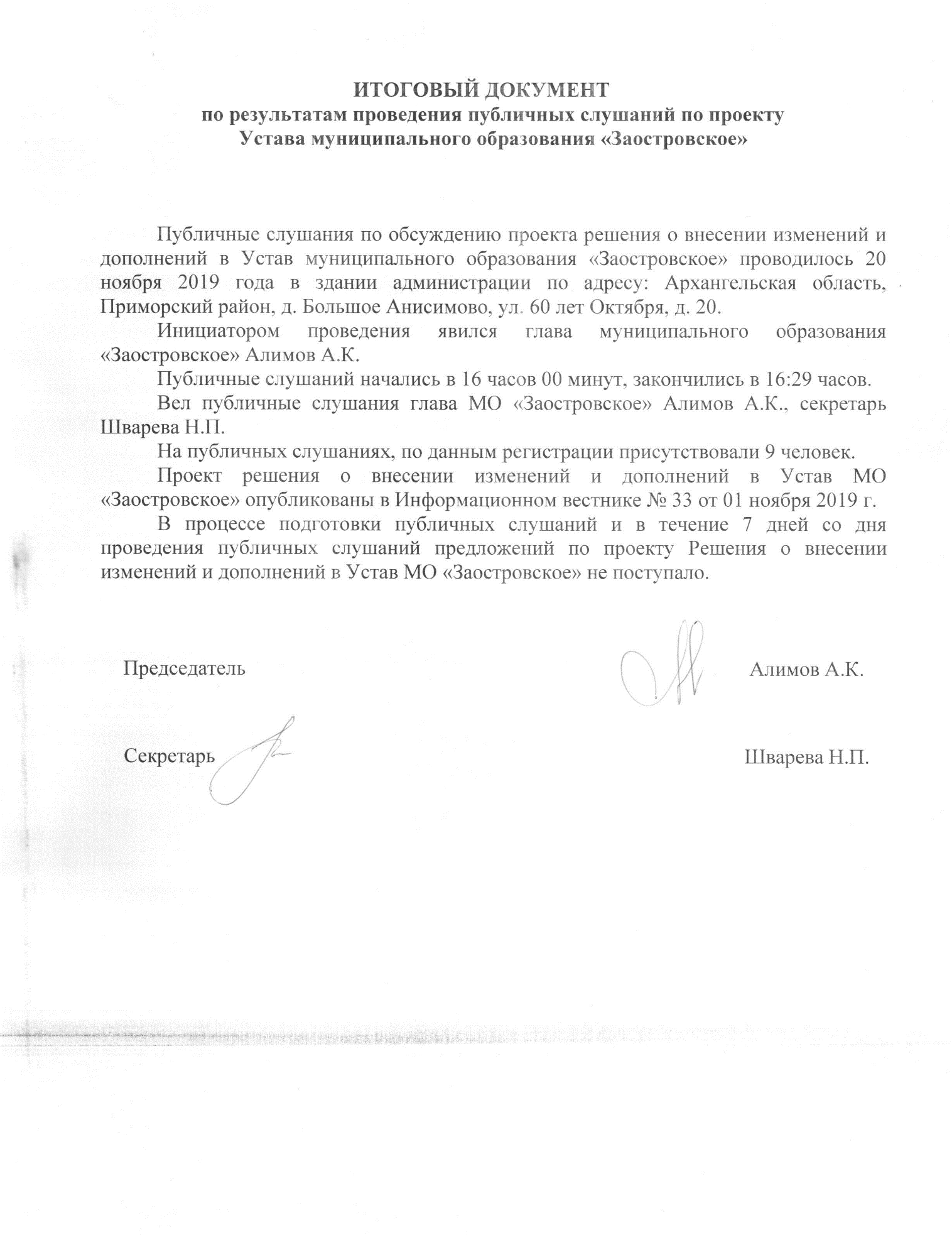 Издатель: Администрация муниципального образования «Заостровское»Адрес издателя: 163515, Архангельская область, Приморский район, д. Большое Анисимово, ул. 60 лет Октября, д. 20Телефон: + 7(8182) 25-42-20mo-zaostr@yandex.ruТираж 5 экземпляровБЕСПЛАТНООГЛАВЛЕНИЕОГЛАВЛЕНИЕОГЛАВЛЕНИЕОГЛАВЛЕНИЕОГЛАВЛЕНИЕ№п/пДата№Наименование№ стр.Раздел I. Решения муниципального Совета МО «Заостровское» не нормативного характераРаздел I. Решения муниципального Совета МО «Заостровское» не нормативного характераРаздел I. Решения муниципального Совета МО «Заостровское» не нормативного характераРаздел I. Решения муниципального Совета МО «Заостровское» не нормативного характера3127.11.201976О  составе секретариата двадцать восьмой  внеочередной сессии муниципального Совета   муниципального образования  «Заостровское»4227.11.201977О повестке дня двадцать седьмой внеочередной сессии муниципального Совета четвертого созыва муниципального образования «Заостровское»5Раздел II. Решения муниципального Совета МО «Заостровское»нормативного характераРаздел II. Решения муниципального Совета МО «Заостровское»нормативного характераРаздел II. Решения муниципального Совета МО «Заостровское»нормативного характераРаздел II. Решения муниципального Совета МО «Заостровское»нормативного характера6128.11.201987О внесении изменений в Решение муниципального Совета муниципального образования «Заостровское» «О земельном налоге на территории муниципального образования «Заостровское» Приморского муниципального района Архангельской области» от 12 сентября 2018 года № 647228.11.201988О Соглашении о передаче контрольно-счетной палате муниципального образования «Приморский муниципальный район» полномочий контрольно-счетного органа муниципального образования «Заостровское» по осуществлению внешнего муниципального финансового контроля8328.11.201989О внесении изменений в Решение муниципального Совета№ 70 от 26 декабря 2018 года «О бюджете муниципального образования «Заостровское» на 2019 год»9Раздел III. Постановления и распоряжения администрации муниципального образования «Заостровское»Раздел III. Постановления и распоряжения администрации муниципального образования «Заостровское»Раздел III. Постановления и распоряжения администрации муниципального образования «Заостровское»Раздел III. Постановления и распоряжения администрации муниципального образования «Заостровское»26	ПОСТАНОВЛЕНИЯ		ПОСТАНОВЛЕНИЯ		ПОСТАНОВЛЕНИЯ		ПОСТАНОВЛЕНИЯ	113.11.2019164О внесении изменений в постановление администрации муниципального образования «Приморский муниципальный район» от 04.10.2017 № 110 «Об утверждении муниципальной программы «Формирование современной городской среды в муниципальном образовании «Заостровское» на 2018-2024 годы»27220.11.2019170О назначении публичных слушаний по проекту бюджетамуниципального образования «Заостровское» на 2020 год 47325.11.2019175О внесении изменений в Постановление от 10.02.2016 № 3 «Об утверждении схемы водоснабжения и водоотведения муниципального образования «Заостровское» 48РАСПОРЯЖЕНИЯРАСПОРЯЖЕНИЯРАСПОРЯЖЕНИЯРАСПОРЯЖЕНИЯРАСПОРЯЖЕНИЯРаздел IV. Официальные сообщения и материалы, в том числе информационного характера муниципального Совета и администрации МО «Заостровское»Раздел IV. Официальные сообщения и материалы, в том числе информационного характера муниципального Совета и администрации МО «Заостровское»Раздел IV. Официальные сообщения и материалы, в том числе информационного характера муниципального Совета и администрации МО «Заостровское»Раздел IV. Официальные сообщения и материалы, в том числе информационного характера муниципального Совета и администрации МО «Заостровское»80114.11.20193311-рРаспоряжение министерства транспорта Российской Федерации № 3311-р от 14.11.2019 г. «Об изъятии для нужд Российской Федерации земельного участка в целях обеспечения реализации проекта «Строительство и реконструкция автомобильной дороги  М-8 «Холмогоры» от Москвы через Ярославль, Вологду до Архангельска. Реконструкция автомобильной дороги М-8 «Холмогоры» Москва - Ярославль - Вологда – Архангельск,  подъезд к городу Северодвинск на участке км 0+700 - км 13+000,  Архангельская область» 81228.11.2019ИТОГОВЫЙ ДОКУМЕНТ по результатам проведения публичных слушаний по проекту Устава муниципального образования «Заостровское»  Приложение № 1 к  Решению                                     муниципального Совета МО "Заостровское"                                  "О внесении изменений  в Решение                                               "О бюджете муниципального образования                          "Заостровское" на 2019 год" от 27.11.2019г  №89  Приложение № 1 к  Решению                                     муниципального Совета МО "Заостровское"                                  "О внесении изменений  в Решение                                               "О бюджете муниципального образования                          "Заостровское" на 2019 год" от 27.11.2019г  №89  Приложение № 1 к  Решению                                     муниципального Совета МО "Заостровское"                                  "О внесении изменений  в Решение                                               "О бюджете муниципального образования                          "Заостровское" на 2019 год" от 27.11.2019г  №89  Приложение № 1 к  Решению                                     муниципального Совета МО "Заостровское"                                  "О внесении изменений  в Решение                                               "О бюджете муниципального образования                          "Заостровское" на 2019 год" от 27.11.2019г  №89  Приложение № 1 к  Решению                                     муниципального Совета МО "Заостровское"                                  "О внесении изменений  в Решение                                               "О бюджете муниципального образования                          "Заостровское" на 2019 год" от 27.11.2019г  №89  Приложение № 1 к  Решению                                     муниципального Совета МО "Заостровское"                                  "О внесении изменений  в Решение                                               "О бюджете муниципального образования                          "Заостровское" на 2019 год" от 27.11.2019г  №89Приложение № 3                                                                                   к Решению "О бюджете муниципального                            образования "Заостровское" на 2019 год"                                                                                    от 26.12.2018г. №70  Приложение № 3                                                                                   к Решению "О бюджете муниципального                            образования "Заостровское" на 2019 год"                                                                                    от 26.12.2018г. №70  Приложение № 3                                                                                   к Решению "О бюджете муниципального                            образования "Заостровское" на 2019 год"                                                                                    от 26.12.2018г. №70  Приложение № 3                                                                                   к Решению "О бюджете муниципального                            образования "Заостровское" на 2019 год"                                                                                    от 26.12.2018г. №70  Приложение № 3                                                                                   к Решению "О бюджете муниципального                            образования "Заостровское" на 2019 год"                                                                                    от 26.12.2018г. №70  Приложение № 3                                                                                   к Решению "О бюджете муниципального                            образования "Заостровское" на 2019 год"                                                                                    от 26.12.2018г. №70  Прогнозируемый общий объем доходов бюджета поселения на 2019 годПрогнозируемый общий объем доходов бюджета поселения на 2019 годПрогнозируемый общий объем доходов бюджета поселения на 2019 годтыс. рублейНаименование доходовКод  бюджетной классификацииСумма123НАЛОГОВЫЕ И НЕНАЛОГОВЫЕ ДОХОДЫ000 100 00000 00 0000 0009 118,0Налоги на прибыль, доходы000 101 00000 00 0000 000280,0Налог на доходы физических лиц000 101 02000 01 0000 110280,0Налоги на имущество000 106 00000 00 0000 0006 845,0Налог на имущество физических лиц000 106 01000 00 0000 1101 372,0Земельный налог000 106 06000 00 0000 1105 473,0Государственная пошлина000 108 00000 00 0000 00014,0Государственная пошлина за совершение нотариальных действий должностными лицами органов МСУ, уполномоченными в соответствии с законодательными актами РФ на совершение нотариальных действий 000 108 04020 01 0000 11014,0Доходы от использования имущества, находящегося в государственной и муниципальной собственности000 111 00000 00 0000 0001 899,0Доходы от сдачи в аренду имущества, находящегося в оперативном управлении органов управления сельских поселений и созданных ими учреждений000 111 05035 10 0000 12012,0Доходы от сдачи в аренду имущества, составляющего казну сельских поселений (за исключением земельных участков)000 111 05075 10 0000 1201 244,0Прочие поступления от использования имущества, находящегося в собственности сельских поселений (за исключением имущества муниципальных бюджетных и автономных учреждений, а также имущества муниципальных унитарных предприятий, в том числе казенных)  000 111 09045 10 0001 120643,0Прочие поступления от денежных взысканий (штрафов) и иных сумм в возмещение ущерба, зачисляемые в бюджеты сельских поселений000 116 33050 10 0000 14030,0Прочие неналоговые доходы000 117 00000 00 0000 00050,0Прочие неналоговые доходы бюджетов сельских поселений000 117 05050 10 0000 18050,0БЕЗВОЗМЕЗДНЫЕ ПОСТУПЛЕНИЯ ОТ ДРУГИХ БЮДЖЕТОВ БЮДЖЕТНОЙ СИСТЕМЫ РОССИЙСКОЙ ФЕДЕРАЦИИ000 200 00000 00 0000 0006 289,8Дотации бюджетам бюджетной системы Российской Федерации000 202 10000 00 0000 150400,3Дотации на выравнивание бюджетной обеспеченности000 202 15001 10 0000 150400,3Субвенции бюджетам бюджетной системы Российской Федерации000 202 30000 00 0000 150433,4в том числе:Субвенции бюджетам сельских поселений на осуществление первичного воинского учета на территориях, где отсутствуют военные комиссариаты000 202 35118 10 0000 150370,9Субвенции бюджетам сельских поселений на выполнение передаваемых полномочий субъектов Российской Федерации000 202 30024 10 0000 15062,5Иные межбюджетные трансферты000 202 40000 00 0000 1505 406,1Межбюджетные трансферты, передаваемые бюджетам муниципальных образований на осуществление части полномочий по решению вопросов местного значения в соответствии с заключенными соглашениями000 202 40014 10 0000 1504 572,3в том числе:иные межбюджетные трансферты бюджетам сельских поселений на осуществление части полномочий по решению вопросов местного значения в соответствии с заключенными соглашениями в целях материально-технического и организационного обеспечения деятельности1 440,2иные межбюджетные трансферты бюджетам сельских поселений в соответствии с заключенными соглашениями, на поддержание жилищно-коммунальной отрасли сельских поселений, включая расходы по сбору и транспортированию твердых коммунальных отходов и содержание мест захоронений1 045,5иные на осуществление части полномочий по решению вопросов местного значения в соответствии с заключенными соглашениями в целях финансового обеспечения дорожной деятельности в отношении автомобильных дорог местного значения в границах населенных пунктов за счет бюджетных ассигнований муниципального дорожного фонда1 593,2иные межбюджетные трансферты бюджетам сельских поселений на софинансирование мероприятий в сфере обращения с отходами производства и потребления, в том числе с твердыми коммунальными отходами493,4Прочие межбюджетные трансферты, передаваемые бюджетам сельских поселений000 202 49999 10 0000 150833,8Прочие безвозмездные поступления в бюджеты сельских поселений000 207 05030 10 0000 15050,0ВСЕГО ДОХОДОВ15 407,8 Приложение № 2 к  Решению муниципального Совета МО "Заостровское"  "О внесении изменений  в Решение                                               "О бюджете муниципального образования                          "Заостровское" на 2019 год" от 27.11.2019г  №89 Приложение № 2 к  Решению муниципального Совета МО "Заостровское"  "О внесении изменений  в Решение                                               "О бюджете муниципального образования                          "Заостровское" на 2019 год" от 27.11.2019г  №89 Приложение № 2 к  Решению муниципального Совета МО "Заостровское"  "О внесении изменений  в Решение                                               "О бюджете муниципального образования                          "Заостровское" на 2019 год" от 27.11.2019г  №89 Приложение № 2 к  Решению муниципального Совета МО "Заостровское"  "О внесении изменений  в Решение                                               "О бюджете муниципального образования                          "Заостровское" на 2019 год" от 27.11.2019г  №89Приложение № 4    к Решению "О бюджете муниципального                            образования "Заостровское" на 2019 год"    от 26.12.2018г. №70 Приложение № 4    к Решению "О бюджете муниципального                            образования "Заостровское" на 2019 год"    от 26.12.2018г. №70 Приложение № 4    к Решению "О бюджете муниципального                            образования "Заостровское" на 2019 год"    от 26.12.2018г. №70 Приложение № 4    к Решению "О бюджете муниципального                            образования "Заостровское" на 2019 год"    от 26.12.2018г. №70 Приложение № 4    к Решению "О бюджете муниципального                            образования "Заостровское" на 2019 год"    от 26.12.2018г. №70 Приложение № 4    к Решению "О бюджете муниципального                            образования "Заостровское" на 2019 год"    от 26.12.2018г. №70                  Источники финансирования  дефицита бюджета поселения на 2019 год                 Источники финансирования  дефицита бюджета поселения на 2019 год                 Источники финансирования  дефицита бюджета поселения на 2019 годтыс. рублей   НаименованиеКод бюджетной                                                          классификации Сумма                             НаименованиеКод бюджетной                                                          классификации Сумма                             123Изменение остатков средств на счетах по учету средств бюджета000 01 05 00 00 00 0000 0002 759,3Увеличение остатков средств бюджетов000 01 05 00 00 00 0000 50015 407,8Увеличение прочих остатков  средств бюджетов000 01 05 02 00 00 0000 50015 407,8Увеличение прочих остатков  средств бюджетов000 01 05 02 00 00 0000 50015 407,8Увеличение прочих остатков денежных средств бюджетов000 01 05 02 01 00 0000 51015 407,8Увеличение прочих остатков денежных средств бюджетов000 01 05 02 01 00 0000 51015 407,8Увеличение прочих остатков денежных средств бюджетов сельских поселений000 01 05 02 01 10 0000 51015 407,8Уменьшение остатков средств бюджетов000 01 05 00 00 00 0000 60018 167,1Уменьшение прочих остатков  средств бюджетов000 01 05 02 00 00 0000 60018 167,1Уменьшение прочих остатков денежных средств бюджетов000 01 05 02 01 00 0000 61018 167,1Уменьшение прочих остатков денежных средств бюджетов сельских поселений000 01 05 02 01 10 0000 61018 167,1ИТОГО2 759,3 Приложение №  3 к  Решению                             муниципального Совета МО "Заостровское"                                  "О внесении изменений  в Решение                                               "О бюджете муниципального образования                          "Заостровское" на 2019 год" от 27.11.2019г  №89 Приложение №  3 к  Решению                             муниципального Совета МО "Заостровское"                                  "О внесении изменений  в Решение                                               "О бюджете муниципального образования                          "Заостровское" на 2019 год" от 27.11.2019г  №89 Приложение №  3 к  Решению                             муниципального Совета МО "Заостровское"                                  "О внесении изменений  в Решение                                               "О бюджете муниципального образования                          "Заостровское" на 2019 год" от 27.11.2019г  №89 Приложение №  3 к  Решению                             муниципального Совета МО "Заостровское"                                  "О внесении изменений  в Решение                                               "О бюджете муниципального образования                          "Заостровское" на 2019 год" от 27.11.2019г  №89 Приложение №  3 к  Решению                             муниципального Совета МО "Заостровское"                                  "О внесении изменений  в Решение                                               "О бюджете муниципального образования                          "Заостровское" на 2019 год" от 27.11.2019г  №89 Приложение №  3 к  Решению                             муниципального Совета МО "Заостровское"                                  "О внесении изменений  в Решение                                               "О бюджете муниципального образования                          "Заостровское" на 2019 год" от 27.11.2019г  №89 Приложение №  3 к  Решению                             муниципального Совета МО "Заостровское"                                  "О внесении изменений  в Решение                                               "О бюджете муниципального образования                          "Заостровское" на 2019 год" от 27.11.2019г  №89 Приложение №  3 к  Решению                             муниципального Совета МО "Заостровское"                                  "О внесении изменений  в Решение                                               "О бюджете муниципального образования                          "Заостровское" на 2019 год" от 27.11.2019г  №89 Приложение №  3 к  Решению                             муниципального Совета МО "Заостровское"                                  "О внесении изменений  в Решение                                               "О бюджете муниципального образования                          "Заостровское" на 2019 год" от 27.11.2019г  №89 Приложение №  3 к  Решению                             муниципального Совета МО "Заостровское"                                  "О внесении изменений  в Решение                                               "О бюджете муниципального образования                          "Заостровское" на 2019 год" от 27.11.2019г  №89 Приложение №  3 к  Решению                             муниципального Совета МО "Заостровское"                                  "О внесении изменений  в Решение                                               "О бюджете муниципального образования                          "Заостровское" на 2019 год" от 27.11.2019г  №89 Приложение №  3 к  Решению                             муниципального Совета МО "Заостровское"                                  "О внесении изменений  в Решение                                               "О бюджете муниципального образования                          "Заостровское" на 2019 год" от 27.11.2019г  №89 Приложение №  3 к  Решению                             муниципального Совета МО "Заостровское"                                  "О внесении изменений  в Решение                                               "О бюджете муниципального образования                          "Заостровское" на 2019 год" от 27.11.2019г  №89 Приложение №  3 к  Решению                             муниципального Совета МО "Заостровское"                                  "О внесении изменений  в Решение                                               "О бюджете муниципального образования                          "Заостровское" на 2019 год" от 27.11.2019г  №89 Приложение №  3 к  Решению                             муниципального Совета МО "Заостровское"                                  "О внесении изменений  в Решение                                               "О бюджете муниципального образования                          "Заостровское" на 2019 год" от 27.11.2019г  №89 Приложение №  3 к  Решению                             муниципального Совета МО "Заостровское"                                  "О внесении изменений  в Решение                                               "О бюджете муниципального образования                          "Заостровское" на 2019 год" от 27.11.2019г  №89 Приложение №  3 к  Решению                             муниципального Совета МО "Заостровское"                                  "О внесении изменений  в Решение                                               "О бюджете муниципального образования                          "Заостровское" на 2019 год" от 27.11.2019г  №89 Приложение №  3 к  Решению                             муниципального Совета МО "Заостровское"                                  "О внесении изменений  в Решение                                               "О бюджете муниципального образования                          "Заостровское" на 2019 год" от 27.11.2019г  №89 Приложение №  3 к  Решению                             муниципального Совета МО "Заостровское"                                  "О внесении изменений  в Решение                                               "О бюджете муниципального образования                          "Заостровское" на 2019 год" от 27.11.2019г  №89 Приложение №  3 к  Решению                             муниципального Совета МО "Заостровское"                                  "О внесении изменений  в Решение                                               "О бюджете муниципального образования                          "Заостровское" на 2019 год" от 27.11.2019г  №89 Приложение №  3 к  Решению                             муниципального Совета МО "Заостровское"                                  "О внесении изменений  в Решение                                               "О бюджете муниципального образования                          "Заостровское" на 2019 год" от 27.11.2019г  №89 Приложение №  3 к  Решению                             муниципального Совета МО "Заостровское"                                  "О внесении изменений  в Решение                                               "О бюджете муниципального образования                          "Заостровское" на 2019 год" от 27.11.2019г  №89 Приложение №  3 к  Решению                             муниципального Совета МО "Заостровское"                                  "О внесении изменений  в Решение                                               "О бюджете муниципального образования                          "Заостровское" на 2019 год" от 27.11.2019г  №89 Приложение №  3 к  Решению                             муниципального Совета МО "Заостровское"                                  "О внесении изменений  в Решение                                               "О бюджете муниципального образования                          "Заостровское" на 2019 год" от 27.11.2019г  №89Приложение № 5                                                                           к Решению "О бюджете муниципального                            образования "Заостровское" на 2019 год"                       от 26.12.2018г. №70 Приложение № 5                                                                           к Решению "О бюджете муниципального                            образования "Заостровское" на 2019 год"                       от 26.12.2018г. №70 Приложение № 5                                                                           к Решению "О бюджете муниципального                            образования "Заостровское" на 2019 год"                       от 26.12.2018г. №70 Приложение № 5                                                                           к Решению "О бюджете муниципального                            образования "Заостровское" на 2019 год"                       от 26.12.2018г. №70 Приложение № 5                                                                           к Решению "О бюджете муниципального                            образования "Заостровское" на 2019 год"                       от 26.12.2018г. №70 Приложение № 5                                                                           к Решению "О бюджете муниципального                            образования "Заостровское" на 2019 год"                       от 26.12.2018г. №70 Приложение № 5                                                                           к Решению "О бюджете муниципального                            образования "Заостровское" на 2019 год"                       от 26.12.2018г. №70 Приложение № 5                                                                           к Решению "О бюджете муниципального                            образования "Заостровское" на 2019 год"                       от 26.12.2018г. №70 Приложение № 5                                                                           к Решению "О бюджете муниципального                            образования "Заостровское" на 2019 год"                       от 26.12.2018г. №70 Приложение № 5                                                                           к Решению "О бюджете муниципального                            образования "Заостровское" на 2019 год"                       от 26.12.2018г. №70 Приложение № 5                                                                           к Решению "О бюджете муниципального                            образования "Заостровское" на 2019 год"                       от 26.12.2018г. №70 Приложение № 5                                                                           к Решению "О бюджете муниципального                            образования "Заостровское" на 2019 год"                       от 26.12.2018г. №70 Приложение № 5                                                                           к Решению "О бюджете муниципального                            образования "Заостровское" на 2019 год"                       от 26.12.2018г. №70 Приложение № 5                                                                           к Решению "О бюджете муниципального                            образования "Заостровское" на 2019 год"                       от 26.12.2018г. №70 Приложение № 5                                                                           к Решению "О бюджете муниципального                            образования "Заостровское" на 2019 год"                       от 26.12.2018г. №70 Приложение № 5                                                                           к Решению "О бюджете муниципального                            образования "Заостровское" на 2019 год"                       от 26.12.2018г. №70 Приложение № 5                                                                           к Решению "О бюджете муниципального                            образования "Заостровское" на 2019 год"                       от 26.12.2018г. №70 Приложение № 5                                                                           к Решению "О бюджете муниципального                            образования "Заостровское" на 2019 год"                       от 26.12.2018г. №70 Ведомственная структура расходов бюджета поселения на 2019 годВедомственная структура расходов бюджета поселения на 2019 годВедомственная структура расходов бюджета поселения на 2019 годВедомственная структура расходов бюджета поселения на 2019 годВедомственная структура расходов бюджета поселения на 2019 годВедомственная структура расходов бюджета поселения на 2019 годВедомственная структура расходов бюджета поселения на 2019 годВедомственная структура расходов бюджета поселения на 2019 годВедомственная структура расходов бюджета поселения на 2019 годВедомственная структура расходов бюджета поселения на 2019 годВедомственная структура расходов бюджета поселения на 2019 годВедомственная структура расходов бюджета поселения на 2019 годВедомственная структура расходов бюджета поселения на 2019 годВедомственная структура расходов бюджета поселения на 2019 годВедомственная структура расходов бюджета поселения на 2019 годВедомственная структура расходов бюджета поселения на 2019 годВедомственная структура расходов бюджета поселения на 2019 годВедомственная структура расходов бюджета поселения на 2019 годВедомственная структура расходов бюджета поселения на 2019 годВедомственная структура расходов бюджета поселения на 2019 годВедомственная структура расходов бюджета поселения на 2019 годВедомственная структура расходов бюджета поселения на 2019 год тыс. рублей тыс. рублей тыс. рублей тыс. рублей тыс. рублей тыс. рублей тыс. рублей тыс. рублей тыс. рублей тыс. рублей тыс. рублей тыс. рублей тыс. рублей тыс. рублей тыс. рублей тыс. рублей тыс. рублей тыс. рублей тыс. рублей тыс. рублей тыс. рублей тыс. рублейНаименование показателейНаименование показателейГлаваРаздел, подразделЦелевая статьяЦелевая статьяЦелевая статьяЦелевая статьяЦелевая статьяЦелевая статьяЦелевая статьяВид расходовВид расходовВид расходовВид расходовСуммаСуммаСуммаСуммаСуммаСуммаСумма1123445677788889999999Администрация муниципального образования "Заостровское"Администрация муниципального образования "Заостровское"30318 167,118 167,118 167,118 167,118 167,118 167,118 167,1ОБЩЕГОСУДАРСТВЕННЫЕ РАСХОДЫОБЩЕГОСУДАРСТВЕННЫЕ РАСХОДЫ30301004 382,84 382,84 382,84 382,84 382,84 382,84 382,8Функционирование высшего должностного лица субъекта Российской Федерации и муниципального образованияФункционирование высшего должностного лица субъекта Российской Федерации и муниципального образования303 0102959,0959,0959,0959,0959,0959,0959,0Обеспечение функционирования главы муниципального образования Обеспечение функционирования главы муниципального образования 30301024040000000000000000000959,0959,0959,0959,0959,0959,0959,0Глава муниципального образованияГлава муниципального образования30301024040100000000000000000959,0959,0959,0959,0959,0959,0959,0Расходы на содержание органов местного самоуправления и обеспечение их функцийРасходы на содержание органов местного самоуправления и обеспечение их функций30301024040100400104001040010959,0959,0959,0959,0959,0959,0959,0Расходы на выплаты персоналу в целях обеспечения выполнения функций государственными (муниципальными) органами, казенными учреждениями, органами управления государственными внебюджетными фондамиРасходы на выплаты персоналу в целях обеспечения выполнения функций государственными (муниципальными) органами, казенными учреждениями, органами управления государственными внебюджетными фондами30301024040100400104001040010100100100100959,0959,0959,0959,0959,0959,0959,0Расходы на выплаты персоналу государственных (муниципальных) органовРасходы на выплаты персоналу государственных (муниципальных) органов30301024040100400104001040010120120120120959,0959,0959,0959,0959,0959,0959,0Функционирование законодательных (представительных) органов государственной власти и представительных органов муниципальных образованийФункционирование законодательных (представительных) органов государственной власти и представительных органов муниципальных образований303010375,475,475,475,475,475,475,4Обеспечение деятельности муниципального Совета  муниципального образования Обеспечение деятельности муниципального Совета  муниципального образования 3030103414100000000000000000075,475,475,475,475,475,475,4Депутаты представительного органа муниципального образованияДепутаты представительного органа муниципального образования3030103414120000000000000000075,475,475,475,475,475,475,4Расходы на содержание органов местного самоуправления и обеспечение их функцийРасходы на содержание органов местного самоуправления и обеспечение их функций3030103414120040010400104001075,475,475,475,475,475,475,4Расходы на выплаты персоналу в целях обеспечения выполнения функций государственными (муниципальными) органами, казенными учреждениями, органами управления государственными внебюджетными фондамиРасходы на выплаты персоналу в целях обеспечения выполнения функций государственными (муниципальными) органами, казенными учреждениями, органами управления государственными внебюджетными фондами3030103414120040010400104001010010010010075,475,475,475,475,475,475,4Расходы на выплаты персоналу государственных (муниципальных) органовРасходы на выплаты персоналу государственных (муниципальных) органов3030103414120040010400104001012012012012075,475,475,475,475,475,475,4Функционирование Правительства Российской Федерации, высших исполнительных органов государственной власти субъектов Российской Федерации, местных администрацийФункционирование Правительства Российской Федерации, высших исполнительных органов государственной власти субъектов Российской Федерации, местных администраций30301043 083,33 083,33 083,33 083,33 083,33 083,33 083,3Обеспечение функционирования  администрации муниципального образованияОбеспечение функционирования  администрации муниципального образования303010442420000000000000000003 020,83 020,83 020,83 020,83 020,83 020,83 020,8Аппарат администрации муниципального образованияАппарат администрации муниципального образования303010442421000000000000000003 020,83 020,83 020,83 020,83 020,83 020,83 020,8Расходы на содержание органов местного самоуправления и обеспечение их функцийРасходы на содержание органов местного самоуправления и обеспечение их функций303010442421004001040010400101 580,61 580,61 580,61 580,61 580,61 580,61 580,6Расходы на выплаты персоналу в целях обеспечения выполнения функций государственными (муниципальными) органами, казенными учреждениями, органами управления государственными внебюджетными фондамиРасходы на выплаты персоналу в целях обеспечения выполнения функций государственными (муниципальными) органами, казенными учреждениями, органами управления государственными внебюджетными фондами303010442421004001040010400101001001001001 238,01 238,01 238,01 238,01 238,01 238,01 238,0Расходы на выплаты персоналу государственных (муниципальных) органовРасходы на выплаты персоналу государственных (муниципальных) органов303010442421004001040010400101201201201201 238,01 238,01 238,01 238,01 238,01 238,01 238,0Закупка товаров, работ и услуг для государственных (муниципальных) нуждЗакупка товаров, работ и услуг для государственных (муниципальных) нужд30301044242100400104001040010200200200200342,6342,6342,6342,6342,6342,6342,6Иные закупки товаров, работ и услуг для обеспечения государственных (муниципальных) нуждИные закупки товаров, работ и услуг для обеспечения государственных (муниципальных) нужд30301044242100400104001040010240240240240342,6342,6342,6342,6342,6342,6342,6Осуществление части полномочий по решению вопросов местного значения в соответствии с заключенными соглашениями в целях материально-технического и организационного обеспечения деятельностиОсуществление части полномочий по решению вопросов местного значения в соответствии с заключенными соглашениями в целях материально-технического и организационного обеспечения деятельности303010442421008899088990889901 440,21 440,21 440,21 440,21 440,21 440,21 440,2Расходы на выплаты персоналу в целях обеспечения выполнения функций государственными (муниципальными) органами, казенными учреждениями, органами управления государственными внебюджетными фондамиРасходы на выплаты персоналу в целях обеспечения выполнения функций государственными (муниципальными) органами, казенными учреждениями, органами управления государственными внебюджетными фондами303010442421008899088990889901001001001001 020,01 020,01 020,01 020,01 020,01 020,01 020,0Расходы на выплаты персоналу государственных (муниципальных) органовРасходы на выплаты персоналу государственных (муниципальных) органов303010442421008899088990889901201201201201 020,01 020,01 020,01 020,01 020,01 020,01 020,0Закупка товаров, работ и услуг для государственных (муниципальных) нуждЗакупка товаров, работ и услуг для государственных (муниципальных) нужд30301044242100889908899088990200200200200420,2420,2420,2420,2420,2420,2420,2Иные закупки товаров, работ и услуг для обеспечения государственных (муниципальных) нуждИные закупки товаров, работ и услуг для обеспечения государственных (муниципальных) нужд30301044242100889908899088990240240240240420,2420,2420,2420,2420,2420,2420,2Непрограммные расходы в сфере общегосударственных расходов Непрограммные расходы в сфере общегосударственных расходов 3030104434300000000000000000062,562,562,562,562,562,562,5Иные субвенции администрации муниципального образования для финансового обеспечения расходных обязательств по переданным для осуществления органам местного самоуправления государственным полномочиямИные субвенции администрации муниципального образования для финансового обеспечения расходных обязательств по переданным для осуществления органам местного самоуправления государственным полномочиям3030104434310000000000000000062,562,562,562,562,562,562,5Осуществление государственных полномочий в сфере административных правонарушенийОсуществление государственных полномочий в сфере административных правонарушений3030104434310078680786807868062,562,562,562,562,562,562,5Закупка товаров, работ и услуг для государственных (муниципальных) нуждЗакупка товаров, работ и услуг для государственных (муниципальных) нужд3030104434310078680786807868020020020020062,562,562,562,562,562,562,5Иные закупки товаров, работ и услуг для обеспечения государственных (муниципальных) нуждИные закупки товаров, работ и услуг для обеспечения государственных (муниципальных) нужд3030104434310078680786807868024024024024062,562,562,562,562,562,562,5Обеспечение деятельности финансовых, налоговых и таможенных органов и органов финансового надзораОбеспечение деятельности финансовых, налоговых и таможенных органов и органов финансового надзора303010644,044,044,044,044,044,044,0Межбюджетные трансферты на исполнение полномочий по осуществлению внешнего муниципального финансового контроляМежбюджетные трансферты на исполнение полномочий по осуществлению внешнего муниципального финансового контроля3030106434350000000000000000044,044,044,044,044,044,044,0Межбюджетные трансферты бюджетам муниципальных районов из бюджетов поселений на осуществление части полномочий по решению вопросов местного значения в соответствии с заключенными соглашениямиМежбюджетные трансферты бюджетам муниципальных районов из бюджетов поселений на осуществление части полномочий по решению вопросов местного значения в соответствии с заключенными соглашениями3030106434350048990489904899044,044,044,044,044,044,044,0Межбюджетные трансфертыМежбюджетные трансферты3030106434350048990489904899050050050050044,044,044,044,044,044,044,0Иные межбюджетные трансфертыИные межбюджетные трансферты3030106434350048990489904899054054054054044,044,044,044,044,044,044,0Резервные фондыРезервные фонды303011110,010,010,010,010,010,010,0Резервный фонд администрации муниципального образования "Заостровское"Резервный фонд администрации муниципального образования "Заостровское"3030111909000000000000000000010,010,010,010,010,010,010,0Резервный фонд администрации муниципального образования «Заостровское»Резервный фонд администрации муниципального образования «Заостровское»3030111909000041400414004140010,010,010,010,010,010,010,0Иные бюджетные ассигнованияИные бюджетные ассигнования3030111909000041400414004140080080080080010,010,010,010,010,010,010,0Резервные средстваРезервные средства3030111909000041400414004140087087087087010,010,010,010,010,010,010,0Другие общегосударственные вопросыДругие общегосударственные вопросы3030113211,1211,1211,1211,1211,1211,1211,1Муниципальная программа  «Профилактика правонарушений на  территории муниципального образования " Заостровское " на 2017-2019 годы»Муниципальная программа  «Профилактика правонарушений на  территории муниципального образования " Заостровское " на 2017-2019 годы»3030113020200000000000000000014,014,014,014,014,014,014,0Мероприятия по профилактике правонарушений на  территории муниципального образования Мероприятия по профилактике правонарушений на  территории муниципального образования 3030113020200040810408104081014,014,014,014,014,014,014,0Закупка товаров, работ и услуг для государственных (муниципальных) нуждЗакупка товаров, работ и услуг для государственных (муниципальных) нужд3030113020200040810408104081020020020020014,014,014,014,014,014,014,0Иные закупки товаров, работ и услуг для обеспечения государственных (муниципальных) нуждИные закупки товаров, работ и услуг для обеспечения государственных (муниципальных) нужд3030113020200040810408104081024024024024014,014,014,014,014,014,014,0Непрограммные расходы в сфере общегосударственных вопросовНепрограммные расходы в сфере общегосударственных вопросов3030113434300000000000000000097,597,597,597,597,597,597,5Реализация иных функций органа местного самоуправления.Реализация иных функций органа местного самоуправления.3030113434360000000000000000097,597,597,597,597,597,597,5Иные выплаты по обязательствам муниципального образованияИные выплаты по обязательствам муниципального образования3030113434360040990409904099014,014,014,014,014,014,014,0Иные бюджетные ассигнованияИные бюджетные ассигнования3030113434360040990409904099080080080080014,014,014,014,014,014,014,0Уплата налогов, сборов и иных платежейУплата налогов, сборов и иных платежей3030113434360040990409904099085085085085014,014,014,014,014,014,014,0Содержание муниципального имуществаСодержание муниципального имущества3030113434360040030400304003083,583,583,583,583,583,583,5Закупка товаров, работ и услуг для государственных (муниципальных) нуждЗакупка товаров, работ и услуг для государственных (муниципальных) нужд3030113434360040030400304003020020020020083,583,583,583,583,583,583,5Иные закупки товаров, работ и услуг для обеспечения государственных (муниципальных) нуждИные закупки товаров, работ и услуг для обеспечения государственных (муниципальных) нужд3030113434360040030400304003024024024024083,583,583,583,583,583,583,5Расходы на уплату пеней, штрафов и исполнение судебных актовРасходы на уплату пеней, штрафов и исполнение судебных актов3030113444400000000000000000070,070,070,070,070,070,070,0Уплата пеней, штрафов и исполнение судебных актовУплата пеней, штрафов и исполнение судебных актов3030113444400000200002000020070,070,070,070,070,070,070,0Иные бюджетные ассигнованияИные бюджетные ассигнования3030113444400000200002000020080080080080070,070,070,070,070,070,070,0Исполнение судебных актовИсполнение судебных актов3030113444400000200002000020083083083083015,015,015,015,015,015,015,0Уплата налогов, сборов и иных платежейУплата налогов, сборов и иных платежей3030113444400000200002000020085085085085055,055,055,055,055,055,055,0Прочие непрограмные расходыПрочие непрограмные расходы303011391910000000000000000009,69,69,69,69,69,69,6Уплата налога на имущество организаций и транспортного налогаУплата налога на имущество организаций и транспортного налога303011391910004500045000450009,69,69,69,69,69,69,6Иные бюджетные ассигнованияИные бюджетные ассигнования303011391910004500045000450008008008008009,69,69,69,69,69,69,6Уплата налогов, сборов и иных платежейУплата налогов, сборов и иных платежей303011391910004500045000450008508508508509,69,69,69,69,69,69,6Погашение кредиторской задолженности и исполнение судебных актов, предусматривающих обращение взыскания на средства бюджетПогашение кредиторской задолженности и исполнение судебных актов, предусматривающих обращение взыскания на средства бюджет3030113929200000000000000000020,020,020,020,020,020,020,0Погашение кредиторской задолженностиПогашение кредиторской задолженности3030113929200042010420104201010,010,010,010,010,010,010,0Иные бюджетные ассигнованияИные бюджетные ассигнования3030113929200042010420104201080080080080010,010,010,010,010,010,010,0Резервные средстваРезервные средства3030113929200042010420104201087087087087010,010,010,010,010,010,010,0Исполнение судебных актов, уплата прочих налогов и сборов, пеней, штрафовИсполнение судебных актов, уплата прочих налогов и сборов, пеней, штрафов3030113929200042020420204202010,010,010,010,010,010,010,0Иные бюджетные ассигнованияИные бюджетные ассигнования3030113929200042020420204202080080080080010,010,010,010,010,010,010,0Резервные средстваРезервные средства3030113929200042020420204202087087087087010,010,010,010,010,010,010,0НАЦИОНАЛЬНАЯ ОБОРОНАНАЦИОНАЛЬНАЯ ОБОРОНА303 0200370,9370,9370,9370,9370,9370,9370,9Мобилизационная и вневойсковая подготовкаМобилизационная и вневойсковая подготовка3030203370,9370,9370,9370,9370,9370,9370,9Непрограммные расходы в сфере национальной обороныНепрограммные расходы в сфере национальной обороны30302034545000000000000000000370,9370,9370,9370,9370,9370,9370,9Осуществление органом местного самоуправления отдельных государственных полномочий.Осуществление органом местного самоуправления отдельных государственных полномочий.30302034545100000000000000000370,9370,9370,9370,9370,9370,9370,9Осуществление первичного воинского учета на территориях, где отсутствуют военные комиссариатыОсуществление первичного воинского учета на территориях, где отсутствуют военные комиссариаты30302034545100511805118051180370,9370,9370,9370,9370,9370,9370,9Расходы на выплаты персоналу в целях обеспечения выполнения функций государственными (муниципальными) органами, казенными учреждениями, органами управления государственными внебюджетными фондамиРасходы на выплаты персоналу в целях обеспечения выполнения функций государственными (муниципальными) органами, казенными учреждениями, органами управления государственными внебюджетными фондами30302034545100511805118051180100100100100318,8318,8318,8318,8318,8318,8318,8Расходы на выплаты персоналу государственных (муниципальных) органовРасходы на выплаты персоналу государственных (муниципальных) органов30302034545100511805118051180120120120120318,8318,8318,8318,8318,8318,8318,8Закупка товаров, работ и услуг для государственных (муниципальных) нуждЗакупка товаров, работ и услуг для государственных (муниципальных) нужд3030203454510051180511805118020020020020052,152,152,152,152,152,152,1Иные закупки товаров, работ и услуг для обеспечения государственных (муниципальных) нуждИные закупки товаров, работ и услуг для обеспечения государственных (муниципальных) нужд3030203454510051180511805118024024024024052,152,152,152,152,152,152,1НАЦИОНАЛЬНАЯ БЕЗОПАСНОСТЬ И ПРАВООХРАНИТЕЛЬНАЯ ДЕЯТЕЛЬНОСТЬНАЦИОНАЛЬНАЯ БЕЗОПАСНОСТЬ И ПРАВООХРАНИТЕЛЬНАЯ ДЕЯТЕЛЬНОСТЬ303030099,099,099,099,099,099,099,0Обеспечение пожарной безопасностиОбеспечение пожарной безопасности303031099,099,099,099,099,099,099,0Муниципальная программа  "Обеспечение пожарной безопасности на территории МО "Заостровское" на 2017-2019гг"Муниципальная программа  "Обеспечение пожарной безопасности на территории МО "Заостровское" на 2017-2019гг"3030310030300000000000000000099,099,099,099,099,099,099,0Мероприятия по обеспечению  первичных мер пожарной безопасности в границах поселенияМероприятия по обеспечению  первичных мер пожарной безопасности в границах поселения3030310030300040720407204072099,099,099,099,099,099,099,0Закупка товаров, работ и услуг для государственных (муниципальных) нуждЗакупка товаров, работ и услуг для государственных (муниципальных) нужд3030310030300040720407204072020020020020099,099,099,099,099,099,099,0Иные закупки товаров, работ и услуг для обеспечения государственных (муниципальных) нуждИные закупки товаров, работ и услуг для обеспечения государственных (муниципальных) нужд3030310030300040720407204072024024024024099,099,099,099,099,099,099,0НАЦИОНАЛЬНАЯ ЭКОНОМИКАНАЦИОНАЛЬНАЯ ЭКОНОМИКА30304005 867,35 867,35 867,35 867,35 867,35 867,35 867,3Дорожное хозяйство (дорожные фонды)Дорожное хозяйство (дорожные фонды)30304092 710,42 710,42 710,42 710,42 710,42 710,42 710,4Непрограммные расходы в сфере национальной экономикиНепрограммные расходы в сфере национальной экономики303040947470000000000000000001 896,31 896,31 896,31 896,31 896,31 896,31 896,3Обеспечение дорожной деятельности в границах поселенияОбеспечение дорожной деятельности в границах поселения303040947471000000000000000001 896,31 896,31 896,31 896,31 896,31 896,31 896,3Осуществление части полномочий по решению вопросов местного значения в соответствии с заключенными соглашениями в целях финансового обеспечения дорожной деятельности в отношении автомобильных дорог местного значения в границах населенных пунктов за счет бюджетных ассигнований муниципального дорожного фондаОсуществление части полномочий по решению вопросов местного значения в соответствии с заключенными соглашениями в целях финансового обеспечения дорожной деятельности в отношении автомобильных дорог местного значения в границах населенных пунктов за счет бюджетных ассигнований муниципального дорожного фонда303040947471008821088210882101 593,21 593,21 593,21 593,21 593,21 593,21 593,2Закупка товаров, работ и услуг для государственных (муниципальных) нуждЗакупка товаров, работ и услуг для государственных (муниципальных) нужд303040947471008821088210882102002002002001 593,21 593,21 593,21 593,21 593,21 593,21 593,2Иные закупки товаров, работ и услуг для обеспечения государственных (муниципальных) нуждИные закупки товаров, работ и услуг для обеспечения государственных (муниципальных) нужд303040947471008821088210882102402402402401 593,21 593,21 593,21 593,21 593,21 593,21 593,2Содержание и ремонт автомобильных дорог общего пользования местного значенияСодержание и ремонт автомобильных дорог общего пользования местного значения30304094747100491004910049100303,1303,1303,1303,1303,1303,1303,1Закупка товаров, работ и услуг для государственных (муниципальных) нуждЗакупка товаров, работ и услуг для государственных (муниципальных) нужд30304094747100491004910049100200200200200303,1303,1303,1303,1303,1303,1303,1Иные закупки товаров, работ и услуг для обеспечения государственных (муниципальных) нуждИные закупки товаров, работ и услуг для обеспечения государственных (муниципальных) нужд30304094747100491004910049100240240240240303,1303,1303,1303,1303,1303,1303,1Муниципальная программа «Формирование современной городской среды МО " Заостровское " на 2018-2022 годы».Муниципальная программа «Формирование современной городской среды МО " Заостровское " на 2018-2022 годы».30304090505000000000000000000814,1814,1814,1814,1814,1814,1814,1Иные межбюджетные трансферты бюджетам сельских поселений на поддержку муниципальных программ формирования современной городской средыИные межбюджетные трансферты бюджетам сельских поселений на поддержку муниципальных программ формирования современной городской среды303040905050F2555505555055550526,3526,3526,3526,3526,3526,3526,3Закупка товаров, работ и услуг для государственных (муниципальных) нуждЗакупка товаров, работ и услуг для государственных (муниципальных) нужд303040905050F2555505555055550200200200200526,3526,3526,3526,3526,3526,3526,3Иные закупки товаров, работ и услуг для обеспечения государственных (муниципальных) нуждИные закупки товаров, работ и услуг для обеспечения государственных (муниципальных) нужд303040905050F2555505555055550240240240240526,3526,3526,3526,3526,3526,3526,3Софинансирование мероприятий по благоустройству дворовых территорий из бюджета поселенияСофинансирование мероприятий по благоустройству дворовых территорий из бюджета поселения30304090505000955529555295552287,8287,8287,8287,8287,8287,8287,8Закупка товаров, работ и услуг для государственных (муниципальных) нуждЗакупка товаров, работ и услуг для государственных (муниципальных) нужд30304090505000955529555295552200200200200287,8287,8287,8287,8287,8287,8287,8Иные закупки товаров, работ и услуг для обеспечения государственных (муниципальных) нуждИные закупки товаров, работ и услуг для обеспечения государственных (муниципальных) нужд30304090505000955529555295552240240240240287,8287,8287,8287,8287,8287,8287,8Другие вопросы в области национальной экономикиДругие вопросы в области национальной экономики30304123 156,93 156,93 156,93 156,93 156,93 156,93 156,9Непрограммыне расходы в сфере национальной экономикиНепрограммыне расходы в сфере национальной экономики303041247470000000000000000003 156,93 156,93 156,93 156,93 156,93 156,93 156,9Расходы на обеспечение деятельности муниципальных казенных учрежденийРасходы на обеспечение деятельности муниципальных казенных учреждений303041247470004020040200402003 156,93 156,93 156,93 156,93 156,93 156,93 156,9Расходы на выплаты персоналу в целях обеспечения выполнения функций государственными (муниципальными) органами, казенными учреждениями, органами управления государственными внебюджетными фондамиРасходы на выплаты персоналу в целях обеспечения выполнения функций государственными (муниципальными) органами, казенными учреждениями, органами управления государственными внебюджетными фондами303041247470004020040200402001001001001002 859,02 859,02 859,02 859,02 859,02 859,02 859,0Расходы на выплаты персоналу государственных (муниципальных) органовРасходы на выплаты персоналу государственных (муниципальных) органов303041247470004020040200402001101101101102 859,02 859,02 859,02 859,02 859,02 859,02 859,0Закупка товаров, работ и услуг для государственных (муниципальных) нуждЗакупка товаров, работ и услуг для государственных (муниципальных) нужд30304124747000402004020040200200200200200295,9295,9295,9295,9295,9295,9295,9Иные закупки товаров, работ и услуг для обеспечения государственных (муниципальных) нуждИные закупки товаров, работ и услуг для обеспечения государственных (муниципальных) нужд30304124747000402004020040200240240240240295,9295,9295,9295,9295,9295,9295,9Иные бюджетные ассигнованияИные бюджетные ассигнования303041247470004020040200402008008008008002,02,02,02,02,02,02,0Уплата налогов, сборов и иных платежейУплата налогов, сборов и иных платежей303041247470004020040200402008508508508502,02,02,02,02,02,02,0ЖИЛИЩНО-КОММУНАЛЬНОЕ ХОЗЯЙСТВОЖИЛИЩНО-КОММУНАЛЬНОЕ ХОЗЯЙСТВО30305006 804,76 804,76 804,76 804,76 804,76 804,76 804,7Жилищное хозяйствоЖилищное хозяйство3030501786,8786,8786,8786,8786,8786,8786,8Непрограммные расходы в области жилищного хозяйстваНепрограммные расходы в области жилищного хозяйства30305014949000000000000000000786,8786,8786,8786,8786,8786,8786,8Мероприятия в области жилищного хозяйстваМероприятия в области жилищного хозяйства30305014949100000000000000000786,8786,8786,8786,8786,8786,8786,8Мероприятия в области жилищного хозяйства, осуществляемые органами местного самоуправленияМероприятия в области жилищного хозяйства, осуществляемые органами местного самоуправления30305014949100000100001000010190,0190,0190,0190,0190,0190,0190,0Закупка товаров, работ и услуг для государственных (муниципальных) нуждЗакупка товаров, работ и услуг для государственных (муниципальных) нужд30305014949100000100001000010200200200200180,0180,0180,0180,0180,0180,0180,0Иные закупки товаров, работ и услуг для обеспечения государственных (муниципальных) нуждИные закупки товаров, работ и услуг для обеспечения государственных (муниципальных) нужд30305014949100000100001000010240240240240180,0180,0180,0180,0180,0180,0180,0Социальное обеспечение и иные выплаты населениюСоциальное обеспечение и иные выплаты населению3030501494910000010000100001030030030030010,010,010,010,010,010,010,0Иные выплаты населениюИные выплаты населению3030501494910000010000100001036036036036010,010,010,010,010,010,010,0Взносы на капитальный ремонт муниципального жилого фондаВзносы на капитальный ремонт муниципального жилого фонда30305014949100000200002000020596,8596,8596,8596,8596,8596,8596,8Закупка товаров, работ и услуг для государственных (муниципальных) нуждЗакупка товаров, работ и услуг для государственных (муниципальных) нужд30305014949100000200002000020200200200200596,8596,8596,8596,8596,8596,8596,8Иные закупки товаров, работ и услуг для обеспечения государственных (муниципальных) нуждИные закупки товаров, работ и услуг для обеспечения государственных (муниципальных) нужд30305014949100000200002000020240240240240596,8596,8596,8596,8596,8596,8596,8Осуществление части полномочий по решению вопросов местного значения в соответствии с заключенными соглашениями, в целях поддержания жилищно-коммунальной отрасли сельских поселений, включая расходы по сбору и транспортированию твердых коммунальных отходов и содержание мест захороненийОсуществление части полномочий по решению вопросов местного значения в соответствии с заключенными соглашениями, в целях поддержания жилищно-коммунальной отрасли сельских поселений, включая расходы по сбору и транспортированию твердых коммунальных отходов и содержание мест захоронений303050149491008898088980889800,00,00,00,00,00,00,0Закупка товаров, работ и услуг для государственных (муниципальных) нуждЗакупка товаров, работ и услуг для государственных (муниципальных) нужд303050149491008898088980889802002002002000,00,00,00,00,00,00,0Иные закупки товаров, работ и услуг для обеспечения государственных (муниципальных) нуждИные закупки товаров, работ и услуг для обеспечения государственных (муниципальных) нужд303050149491008898088980889802402402402400,00,00,00,00,00,00,0Коммунальное хозяйствоКоммунальное хозяйство30305023 802,13 802,13 802,13 802,13 802,13 802,13 802,1Непрограммные расходы в сфере коммунального хозяйстваНепрограммные расходы в сфере коммунального хозяйства303050252520000000000000000003 802,13 802,13 802,13 802,13 802,13 802,13 802,1Мероприятия в сфере коммунального хозяйства, осуществляемые органами местного самоуправленияМероприятия в сфере коммунального хозяйства, осуществляемые органами местного самоуправления303050252520004012040120401202 966,12 966,12 966,12 966,12 966,12 966,12 966,1Закупка товаров, работ и услуг для государственных (муниципальных) нуждЗакупка товаров, работ и услуг для государственных (муниципальных) нужд303050252520004012040120401202002002002002 966,12 966,12 966,12 966,12 966,12 966,12 966,1Иные закупки товаров, работ и услуг для обеспечения государственных (муниципальных) нуждИные закупки товаров, работ и услуг для обеспечения государственных (муниципальных) нужд303050252520004012040120401202402402402402 966,12 966,12 966,12 966,12 966,12 966,12 966,1Осуществление части полномочий по решению вопросов местного значения в соответствии с заключенными соглашениями, в целях поддержания жилищно-коммунальной отрасли сельских поселений, включая расходы по сбору и транспортированию твердых коммунальных отходов и содержание мест захороненийОсуществление части полномочий по решению вопросов местного значения в соответствии с заключенными соглашениями, в целях поддержания жилищно-коммунальной отрасли сельских поселений, включая расходы по сбору и транспортированию твердых коммунальных отходов и содержание мест захоронений30305025252000889808898088980836,0836,0836,0836,0836,0836,0836,0Закупка товаров, работ и услуг для государственных (муниципальных) нуждЗакупка товаров, работ и услуг для государственных (муниципальных) нужд30305025252000889808898088980200200200200836,0836,0836,0836,0836,0836,0836,0Иные закупки товаров, работ и услуг для обеспечения государственных (муниципальных) нуждИные закупки товаров, работ и услуг для обеспечения государственных (муниципальных) нужд30305025252000889808898088980240240240240836,0836,0836,0836,0836,0836,0836,0БлагоустройствоБлагоустройство30305032 215,82 215,82 215,82 215,82 215,82 215,82 215,8Муниципальная программа «Формирование современной городской среды МО " Заостровское " на 2018-2022 годы».Муниципальная программа «Формирование современной городской среды МО " Заостровское " на 2018-2022 годы».30305030505000000000000000000236,3236,3236,3236,3236,3236,3236,3Иные межбюджетные трансферты бюджетам сельских поселений на поддержку муниципальных программ формирования современной городской средыИные межбюджетные трансферты бюджетам сельских поселений на поддержку муниципальных программ формирования современной городской среды303050305050F2555505555055550187,5187,5187,5187,5187,5187,5187,5Закупка товаров, работ и услуг для государственных (муниципальных) нуждЗакупка товаров, работ и услуг для государственных (муниципальных) нужд303050305050F2555505555055550200200200200187,5187,5187,5187,5187,5187,5187,5Иные закупки товаров, работ и услуг для обеспечения государственных (муниципальных) нуждИные закупки товаров, работ и услуг для обеспечения государственных (муниципальных) нужд303050305050F2555505555055550240240240240187,5187,5187,5187,5187,5187,5187,5Софинансирование мероприятий по благоустройству дворовых территорий из бюджета поселенияСофинансирование мероприятий по благоустройству дворовых территорий из бюджета поселения3030503050500095552955529555248,848,848,848,848,848,848,8Закупка товаров, работ и услуг для государственных (муниципальных) нуждЗакупка товаров, работ и услуг для государственных (муниципальных) нужд3030503050500095552955529555220020020020048,848,848,848,848,848,848,8Иные закупки товаров, работ и услуг для обеспечения государственных (муниципальных) нуждИные закупки товаров, работ и услуг для обеспечения государственных (муниципальных) нужд3030503050500095552955529555224024024024048,848,848,848,848,848,848,8Непрограммные расходы в сфере благоустройстваНепрограммные расходы в сфере благоустройства303050353530000000000000000001 979,51 979,51 979,51 979,51 979,51 979,51 979,5Уличное освещениеУличное освещение303050353531000000000000000001 241,01 241,01 241,01 241,01 241,01 241,01 241,0Мероприятия по содержанию уличного освещенияМероприятия по содержанию уличного освещения303050353531004611046110461101 241,01 241,01 241,01 241,01 241,01 241,01 241,0Закупка товаров, работ и услуг для государственных (муниципальных) нуждЗакупка товаров, работ и услуг для государственных (муниципальных) нужд303050353531004611046110461102002002002001 241,01 241,01 241,01 241,01 241,01 241,01 241,0Иные закупки товаров, работ и услуг для обеспечения государственных (муниципальных) нуждИные закупки товаров, работ и услуг для обеспечения государственных (муниципальных) нужд303050353531004611046110461102402402402401 241,01 241,01 241,01 241,01 241,01 241,01 241,0Организация и содержание мест захороненияОрганизация и содержание мест захоронения30305035353300000000000000000209,5209,5209,5209,5209,5209,5209,5Осуществление части полномочий по решению вопросов местного значения в соответствии с заключенными соглашениями, в целях поддержания жилищно-коммунальной отрасли сельских поселений, включая расходы по сбору и транспортированию твердых коммунальных отходов и содержание мест захороненийОсуществление части полномочий по решению вопросов местного значения в соответствии с заключенными соглашениями, в целях поддержания жилищно-коммунальной отрасли сельских поселений, включая расходы по сбору и транспортированию твердых коммунальных отходов и содержание мест захоронений30305035353300889808898088980209,5209,5209,5209,5209,5209,5209,5Закупка товаров, работ и услуг для государственных (муниципальных) нуждЗакупка товаров, работ и услуг для государственных (муниципальных) нужд30305035353300889808898088980200200200200209,5209,5209,5209,5209,5209,5209,5Иные закупки товаров, работ и услуг для обеспечения государственных (муниципальных) нуждИные закупки товаров, работ и услуг для обеспечения государственных (муниципальных) нужд30305035353300889808898088980240240240240209,5209,5209,5209,5209,5209,5209,5Прочие мероприятия по благоустройствуПрочие мероприятия по благоустройству30305035353400000000000000000529,0529,0529,0529,0529,0529,0529,0Иные межбюджетные трансферты бюджетам сельских поселений на развитие территориального общественного самоуправленияИные межбюджетные трансферты бюджетам сельских поселений на развитие территориального общественного самоуправления30305035353400S8420S8420S8420120,0120,0120,0120,0120,0120,0120,0Закупка товаров, работ и услуг для государственных (муниципальных) нуждЗакупка товаров, работ и услуг для государственных (муниципальных) нужд30305035353400S8420S8420S8420200200200200120,0120,0120,0120,0120,0120,0120,0Иные закупки товаров, работ и услуг для обеспечения государственных (муниципальных) нуждИные закупки товаров, работ и услуг для обеспечения государственных (муниципальных) нужд30305035353400S8420S8420S8420240240240240120,0120,0120,0120,0120,0120,0120,0Софинансирование из бюджета поселения на развитие территориального общественного самоуправленияСофинансирование из бюджета поселения на развитие территориального общественного самоуправления3030503535340099420994209942010,010,010,010,010,010,010,0Закупка товаров, работ и услуг для государственных (муниципальных) нуждЗакупка товаров, работ и услуг для государственных (муниципальных) нужд3030503535340099420994209942020020020020010,010,010,010,010,010,010,0Иные закупки товаров, работ и услуг для обеспечения государственных (муниципальных) нуждИные закупки товаров, работ и услуг для обеспечения государственных (муниципальных) нужд3030503535340099420994209942024024024024010,010,010,010,010,010,010,0Мероприятия по организации и содержанию мест захороненийМероприятия по организации и содержанию мест захоронений3030503535340046130461304613031,031,031,031,031,031,031,0Закупка товаров, работ и услуг для государственных (муниципальных) нуждЗакупка товаров, работ и услуг для государственных (муниципальных) нужд3030503535340046130461304613020020020020031,031,031,031,031,031,031,0Иные закупки товаров, работ и услуг для обеспечения государственных (муниципальных) нуждИные закупки товаров, работ и услуг для обеспечения государственных (муниципальных) нужд3030503535340046130461304613024024024024031,031,031,031,031,031,031,0Прочие мероприятия по благоустройству населенных пунктов поселенияПрочие мероприятия по благоустройству населенных пунктов поселения30305035353400461404614046140368,0368,0368,0368,0368,0368,0368,0Закупка товаров, работ и услуг для государственных (муниципальных) нуждЗакупка товаров, работ и услуг для государственных (муниципальных) нужд30305035353400461404614046140200200200200368,0368,0368,0368,0368,0368,0368,0Иные закупки товаров, работ и услуг для обеспечения государственных (муниципальных) нуждИные закупки товаров, работ и услуг для обеспечения государственных (муниципальных) нужд30305035353400461404614046140240240240240368,0368,0368,0368,0368,0368,0368,0ОХРАНА ОКРУЖАЮЩЕЙ СРЕДЫОХРАНА ОКРУЖАЮЩЕЙ СРЕДЫ3030600493,4493,4493,4493,4493,4493,4493,4Другие вопросы в области охраны окружающей средыДругие вопросы в области охраны окружающей среды3030605493,4493,4493,4493,4493,4493,4493,4Непрограммыне расходы в сфере охраны окружающей средыНепрограммыне расходы в сфере охраны окружающей среды30306056161000000000000000000493,4493,4493,4493,4493,4493,4493,4Иные межбюджетные трансферты бюджетам сельских поселений на софинансирование мероприятий в сфере обращения с отходами производства и потребления, в том числе с твердыми коммунальными отходамиИные межбюджетные трансферты бюджетам сельских поселений на софинансирование мероприятий в сфере обращения с отходами производства и потребления, в том числе с твердыми коммунальными отходами30306056161000S6740S6740S6740493,4493,4493,4493,4493,4493,4493,4Закупка товаров, работ и услуг для государственных (муниципальных) нуждЗакупка товаров, работ и услуг для государственных (муниципальных) нужд30306056161000S6740S6740S6740200200200200493,4493,4493,4493,4493,4493,4493,4Иные закупки товаров, работ и услуг для обеспечения государственных (муниципальных) нуждИные закупки товаров, работ и услуг для обеспечения государственных (муниципальных) нужд30306056161000S6740S6740S6740240240240240493,4493,4493,4493,4493,4493,4493,4КУЛЬТУРА, КИНЕМАТОГРАФИЯКУЛЬТУРА, КИНЕМАТОГРАФИЯ303080060,060,060,060,060,060,060,0Другие вопросы в области культуры, кинематографии Другие вопросы в области культуры, кинематографии 303080460,060,060,060,060,060,060,0Непрограмные расходы в области культуры Непрограмные расходы в области культуры 3030804767600000000000000000060,060,060,060,060,060,060,0Прочие мероприятия в области культуры, осуществляемые органами местного самоуправленияПрочие мероприятия в области культуры, осуществляемые органами местного самоуправления3030804767600044010440104401060,060,060,060,060,060,060,0Закупка товаров, работ и услуг для государственных (муниципальных) нуждЗакупка товаров, работ и услуг для государственных (муниципальных) нужд3030804767600044010440104401020020020020060,060,060,060,060,060,060,0Иные закупки товаров, работ и услуг для обеспечения государственных (муниципальных) нуждИные закупки товаров, работ и услуг для обеспечения государственных (муниципальных) нужд3030804767600044010440104401024024024024060,060,060,060,060,060,060,0ОБРАЗОВАНИЕОБРАЗОВАНИЕ303070020,020,020,020,020,020,020,0Молодежная политика Молодежная политика 303070720,020,020,020,020,020,020,0Непрограмные расходы в сфере образованияНепрограмные расходы в сфере образования3030707707000000000000000000020,020,020,020,020,020,020,0Мероприятия в сфере образования, осуществляемые органами местного самоуправленияМероприятия в сфере образования, осуществляемые органами местного самоуправления3030707707000047000470004700020,020,020,020,020,020,020,0Закупка товаров, работ и услуг для государственных (муниципальных) нуждЗакупка товаров, работ и услуг для государственных (муниципальных) нужд3030707707000047000470004700020020020020020,020,020,020,020,020,020,0Иные закупки товаров, работ и услуг для обеспечения государственных (муниципальных) нуждИные закупки товаров, работ и услуг для обеспечения государственных (муниципальных) нужд3030707707000047000470004700024024024024020,020,020,020,020,020,020,0СОЦИАЛЬНАЯ ПОЛИТИКАСОЦИАЛЬНАЯ ПОЛИТИКА303100069,069,069,069,069,069,069,0Пенсионное обеспечениеПенсионное обеспечение303100129,029,029,029,029,029,029,0Непрограмные расходы в сфере  социальной политики Непрограмные расходы в сфере  социальной политики 3031001818100000000000000000029,029,029,029,029,029,029,0Доплата к пенсиям муниципальных служащихДоплата к пенсиям муниципальных служащих3031001818100030100301003010029,029,029,029,029,029,029,0Социальное обеспечение и иные выплаты населениюСоциальное обеспечение и иные выплаты населению3031001818100030100301003010030030030030029,029,029,029,029,029,029,0Социальные выплаты гражданам, кроме публичных нормативных социальных выплатСоциальные выплаты гражданам, кроме публичных нормативных социальных выплат3031001818100030100301003010032032032032029,029,029,029,029,029,029,0Другие вопросы в области социальной политикиДругие вопросы в области социальной политики30310066,06,06,06,06,06,06,0Непрограмные расходы в сфере  социальной политики Непрограмные расходы в сфере  социальной политики 303100681810000000000000000006,06,06,06,06,06,06,0Межбюджетные трансферты на исполнение полномочий по осуществлению внешнего муниципального финансового контроляМежбюджетные трансферты на исполнение полномочий по осуществлению внешнего муниципального финансового контроля303100681810004000040000400006,06,06,06,06,06,06,0Социальное обеспечение и иные выплаты населениюСоциальное обеспечение и иные выплаты населению303100681810004000040000400003003003003006,06,06,06,06,06,06,0Публичные нормативные социальные выплаты гражданамПубличные нормативные социальные выплаты гражданам303100681810004000040000400003103103103103,03,03,03,03,03,03,0Социальные выплаты гражданам, кроме публичных нормативных социальных выплатСоциальные выплаты гражданам, кроме публичных нормативных социальных выплат303100681810004000040000400003203203203203,03,03,03,03,03,03,0Иные выплаты по обязательствам муниципального образованияИные выплаты по обязательствам муниципального образования303100681810004099040990409900,00,00,00,00,00,00,0Закупка товаров, работ и услуг для государственных (муниципальных) нуждЗакупка товаров, работ и услуг для государственных (муниципальных) нужд303100681810004099040990409902002002002000,00,00,00,00,00,00,0Иные закупки товаров, работ и услуг для обеспечения государственных (муниципальных) нуждИные закупки товаров, работ и услуг для обеспечения государственных (муниципальных) нужд303100681810004099040990409902402402402400,00,00,00,00,00,00,0ФИЗИЧЕСКАЯ КУЛЬТУРА И СПОРТФИЗИЧЕСКАЯ КУЛЬТУРА И СПОРТ303110020,020,020,020,020,020,020,0Массовый спортМассовый спорт303110220,020,020,020,020,020,020,0Непрограмные расходы в сфере физической культуры и спортаНепрограмные расходы в сфере физической культуры и спорта3031102828200000000000000000020,020,020,020,020,020,020,0Мероприятия в сфере физической культуры и спорта, осуществляемые органами местного самоуправленияМероприятия в сфере физической культуры и спорта, осуществляемые органами местного самоуправления3031102828200048000480004800020,020,020,020,020,020,020,0Закупка товаров, работ и услуг для государственных (муниципальных) нуждЗакупка товаров, работ и услуг для государственных (муниципальных) нужд3031102828200048000480004800020020020020020,020,020,020,020,020,020,0Иные закупки товаров, работ и услуг для обеспечения государственных (муниципальных) нуждИные закупки товаров, работ и услуг для обеспечения государственных (муниципальных) нужд3031102828200048000480004800024024024024020,020,020,020,020,020,020,0Межбюджетные трансферты общего характера бюджетам бюджетной системы Российской ФедерацииМежбюджетные трансферты общего характера бюджетам бюджетной системы Российской Федерации303140014,014,014,014,014,014,014,0Прочие межбюджетные трансферты общего характераПрочие межбюджетные трансферты общего характера303140314,014,014,014,014,014,014,0Прочие непрограмные расходыПрочие непрограмные расходы3031403919100000000000000000014,014,014,014,014,014,014,0Межбюджетные трансферты бюджету муниципального образования «Приморский муниципальный район» на софинансирование расходных обязательств консолидированного бюджета, в целях софинансирования которых из бюджета Архангельской области предоставляются субсидии местным бюджетам.Межбюджетные трансферты бюджету муниципального образования «Приморский муниципальный район» на софинансирование расходных обязательств консолидированного бюджета, в целях софинансирования которых из бюджета Архангельской области предоставляются субсидии местным бюджетам.3031403919100099500995009950014,014,014,014,014,014,014,0Межбюджетные трансфертыМежбюджетные трансферты3031403919100099500995009950050050050050014,014,014,014,014,014,014,0Иные межбюджетные трансфертыИные межбюджетные трансферты3031403919100099500995009950054054054054014,014,014,014,014,014,014,0 Приложение № 4 к  Решению                            муниципального Совета МО "Заостровское"                                         "О внесении изменений  в Решение                                               "О бюджете муниципального образования                          "Заостровское" на 2019 год" от 27.11.2019г  № 89 Приложение № 4 к  Решению                            муниципального Совета МО "Заостровское"                                         "О внесении изменений  в Решение                                               "О бюджете муниципального образования                          "Заостровское" на 2019 год" от 27.11.2019г  № 89 Приложение № 4 к  Решению                            муниципального Совета МО "Заостровское"                                         "О внесении изменений  в Решение                                               "О бюджете муниципального образования                          "Заостровское" на 2019 год" от 27.11.2019г  № 89 Приложение № 4 к  Решению                            муниципального Совета МО "Заостровское"                                         "О внесении изменений  в Решение                                               "О бюджете муниципального образования                          "Заостровское" на 2019 год" от 27.11.2019г  № 89 Приложение № 4 к  Решению                            муниципального Совета МО "Заостровское"                                         "О внесении изменений  в Решение                                               "О бюджете муниципального образования                          "Заостровское" на 2019 год" от 27.11.2019г  № 89 Приложение № 4 к  Решению                            муниципального Совета МО "Заостровское"                                         "О внесении изменений  в Решение                                               "О бюджете муниципального образования                          "Заостровское" на 2019 год" от 27.11.2019г  № 89 Приложение № 4 к  Решению                            муниципального Совета МО "Заостровское"                                         "О внесении изменений  в Решение                                               "О бюджете муниципального образования                          "Заостровское" на 2019 год" от 27.11.2019г  № 89 Приложение № 4 к  Решению                            муниципального Совета МО "Заостровское"                                         "О внесении изменений  в Решение                                               "О бюджете муниципального образования                          "Заостровское" на 2019 год" от 27.11.2019г  № 89 Приложение № 4 к  Решению                            муниципального Совета МО "Заостровское"                                         "О внесении изменений  в Решение                                               "О бюджете муниципального образования                          "Заостровское" на 2019 год" от 27.11.2019г  № 89 Приложение № 4 к  Решению                            муниципального Совета МО "Заостровское"                                         "О внесении изменений  в Решение                                               "О бюджете муниципального образования                          "Заостровское" на 2019 год" от 27.11.2019г  № 89 Приложение № 4 к  Решению                            муниципального Совета МО "Заостровское"                                         "О внесении изменений  в Решение                                               "О бюджете муниципального образования                          "Заостровское" на 2019 год" от 27.11.2019г  № 89 Приложение № 4 к  Решению                            муниципального Совета МО "Заостровское"                                         "О внесении изменений  в Решение                                               "О бюджете муниципального образования                          "Заостровское" на 2019 год" от 27.11.2019г  № 89 Приложение № 4 к  Решению                            муниципального Совета МО "Заостровское"                                         "О внесении изменений  в Решение                                               "О бюджете муниципального образования                          "Заостровское" на 2019 год" от 27.11.2019г  № 89 Приложение № 4 к  Решению                            муниципального Совета МО "Заостровское"                                         "О внесении изменений  в Решение                                               "О бюджете муниципального образования                          "Заостровское" на 2019 год" от 27.11.2019г  № 89 Приложение № 4 к  Решению                            муниципального Совета МО "Заостровское"                                         "О внесении изменений  в Решение                                               "О бюджете муниципального образования                          "Заостровское" на 2019 год" от 27.11.2019г  № 89 Приложение № 4 к  Решению                            муниципального Совета МО "Заостровское"                                         "О внесении изменений  в Решение                                               "О бюджете муниципального образования                          "Заостровское" на 2019 год" от 27.11.2019г  № 89 Приложение № 4 к  Решению                            муниципального Совета МО "Заостровское"                                         "О внесении изменений  в Решение                                               "О бюджете муниципального образования                          "Заостровское" на 2019 год" от 27.11.2019г  № 89 Приложение № 4 к  Решению                            муниципального Совета МО "Заостровское"                                         "О внесении изменений  в Решение                                               "О бюджете муниципального образования                          "Заостровское" на 2019 год" от 27.11.2019г  № 89 Приложение № 4 к  Решению                            муниципального Совета МО "Заостровское"                                         "О внесении изменений  в Решение                                               "О бюджете муниципального образования                          "Заостровское" на 2019 год" от 27.11.2019г  № 89 Приложение № 4 к  Решению                            муниципального Совета МО "Заостровское"                                         "О внесении изменений  в Решение                                               "О бюджете муниципального образования                          "Заостровское" на 2019 год" от 27.11.2019г  № 89 Приложение № 4 к  Решению                            муниципального Совета МО "Заостровское"                                         "О внесении изменений  в Решение                                               "О бюджете муниципального образования                          "Заостровское" на 2019 год" от 27.11.2019г  № 89 Приложение № 4 к  Решению                            муниципального Совета МО "Заостровское"                                         "О внесении изменений  в Решение                                               "О бюджете муниципального образования                          "Заостровское" на 2019 год" от 27.11.2019г  № 89 Приложение № 4 к  Решению                            муниципального Совета МО "Заостровское"                                         "О внесении изменений  в Решение                                               "О бюджете муниципального образования                          "Заостровское" на 2019 год" от 27.11.2019г  № 89 Приложение № 4 к  Решению                            муниципального Совета МО "Заостровское"                                         "О внесении изменений  в Решение                                               "О бюджете муниципального образования                          "Заостровское" на 2019 год" от 27.11.2019г  № 89 Приложение № 4 к  Решению                            муниципального Совета МО "Заостровское"                                         "О внесении изменений  в Решение                                               "О бюджете муниципального образования                          "Заостровское" на 2019 год" от 27.11.2019г  № 89 Приложение № 4 к  Решению                            муниципального Совета МО "Заостровское"                                         "О внесении изменений  в Решение                                               "О бюджете муниципального образования                          "Заостровское" на 2019 год" от 27.11.2019г  № 89 Приложение № 4 к  Решению                            муниципального Совета МО "Заостровское"                                         "О внесении изменений  в Решение                                               "О бюджете муниципального образования                          "Заостровское" на 2019 год" от 27.11.2019г  № 89 Приложение № 4 к  Решению                            муниципального Совета МО "Заостровское"                                         "О внесении изменений  в Решение                                               "О бюджете муниципального образования                          "Заостровское" на 2019 год" от 27.11.2019г  № 89 Приложение № 4 к  Решению                            муниципального Совета МО "Заостровское"                                         "О внесении изменений  в Решение                                               "О бюджете муниципального образования                          "Заостровское" на 2019 год" от 27.11.2019г  № 89 Приложение № 4 к  Решению                            муниципального Совета МО "Заостровское"                                         "О внесении изменений  в Решение                                               "О бюджете муниципального образования                          "Заостровское" на 2019 год" от 27.11.2019г  № 89 Приложение № 4 к  Решению                            муниципального Совета МО "Заостровское"                                         "О внесении изменений  в Решение                                               "О бюджете муниципального образования                          "Заостровское" на 2019 год" от 27.11.2019г  № 89 Приложение № 4 к  Решению                            муниципального Совета МО "Заостровское"                                         "О внесении изменений  в Решение                                               "О бюджете муниципального образования                          "Заостровское" на 2019 год" от 27.11.2019г  № 89 Приложение № 4 к  Решению                            муниципального Совета МО "Заостровское"                                         "О внесении изменений  в Решение                                               "О бюджете муниципального образования                          "Заостровское" на 2019 год" от 27.11.2019г  № 89 Приложение № 4 к  Решению                            муниципального Совета МО "Заостровское"                                         "О внесении изменений  в Решение                                               "О бюджете муниципального образования                          "Заостровское" на 2019 год" от 27.11.2019г  № 89 Приложение № 4 к  Решению                            муниципального Совета МО "Заостровское"                                         "О внесении изменений  в Решение                                               "О бюджете муниципального образования                          "Заостровское" на 2019 год" от 27.11.2019г  № 89 Приложение № 4 к  Решению                            муниципального Совета МО "Заостровское"                                         "О внесении изменений  в Решение                                               "О бюджете муниципального образования                          "Заостровское" на 2019 год" от 27.11.2019г  № 89 Приложение № 4 к  Решению                            муниципального Совета МО "Заостровское"                                         "О внесении изменений  в Решение                                               "О бюджете муниципального образования                          "Заостровское" на 2019 год" от 27.11.2019г  № 89 Приложение № 4 к  Решению                            муниципального Совета МО "Заостровское"                                         "О внесении изменений  в Решение                                               "О бюджете муниципального образования                          "Заостровское" на 2019 год" от 27.11.2019г  № 89 Приложение № 4 к  Решению                            муниципального Совета МО "Заостровское"                                         "О внесении изменений  в Решение                                               "О бюджете муниципального образования                          "Заостровское" на 2019 год" от 27.11.2019г  № 89Приложение № 6                                                                  к Решению муниципального Совета  "О бюджете муниципального образования "Заостровское" на 2019 год"  от 26.12.2018г. №70 Приложение № 6                                                                  к Решению муниципального Совета  "О бюджете муниципального образования "Заостровское" на 2019 год"  от 26.12.2018г. №70 Приложение № 6                                                                  к Решению муниципального Совета  "О бюджете муниципального образования "Заостровское" на 2019 год"  от 26.12.2018г. №70 Приложение № 6                                                                  к Решению муниципального Совета  "О бюджете муниципального образования "Заостровское" на 2019 год"  от 26.12.2018г. №70 Приложение № 6                                                                  к Решению муниципального Совета  "О бюджете муниципального образования "Заостровское" на 2019 год"  от 26.12.2018г. №70 Приложение № 6                                                                  к Решению муниципального Совета  "О бюджете муниципального образования "Заостровское" на 2019 год"  от 26.12.2018г. №70 Приложение № 6                                                                  к Решению муниципального Совета  "О бюджете муниципального образования "Заостровское" на 2019 год"  от 26.12.2018г. №70 Приложение № 6                                                                  к Решению муниципального Совета  "О бюджете муниципального образования "Заостровское" на 2019 год"  от 26.12.2018г. №70 Приложение № 6                                                                  к Решению муниципального Совета  "О бюджете муниципального образования "Заостровское" на 2019 год"  от 26.12.2018г. №70 Приложение № 6                                                                  к Решению муниципального Совета  "О бюджете муниципального образования "Заостровское" на 2019 год"  от 26.12.2018г. №70 Приложение № 6                                                                  к Решению муниципального Совета  "О бюджете муниципального образования "Заостровское" на 2019 год"  от 26.12.2018г. №70 Приложение № 6                                                                  к Решению муниципального Совета  "О бюджете муниципального образования "Заостровское" на 2019 год"  от 26.12.2018г. №70 Приложение № 6                                                                  к Решению муниципального Совета  "О бюджете муниципального образования "Заостровское" на 2019 год"  от 26.12.2018г. №70 Приложение № 6                                                                  к Решению муниципального Совета  "О бюджете муниципального образования "Заостровское" на 2019 год"  от 26.12.2018г. №70 Приложение № 6                                                                  к Решению муниципального Совета  "О бюджете муниципального образования "Заостровское" на 2019 год"  от 26.12.2018г. №70 Приложение № 6                                                                  к Решению муниципального Совета  "О бюджете муниципального образования "Заостровское" на 2019 год"  от 26.12.2018г. №70 Приложение № 6                                                                  к Решению муниципального Совета  "О бюджете муниципального образования "Заостровское" на 2019 год"  от 26.12.2018г. №70 Приложение № 6                                                                  к Решению муниципального Совета  "О бюджете муниципального образования "Заостровское" на 2019 год"  от 26.12.2018г. №70 Приложение № 6                                                                  к Решению муниципального Совета  "О бюджете муниципального образования "Заостровское" на 2019 год"  от 26.12.2018г. №70 Приложение № 6                                                                  к Решению муниципального Совета  "О бюджете муниципального образования "Заостровское" на 2019 год"  от 26.12.2018г. №70 Приложение № 6                                                                  к Решению муниципального Совета  "О бюджете муниципального образования "Заостровское" на 2019 год"  от 26.12.2018г. №70 Приложение № 6                                                                  к Решению муниципального Совета  "О бюджете муниципального образования "Заостровское" на 2019 год"  от 26.12.2018г. №70 Приложение № 6                                                                  к Решению муниципального Совета  "О бюджете муниципального образования "Заостровское" на 2019 год"  от 26.12.2018г. №70 Приложение № 6                                                                  к Решению муниципального Совета  "О бюджете муниципального образования "Заостровское" на 2019 год"  от 26.12.2018г. №70 Приложение № 6                                                                  к Решению муниципального Совета  "О бюджете муниципального образования "Заостровское" на 2019 год"  от 26.12.2018г. №70 Приложение № 6                                                                  к Решению муниципального Совета  "О бюджете муниципального образования "Заостровское" на 2019 год"  от 26.12.2018г. №70 Приложение № 6                                                                  к Решению муниципального Совета  "О бюджете муниципального образования "Заостровское" на 2019 год"  от 26.12.2018г. №70 Приложение № 6                                                                  к Решению муниципального Совета  "О бюджете муниципального образования "Заостровское" на 2019 год"  от 26.12.2018г. №70 Приложение № 6                                                                  к Решению муниципального Совета  "О бюджете муниципального образования "Заостровское" на 2019 год"  от 26.12.2018г. №70 Приложение № 6                                                                  к Решению муниципального Совета  "О бюджете муниципального образования "Заостровское" на 2019 год"  от 26.12.2018г. №70 Приложение № 6                                                                  к Решению муниципального Совета  "О бюджете муниципального образования "Заостровское" на 2019 год"  от 26.12.2018г. №70 Приложение № 6                                                                  к Решению муниципального Совета  "О бюджете муниципального образования "Заостровское" на 2019 год"  от 26.12.2018г. №70 Приложение № 6                                                                  к Решению муниципального Совета  "О бюджете муниципального образования "Заостровское" на 2019 год"  от 26.12.2018г. №70 Приложение № 6                                                                  к Решению муниципального Совета  "О бюджете муниципального образования "Заостровское" на 2019 год"  от 26.12.2018г. №70 Приложение № 6                                                                  к Решению муниципального Совета  "О бюджете муниципального образования "Заостровское" на 2019 год"  от 26.12.2018г. №70 Приложение № 6                                                                  к Решению муниципального Совета  "О бюджете муниципального образования "Заостровское" на 2019 год"  от 26.12.2018г. №70 Приложение № 6                                                                  к Решению муниципального Совета  "О бюджете муниципального образования "Заостровское" на 2019 год"  от 26.12.2018г. №70 Приложение № 6                                                                  к Решению муниципального Совета  "О бюджете муниципального образования "Заостровское" на 2019 год"  от 26.12.2018г. №70 Приложение № 6                                                                  к Решению муниципального Совета  "О бюджете муниципального образования "Заостровское" на 2019 год"  от 26.12.2018г. №70              Распределение бюджетных ассигнований по разделам, подразделам, классификации                                  расходов бюджетов за 2019 год             Распределение бюджетных ассигнований по разделам, подразделам, классификации                                  расходов бюджетов за 2019 год             Распределение бюджетных ассигнований по разделам, подразделам, классификации                                  расходов бюджетов за 2019 год             Распределение бюджетных ассигнований по разделам, подразделам, классификации                                  расходов бюджетов за 2019 год             Распределение бюджетных ассигнований по разделам, подразделам, классификации                                  расходов бюджетов за 2019 год             Распределение бюджетных ассигнований по разделам, подразделам, классификации                                  расходов бюджетов за 2019 год             Распределение бюджетных ассигнований по разделам, подразделам, классификации                                  расходов бюджетов за 2019 год             Распределение бюджетных ассигнований по разделам, подразделам, классификации                                  расходов бюджетов за 2019 год             Распределение бюджетных ассигнований по разделам, подразделам, классификации                                  расходов бюджетов за 2019 год             Распределение бюджетных ассигнований по разделам, подразделам, классификации                                  расходов бюджетов за 2019 год             Распределение бюджетных ассигнований по разделам, подразделам, классификации                                  расходов бюджетов за 2019 год             Распределение бюджетных ассигнований по разделам, подразделам, классификации                                  расходов бюджетов за 2019 год             Распределение бюджетных ассигнований по разделам, подразделам, классификации                                  расходов бюджетов за 2019 год             Распределение бюджетных ассигнований по разделам, подразделам, классификации                                  расходов бюджетов за 2019 год             Распределение бюджетных ассигнований по разделам, подразделам, классификации                                  расходов бюджетов за 2019 год             Распределение бюджетных ассигнований по разделам, подразделам, классификации                                  расходов бюджетов за 2019 год             Распределение бюджетных ассигнований по разделам, подразделам, классификации                                  расходов бюджетов за 2019 год             Распределение бюджетных ассигнований по разделам, подразделам, классификации                                  расходов бюджетов за 2019 год             Распределение бюджетных ассигнований по разделам, подразделам, классификации                                  расходов бюджетов за 2019 год             Распределение бюджетных ассигнований по разделам, подразделам, классификации                                  расходов бюджетов за 2019 год             Распределение бюджетных ассигнований по разделам, подразделам, классификации                                  расходов бюджетов за 2019 год             Распределение бюджетных ассигнований по разделам, подразделам, классификации                                  расходов бюджетов за 2019 год             Распределение бюджетных ассигнований по разделам, подразделам, классификации                                  расходов бюджетов за 2019 год             Распределение бюджетных ассигнований по разделам, подразделам, классификации                                  расходов бюджетов за 2019 год             Распределение бюджетных ассигнований по разделам, подразделам, классификации                                  расходов бюджетов за 2019 год             Распределение бюджетных ассигнований по разделам, подразделам, классификации                                  расходов бюджетов за 2019 год             Распределение бюджетных ассигнований по разделам, подразделам, классификации                                  расходов бюджетов за 2019 год             Распределение бюджетных ассигнований по разделам, подразделам, классификации                                  расходов бюджетов за 2019 год             Распределение бюджетных ассигнований по разделам, подразделам, классификации                                  расходов бюджетов за 2019 год             Распределение бюджетных ассигнований по разделам, подразделам, классификации                                  расходов бюджетов за 2019 год             Распределение бюджетных ассигнований по разделам, подразделам, классификации                                  расходов бюджетов за 2019 год             Распределение бюджетных ассигнований по разделам, подразделам, классификации                                  расходов бюджетов за 2019 год             Распределение бюджетных ассигнований по разделам, подразделам, классификации                                  расходов бюджетов за 2019 год             Распределение бюджетных ассигнований по разделам, подразделам, классификации                                  расходов бюджетов за 2019 год             Распределение бюджетных ассигнований по разделам, подразделам, классификации                                  расходов бюджетов за 2019 год             Распределение бюджетных ассигнований по разделам, подразделам, классификации                                  расходов бюджетов за 2019 год             Распределение бюджетных ассигнований по разделам, подразделам, классификации                                  расходов бюджетов за 2019 год             Распределение бюджетных ассигнований по разделам, подразделам, классификации                                  расходов бюджетов за 2019 год             Распределение бюджетных ассигнований по разделам, подразделам, классификации                                  расходов бюджетов за 2019 год             Распределение бюджетных ассигнований по разделам, подразделам, классификации                                  расходов бюджетов за 2019 год             Распределение бюджетных ассигнований по разделам, подразделам, классификации                                  расходов бюджетов за 2019 год             Распределение бюджетных ассигнований по разделам, подразделам, классификации                                  расходов бюджетов за 2019 год             Распределение бюджетных ассигнований по разделам, подразделам, классификации                                  расходов бюджетов за 2019 год             Распределение бюджетных ассигнований по разделам, подразделам, классификации                                  расходов бюджетов за 2019 годтыс. рублейтыс. рублейтыс. рублейтыс. рублейтыс. рублейтыс. рублейтыс. рублейтыс. рублейтыс. рублейтыс. рублейНаименование раздела, подразделаНаименование раздела, подразделаНаименование раздела, подразделаНаименование раздела, подразделаРаздел, подразделРаздел, подразделРаздел, подразделРаздел, подразделРаздел, подразделРаздел, подразделРаздел, подразделРаздел, подразделСуммаСуммаСуммаСуммаСуммаСуммаСуммаСуммаСуммаНаименование раздела, подразделаНаименование раздела, подразделаНаименование раздела, подразделаНаименование раздела, подразделаРаздел, подразделРаздел, подразделРаздел, подразделРаздел, подразделРаздел, подразделРаздел, подразделРаздел, подразделРаздел, подразделСуммаСуммаСуммаСуммаСуммаСуммаСуммаСуммаСумма111122222222333333333ОБЩЕГОСУДАРСТВЕННЫЕ ВОПРОСЫОБЩЕГОСУДАРСТВЕННЫЕ ВОПРОСЫОБЩЕГОСУДАРСТВЕННЫЕ ВОПРОСЫОБЩЕГОСУДАРСТВЕННЫЕ ВОПРОСЫ010001000100010001000100010001004 382,84 382,84 382,84 382,84 382,84 382,84 382,84 382,84 382,8Функционирование высшего должностного лица субъекта Российской Федерации и муниципального образованияФункционирование высшего должностного лица субъекта Российской Федерации и муниципального образованияФункционирование высшего должностного лица субъекта Российской Федерации и муниципального образованияФункционирование высшего должностного лица субъекта Российской Федерации и муниципального образования01020102010201020102010201020102959,0959,0959,0959,0959,0959,0959,0959,0959,0Функционирование законодательных (представительных)  органов государственной власти и представительных органов муниципальных образованийФункционирование законодательных (представительных)  органов государственной власти и представительных органов муниципальных образованийФункционирование законодательных (представительных)  органов государственной власти и представительных органов муниципальных образованийФункционирование законодательных (представительных)  органов государственной власти и представительных органов муниципальных образований0103010301030103010301030103010375,475,475,475,475,475,475,475,475,4Функционирование Правительства Российской Федерации, высших исполнительных органов государственной власти субъектов Российской Федерации, местных администрацийФункционирование Правительства Российской Федерации, высших исполнительных органов государственной власти субъектов Российской Федерации, местных администрацийФункционирование Правительства Российской Федерации, высших исполнительных органов государственной власти субъектов Российской Федерации, местных администрацийФункционирование Правительства Российской Федерации, высших исполнительных органов государственной власти субъектов Российской Федерации, местных администраций010401040104010401040104010401043 083,33 083,33 083,33 083,33 083,33 083,33 083,33 083,33 083,3Обеспечение деятельности финансовых, налоговых и таможенных органов и органов финансового надзораОбеспечение деятельности финансовых, налоговых и таможенных органов и органов финансового надзораОбеспечение деятельности финансовых, налоговых и таможенных органов и органов финансового надзораОбеспечение деятельности финансовых, налоговых и таможенных органов и органов финансового надзора0106010601060106010601060106010644,044,044,044,044,044,044,044,044,0Резервные фонды местных администрацийРезервные фонды местных администрацийРезервные фонды местных администрацийРезервные фонды местных администраций0111011101110111011101110111011110,010,010,010,010,010,010,010,010,0Другие общегосударственные вопросыДругие общегосударственные вопросыДругие общегосударственные вопросыДругие общегосударственные вопросы01130113011301130113011301130113211,1211,1211,1211,1211,1211,1211,1211,1211,1НАЦИОНАЛЬНАЯ ОБОРОНАНАЦИОНАЛЬНАЯ ОБОРОНАНАЦИОНАЛЬНАЯ ОБОРОНАНАЦИОНАЛЬНАЯ ОБОРОНА02000200020002000200020002000200370,9370,9370,9370,9370,9370,9370,9370,9370,9Мобилизационная и вневойсковая подготовкаМобилизационная и вневойсковая подготовкаМобилизационная и вневойсковая подготовкаМобилизационная и вневойсковая подготовка02030203020302030203020302030203370,9370,9370,9370,9370,9370,9370,9370,9370,9НАЦИОНАЛЬНАЯ БЕЗОПАСНОСТЬ И ПРАВООХРАНИТЕЛЬНАЯ ДЕЯТЕЛЬНОСТЬНАЦИОНАЛЬНАЯ БЕЗОПАСНОСТЬ И ПРАВООХРАНИТЕЛЬНАЯ ДЕЯТЕЛЬНОСТЬНАЦИОНАЛЬНАЯ БЕЗОПАСНОСТЬ И ПРАВООХРАНИТЕЛЬНАЯ ДЕЯТЕЛЬНОСТЬНАЦИОНАЛЬНАЯ БЕЗОПАСНОСТЬ И ПРАВООХРАНИТЕЛЬНАЯ ДЕЯТЕЛЬНОСТЬ0300030003000300030003000300030099,099,099,099,099,099,099,099,099,0Обеспечение пожарной безопасностиОбеспечение пожарной безопасностиОбеспечение пожарной безопасностиОбеспечение пожарной безопасности0310031003100310031003100310031099,099,099,099,099,099,099,099,099,0НАЦИОНАЛЬНАЯ ЭКОНОМИКАНАЦИОНАЛЬНАЯ ЭКОНОМИКАНАЦИОНАЛЬНАЯ ЭКОНОМИКАНАЦИОНАЛЬНАЯ ЭКОНОМИКА040004000400040004000400040004005 867,35 867,35 867,35 867,35 867,35 867,35 867,35 867,35 867,3Дорожное хозяйство (дорожные фонды)Дорожное хозяйство (дорожные фонды)Дорожное хозяйство (дорожные фонды)Дорожное хозяйство (дорожные фонды)040904090409040904090409040904092 710,42 710,42 710,42 710,42 710,42 710,42 710,42 710,42 710,4Другие вопросы в области национальной экономикиДругие вопросы в области национальной экономикиДругие вопросы в области национальной экономикиДругие вопросы в области национальной экономики041204120412041204120412041204123 156,93 156,93 156,93 156,93 156,93 156,93 156,93 156,93 156,9ЖИЛИЩНО-КОММУНАЛЬНОЕ ХОЗЯЙСТВОЖИЛИЩНО-КОММУНАЛЬНОЕ ХОЗЯЙСТВОЖИЛИЩНО-КОММУНАЛЬНОЕ ХОЗЯЙСТВОЖИЛИЩНО-КОММУНАЛЬНОЕ ХОЗЯЙСТВО050005000500050005000500050005006 804,76 804,76 804,76 804,76 804,76 804,76 804,76 804,76 804,7Жилищное хозяйствоЖилищное хозяйствоЖилищное хозяйствоЖилищное хозяйство05010501050105010501050105010501786,8786,8786,8786,8786,8786,8786,8786,8786,8Коммунальное хозяйствоКоммунальное хозяйствоКоммунальное хозяйствоКоммунальное хозяйство050205020502050205020502050205023 802,13 802,13 802,13 802,13 802,13 802,13 802,13 802,13 802,1БлагоустройствоБлагоустройствоБлагоустройствоБлагоустройство050305030503050305030503050305032 215,82 215,82 215,82 215,82 215,82 215,82 215,82 215,82 215,8ОХРАНА ОКРУЖАЮЩЕЙ СРЕДЫОХРАНА ОКРУЖАЮЩЕЙ СРЕДЫОХРАНА ОКРУЖАЮЩЕЙ СРЕДЫОХРАНА ОКРУЖАЮЩЕЙ СРЕДЫ06000600060006000600060006000600493,4493,4493,4493,4493,4493,4493,4493,4493,4Другие вопросы в области охраны окружающей средыДругие вопросы в области охраны окружающей средыДругие вопросы в области охраны окружающей средыДругие вопросы в области охраны окружающей среды06050605060506050605060506050605493,4493,4493,4493,4493,4493,4493,4493,4493,4КУЛЬТУРА, КИНЕМАТОГРАФИЯКУЛЬТУРА, КИНЕМАТОГРАФИЯКУЛЬТУРА, КИНЕМАТОГРАФИЯКУЛЬТУРА, КИНЕМАТОГРАФИЯ0800080008000800080008000800080060,060,060,060,060,060,060,060,060,0Другие вопросы в области культуры, кинематографии Другие вопросы в области культуры, кинематографии Другие вопросы в области культуры, кинематографии Другие вопросы в области культуры, кинематографии 0804080408040804080408040804080460,060,060,060,060,060,060,060,060,0ОБРАЗОВАНИЕОБРАЗОВАНИЕОБРАЗОВАНИЕОБРАЗОВАНИЕ0700070007000700070007000700070020,020,020,020,020,020,020,020,020,0Молодежная политика и оздоровление детейМолодежная политика и оздоровление детейМолодежная политика и оздоровление детейМолодежная политика и оздоровление детей0707070707070707070707070707070720,020,020,020,020,020,020,020,020,0СОЦИАЛЬНАЯ ПОЛИТИКАСОЦИАЛЬНАЯ ПОЛИТИКАСОЦИАЛЬНАЯ ПОЛИТИКАСОЦИАЛЬНАЯ ПОЛИТИКА1000100010001000100010001000100069,069,069,069,069,069,069,069,069,0Пенсионное обеспечениеПенсионное обеспечениеПенсионное обеспечениеПенсионное обеспечение1001100110011001100110011001100129,029,029,029,029,029,029,029,029,0Другие вопросы в области социальной политикиДругие вопросы в области социальной политикиДругие вопросы в области социальной политикиДругие вопросы в области социальной политики100610061006100610061006100610066,06,06,06,06,06,06,06,06,0ФИЗИЧЕСКАЯ КУЛЬТУРА И СПОРТФИЗИЧЕСКАЯ КУЛЬТУРА И СПОРТФИЗИЧЕСКАЯ КУЛЬТУРА И СПОРТФИЗИЧЕСКАЯ КУЛЬТУРА И СПОРТ1100110011001100110011001100110020,020,020,020,020,020,020,020,020,0Массовый спортМассовый спортМассовый спортМассовый спорт1102110211021102110211021102110220,020,020,020,020,020,020,020,020,0Прочие межбюджетные трансферты общего характераПрочие межбюджетные трансферты общего характераПрочие межбюджетные трансферты общего характераПрочие межбюджетные трансферты общего характера1403140314031403140314031403140314,014,014,014,014,014,014,014,014,0 ИТОГО ИТОГО ИТОГО ИТОГО18 167,118 167,118 167,118 167,118 167,118 167,118 167,118 167,118 167,1 Приложение № 5 к Решение                             муниципального Совета МО "Заостровское"                                  "О внесении изменений  в Решение                                               "О бюджете муниципального образования                          "Заостровское" на 2019 год" от 27.11.2019г  №89 Приложение № 5 к Решение                             муниципального Совета МО "Заостровское"                                  "О внесении изменений  в Решение                                               "О бюджете муниципального образования                          "Заостровское" на 2019 год" от 27.11.2019г  №89 Приложение № 5 к Решение                             муниципального Совета МО "Заостровское"                                  "О внесении изменений  в Решение                                               "О бюджете муниципального образования                          "Заостровское" на 2019 год" от 27.11.2019г  №89 Приложение № 5 к Решение                             муниципального Совета МО "Заостровское"                                  "О внесении изменений  в Решение                                               "О бюджете муниципального образования                          "Заостровское" на 2019 год" от 27.11.2019г  №89 Приложение № 5 к Решение                             муниципального Совета МО "Заостровское"                                  "О внесении изменений  в Решение                                               "О бюджете муниципального образования                          "Заостровское" на 2019 год" от 27.11.2019г  №89 Приложение № 5 к Решение                             муниципального Совета МО "Заостровское"                                  "О внесении изменений  в Решение                                               "О бюджете муниципального образования                          "Заостровское" на 2019 год" от 27.11.2019г  №89 Приложение № 5 к Решение                             муниципального Совета МО "Заостровское"                                  "О внесении изменений  в Решение                                               "О бюджете муниципального образования                          "Заостровское" на 2019 год" от 27.11.2019г  №89 Приложение № 5 к Решение                             муниципального Совета МО "Заостровское"                                  "О внесении изменений  в Решение                                               "О бюджете муниципального образования                          "Заостровское" на 2019 год" от 27.11.2019г  №89 Приложение № 5 к Решение                             муниципального Совета МО "Заостровское"                                  "О внесении изменений  в Решение                                               "О бюджете муниципального образования                          "Заостровское" на 2019 год" от 27.11.2019г  №89 Приложение № 5 к Решение                             муниципального Совета МО "Заостровское"                                  "О внесении изменений  в Решение                                               "О бюджете муниципального образования                          "Заостровское" на 2019 год" от 27.11.2019г  №89Приложение № 10                                                                                                                          к Решению "О бюджете муниципального                                               образования "Заостровское" на 2019 год"      от 26.12.2018г. №70 Приложение № 10                                                                                                                          к Решению "О бюджете муниципального                                               образования "Заостровское" на 2019 год"      от 26.12.2018г. №70 Приложение № 10                                                                                                                          к Решению "О бюджете муниципального                                               образования "Заостровское" на 2019 год"      от 26.12.2018г. №70 Приложение № 10                                                                                                                          к Решению "О бюджете муниципального                                               образования "Заостровское" на 2019 год"      от 26.12.2018г. №70 Приложение № 10                                                                                                                          к Решению "О бюджете муниципального                                               образования "Заостровское" на 2019 год"      от 26.12.2018г. №70 Приложение № 10                                                                                                                          к Решению "О бюджете муниципального                                               образования "Заостровское" на 2019 год"      от 26.12.2018г. №70 Приложение № 10                                                                                                                          к Решению "О бюджете муниципального                                               образования "Заостровское" на 2019 год"      от 26.12.2018г. №70 Приложение № 10                                                                                                                          к Решению "О бюджете муниципального                                               образования "Заостровское" на 2019 год"      от 26.12.2018г. №70 Приложение № 10                                                                                                                          к Решению "О бюджете муниципального                                               образования "Заостровское" на 2019 год"      от 26.12.2018г. №70 Приложение № 10                                                                                                                          к Решению "О бюджете муниципального                                               образования "Заостровское" на 2019 год"      от 26.12.2018г. №70 Приложение № 10                                                                                                                          к Решению "О бюджете муниципального                                               образования "Заостровское" на 2019 год"      от 26.12.2018г. №70 Приложение № 10                                                                                                                          к Решению "О бюджете муниципального                                               образования "Заостровское" на 2019 год"      от 26.12.2018г. №70 Приложение № 10                                                                                                                          к Решению "О бюджете муниципального                                               образования "Заостровское" на 2019 год"      от 26.12.2018г. №70 Приложение № 10                                                                                                                          к Решению "О бюджете муниципального                                               образования "Заостровское" на 2019 год"      от 26.12.2018г. №70 Приложение № 10                                                                                                                          к Решению "О бюджете муниципального                                               образования "Заостровское" на 2019 год"      от 26.12.2018г. №70 Приложение № 10                                                                                                                          к Решению "О бюджете муниципального                                               образования "Заостровское" на 2019 год"      от 26.12.2018г. №70 Приложение № 10                                                                                                                          к Решению "О бюджете муниципального                                               образования "Заостровское" на 2019 год"      от 26.12.2018г. №70 Приложение № 10                                                                                                                          к Решению "О бюджете муниципального                                               образования "Заостровское" на 2019 год"      от 26.12.2018г. №70 Распределение отдельных видов расходов
на 2019 год  в разрезе ведомственной структуры расходовРаспределение отдельных видов расходов
на 2019 год  в разрезе ведомственной структуры расходовРаспределение отдельных видов расходов
на 2019 год  в разрезе ведомственной структуры расходовРаспределение отдельных видов расходов
на 2019 год  в разрезе ведомственной структуры расходовРаспределение отдельных видов расходов
на 2019 год  в разрезе ведомственной структуры расходовРаспределение отдельных видов расходов
на 2019 год  в разрезе ведомственной структуры расходовтыс. рублейНаименованиеГлаваОбъем средств, направляемых в 2019 году:Объем средств, направляемых в 2019 году:Объем средств, направляемых в 2019 году:НаименованиеГлавана заработную плату органов местного самоуправления муниципального образования 
с начислением 
на нее страховых взносов во внебюджетные фондына заработную плату работников муниципальных учреждений 
с начислением 
на нее страховых взносов во внебюджетные фонды (с учетом финансового обеспечения муниципального задания)на оплату коммунальных услуг (с учетом финансового обеспечения муниципального задания)12345Администрация муниципального образования "Заостровское"3033058,527591525,3ИТОГОх305927591525,3Наименование муниципальной программымуниципальная программа «Формирование современной городской среды в муниципальном образовании«Заостровское на 2018-2024 годы» (далее - муниципальная программа)Ответственный исполнитель муниципальной программыРуководитель муниципального казенного учреждения муниципального образования «Заостровское» «Заостровский обслуживающий центр»Соисполнители муниципальной программынетУчастники программыУправляющие организации, жители многоквартирных домов, органы территориального общественного самоуправления, общественные организацииПодпрограммы муниципальной программынетЦель муниципальной программыСоздание максимально благоприятных, комфортных и безопасных условий  проживания населения, а также развитие и обустройство общественных и дворовых территорий муниципального образования «Заостровское»Задачи муниципальной программыОбеспечение благоустройства дворовых территорий многоквартирных жилых домов  и общественных территорий муниципального образования «Заостровское»Создание благоприятных и безопасных условий для проживания и отдыха населенияПовышение уровня благоустройства дворовых территорий муниципального образования «Заостровское»Повышение уровня благоустройства общественных территорий муниципального образования «Заостровское»Создание универсальных механизмов вовлеченности заинтересованных граждан, организаций в реализацию мероприятий по благоустройству территории муниципального образования «Заостровское» Обеспечение проведения мероприятий 
по благоустройству территории муниципального образования «Заостровское»Целевые показатели муниципальной программыколичество благоустроенных дворовых территорий;количество благоустроенных общественных территорий;площадь благоустроенных общественных территорий;Сроки и этапы реализации муниципальной программы2018 - 2024 годыПрограмма не предполагает разделения на этапыИсточникифинансированияОбщий объем финансирования – 20849,9 тыс. рублей, 
в том числе:   муниципальной программысредства федерального бюджета – 14519 тыс. руб.; средства областного бюджета – 2933,4 тыс. руб.; средства районного бюджета – 14,0 тыс. средства местного бюджета – 2883,5 тыс руб.; внебюджетные средства – 500 тыс. руб.Ожидаемые результаты реализации муниципальной программыблагоустройство дворовых территорий многоквартирных домов и благоустройство общественных территорий МО «Заостровское»Наименование целевых показателей муниципальной программыПорядок расчета1.	Количество благоустроенныхдворовых территорий от общего количества дворовых территорийколичество благоустроенныхдворовых территорий в отчетном году2.	Количество благоустроенных общественных территорий (от общего количества общественных территорийколичество благоустроенных общественных территорий в отчетном году3. Площадь благоустроенных общественных территорийколичество благоустроенной площади общественных территорий в отчетном году№Адрес дворовой территорииПеречень работ по благоустройствуМО «Заостровское»МО «Заостровское»1д. Большое Анисимово, ул. 60 лет Октября, д.2установка урн, скамеек, ремонт освещения, ремонт, обустройство автостоянок, обустройство тротуара, велопарковка, ограждение, игровое оборудование для детей, спортивная площадка, элементыблагоустройства для мобильных групп населения, озеленение придомовой территории, ремонт площадки для сушки белья.2п. Луговой д. 1,4,6Установка урн, скамеек, ремонт освещения, обустройство автостоянок, ограждение, игровое оборудование для детей, спортивная площадка , элементы благоустройства для мобильных групп населения,велопарковки, спиливание деревьев, обустройство тротуаров3д. Большое Анисимово, ул. 60 лет Октября, д.2аустановка урн, скамеек, ремонт освещения, ремонт, обустройство автостоянок, обустройство тротуара, велопарковка, ограждение, игровое оборудование для детей, спортивная площадка, элементыблагоустройства для мобильных групп населения, озеленение придомовой территории, ремонт площадки для сушки белья.4п. Луговой, д. 2,3,5Установка урн, скамеек, ремонт освещения, обустройство автостоянок, ограждение, игровое оборудование для детей, элементы благоустройства для мобильных групп населения, велопарковки, спиливание деревьев,обустройство тротуаров5д. Большое Анисимово, ул. 60 лет Октября, д.3, д.4установка урн, скамеек, ремонт освещения, ремонт, обустройство автостоянок, обустройство тротуара, велопарковка, ограждение, игровое оборудование для детей, спортивная площадка, элементыблагоустройства для мобильных групп населения, озеленение придомовой территории, ремонт площадки для сушки белья, кронирование деревьев6п. Луговой, д. 7Установка урн, скамеек, ремонт освещения, обустройство автостоянок, ограждение, игровое оборудование для детей, элементы благоустройства для мобильных групп населения, велопарковки, обустройствотротуаров7д. Большое Анисимово, ул. 60 лет Октября, д.6, д.9, д.10ремонт площадки для ТБО, установка урн, скамеек, ремонт освещения, ремонт, обустройствоавтостоянок, ремонт тротуара, велопарковка, ограждение, игровое оборудование для детей, спортивнаяплощадка, элементы благоустройства для мобильных групп населения, озеленение придомовой территории, ремонт площадки для сушки белья, кронирование деревьев8п. Луговой, д. 8Установка урн, скамеек, ремонт освещения, обустройство автостоянок, ограждение, игровое оборудование для детей, элементы благоустройства для мобильных групп населения, велопарковки, обустройствотротуаров9д. Большое Анисимово, ул. 60 лет Октября, д.5Внутридворовый проезд, установка урн, скамеек, ремонт освещения, ремонт тротуара, велопарковка, обустройство автостоянок, ограждение, игровое оборудование для детей, спортивная площадка, элементыблагоустройства для мобильных групп населения№Адрес общественной территорииПеречень работ по благоустройствуМО «Заостровское»МО «Заостровское»МО «Заостровское»1д. Большое Анисимово, ул. 60 лет Октября, д.18Установка освещения, установка урн и скамеек, ограждения, озеленение, отсыпкатерритории (создание газона), асфальтирование2д. Рикасово(парк Победы)Установка освещения, установка урн, ограждение, озеленение, укладка плит (вокругограждения Обелиска)3п. Луговой(площадка для проведения мероприятий)Обустройство спортивной площадки, установка освещения, установка урн, озеленение,отсыпка территории (создание газона), асфальтирование№Муниципальное образованиеАдрес1МО «Заостровское»д. Большое Анисимово, ул.60 лет Октября, д.3 здание магазина ИПБережная Т.В.2МО «Заостровское»д. Большое Анисимово, ул.60 лет Октября, д.19, здание магазина"Бристоль"3МО «Заостровское»д. Большое Анисимово, ул.60 лет Октября, д.4, здание магазина"Магнит"4МО «Заостровское»п. Луговой, д.8А, здание магазина ООО "Северный торговый центр".№Наименование целевого показателяЕдиница измеренияЗначение целевых показателейЗначение целевых показателейЗначение целевых показателейЗначение целевых показателейЗначение целевых показателейЗначение целевых показателейЗначение целевых показателей№Наименование целевого показателяЕдиница измерения2018 год2019 год2020 год2021 год2022 год2023год2024год1123456789Муниципальная программа «Формирование современной городской среды на 2018-2024 годы»Муниципальная программа «Формирование современной городской среды на 2018-2024 годы»Муниципальная программа «Формирование современной городской среды на 2018-2024 годы»Муниципальная программа «Формирование современной городской среды на 2018-2024 годы»Муниципальная программа «Формирование современной городской среды на 2018-2024 годы»Муниципальная программа «Формирование современной городской среды на 2018-2024 годы»Муниципальная программа «Формирование современной городской среды на 2018-2024 годы»Муниципальная программа «Формирование современной городской среды на 2018-2024 годы»Муниципальная программа «Формирование современной городской среды на 2018-2024 годы»Муниципальная программа «Формирование современной городской среды на 2018-2024 годы»1.Количествоблагоустроенныхдворовых территорийед.13111112.Количество благоустроенных общественных территорийед.--111--3.Площадь благоустроенных общественных территорийга--0,390,391,0436--4.Доля финансового участия заинтересованных лиц по благоустройству дворовых территорий от общего объема средств, привлекаемых из областного и федерального бюджета , на выполнение работ по благоустройству дворовых территорийпроценты55555555.Доля проектов благоустройство, реализованных с трудовым участием граждан , заинтересованных лицпроцентыСогласно протоколу собственников МКДСогласно протоколу собственников МКДСогласно протоколу собственников МКДСогласно протоколу собственников МКДСогласно протоколу собственников МКДСогласно протоколу собственников МКДСогласно протоколу собственников МКД6. Количество реализованных комплексных проектов благоустройстваЕд.1322211Наименование мероприятийОтветственный исполнитель,соисполните-ли, участникиИсточники финансирова нияОбъем финансирования, тыс. рублейОбъем финансирования, тыс. рублейОбъем финансирования, тыс. рублейОбъем финансирования, тыс. рублейОбъем финансирования, тыс. рублейОбъем финансирования, тыс. рублейОбъем финансирования, тыс. рублейОбъем финансирования, тыс. рублейПоказатели результата мероприятий по годамНаименование мероприятийОтветственный исполнитель,соисполните-ли, участникиИсточники финансирова нияВсего2018 год2019 год2020 год2021 год2022 год2023 год2024 годПоказатели результата мероприятий по годам123456789101112Цель муниципальной программы - повышение качества и комфорта городской среды на территории муниципального образования «Заостровское»Цель муниципальной программы - повышение качества и комфорта городской среды на территории муниципального образования «Заостровское»Цель муниципальной программы - повышение качества и комфорта городской среды на территории муниципального образования «Заостровское»Цель муниципальной программы - повышение качества и комфорта городской среды на территории муниципального образования «Заостровское»Цель муниципальной программы - повышение качества и комфорта городской среды на территории муниципального образования «Заостровское»Цель муниципальной программы - повышение качества и комфорта городской среды на территории муниципального образования «Заостровское»Цель муниципальной программы - повышение качества и комфорта городской среды на территории муниципального образования «Заостровское»Цель муниципальной программы - повышение качества и комфорта городской среды на территории муниципального образования «Заостровское»Цель муниципальной программы - повышение качества и комфорта городской среды на территории муниципального образования «Заостровское»Цель муниципальной программы - повышение качества и комфорта городской среды на территории муниципального образования «Заостровское»Цель муниципальной программы - повышение качества и комфорта городской среды на территории муниципального образования «Заостровское»Цель муниципальной программы - повышение качества и комфорта городской среды на территории муниципального образования «Заостровское»Задача № 1 - создание универсальных механизмов вовлеченности заинтересованных граждан, организаций в реализацию мероприятий по благоустройству территориимуниципальных образований МО «Заостровское»Задача № 1 - создание универсальных механизмов вовлеченности заинтересованных граждан, организаций в реализацию мероприятий по благоустройству территориимуниципальных образований МО «Заостровское»Задача № 1 - создание универсальных механизмов вовлеченности заинтересованных граждан, организаций в реализацию мероприятий по благоустройству территориимуниципальных образований МО «Заостровское»Задача № 1 - создание универсальных механизмов вовлеченности заинтересованных граждан, организаций в реализацию мероприятий по благоустройству территориимуниципальных образований МО «Заостровское»Задача № 1 - создание универсальных механизмов вовлеченности заинтересованных граждан, организаций в реализацию мероприятий по благоустройству территориимуниципальных образований МО «Заостровское»Задача № 1 - создание универсальных механизмов вовлеченности заинтересованных граждан, организаций в реализацию мероприятий по благоустройству территориимуниципальных образований МО «Заостровское»Задача № 1 - создание универсальных механизмов вовлеченности заинтересованных граждан, организаций в реализацию мероприятий по благоустройству территориимуниципальных образований МО «Заостровское»Задача № 1 - создание универсальных механизмов вовлеченности заинтересованных граждан, организаций в реализацию мероприятий по благоустройству территориимуниципальных образований МО «Заостровское»Задача № 1 - создание универсальных механизмов вовлеченности заинтересованных граждан, организаций в реализацию мероприятий по благоустройству территориимуниципальных образований МО «Заостровское»Задача № 1 - создание универсальных механизмов вовлеченности заинтересованных граждан, организаций в реализацию мероприятий по благоустройству территориимуниципальных образований МО «Заостровское»Задача № 1 - создание универсальных механизмов вовлеченности заинтересованных граждан, организаций в реализацию мероприятий по благоустройству территориимуниципальных образований МО «Заостровское»Задача № 1 - создание универсальных механизмов вовлеченности заинтересованных граждан, организаций в реализацию мероприятий по благоустройству территориимуниципальных образований МО «Заостровское»1.1. Информирование заинтересованных граждани организацийпо реализации мероприятий по благоустройству территорийАдминистрация муниципального образования «Заостровское»всего------Количество статей наофициальном сайте МО не менее 3 в год:1.1. Информирование заинтересованных граждани организацийпо реализации мероприятий по благоустройству территорийАдминистрация муниципального образования «Заостровское»в том числе:Количество статей наофициальном сайте МО не менее 3 в год:1.1. Информирование заинтересованных граждани организацийпо реализации мероприятий по благоустройству территорийАдминистрация муниципального образования «Заостровское»федеральный 
бюджет------Количество статей наофициальном сайте МО не менее 3 в год:1.1. Информирование заинтересованных граждани организацийпо реализации мероприятий по благоустройству территорийАдминистрация муниципального образования «Заостровское»областной бюджет------Количество статей наофициальном сайте МО не менее 3 в год:1.1. Информирование заинтересованных граждани организацийпо реализации мероприятий по благоустройству территорийАдминистрация муниципального образования «Заостровское»районный бюджет------Количество статей наофициальном сайте МО не менее 3 в год:1.1. Информирование заинтересованных граждани организацийпо реализации мероприятий по благоустройству территорийАдминистрация муниципального образования «Заостровское»внебюджетные
средства------Количество статей наофициальном сайте МО не менее 3 в год:1.2. Повышение уровня вовлеченности заинтересованных граждани организацийв проведении публичных обсуждений проектов по благоустройству территорийАдминистрация муниципального образования «Заостровское»всего------Количествопротоколов решений и/или заключений комиссийо реализации предлагаемого проекта по благоустройству территорий не менее 10 в год:1.2. Повышение уровня вовлеченности заинтересованных граждани организацийв проведении публичных обсуждений проектов по благоустройству территорийАдминистрация муниципального образования «Заостровское»в том числе:Количествопротоколов решений и/или заключений комиссийо реализации предлагаемого проекта по благоустройству территорий не менее 10 в год:1.2. Повышение уровня вовлеченности заинтересованных граждани организацийв проведении публичных обсуждений проектов по благоустройству территорийАдминистрация муниципального образования «Заостровское»федеральный 
бюджет------Количествопротоколов решений и/или заключений комиссийо реализации предлагаемого проекта по благоустройству территорий не менее 10 в год:1.2. Повышение уровня вовлеченности заинтересованных граждани организацийв проведении публичных обсуждений проектов по благоустройству территорийАдминистрация муниципального образования «Заостровское»областной бюджет------Количествопротоколов решений и/или заключений комиссийо реализации предлагаемого проекта по благоустройству территорий не менее 10 в год:1.2. Повышение уровня вовлеченности заинтересованных граждани организацийв проведении публичных обсуждений проектов по благоустройству территорийАдминистрация муниципального образования «Заостровское»районный бюджет------Количествопротоколов решений и/или заключений комиссийо реализации предлагаемого проекта по благоустройству территорий не менее 10 в год:1.2. Повышение уровня вовлеченности заинтересованных граждани организацийв проведении публичных обсуждений проектов по благоустройству территорийвнебюджетные
средства------Количествопротоколов решений и/или заключений комиссийо реализации предлагаемого проекта по благоустройству территорий не менее 10 в год:Задача № 2 - обеспечение проведения мероприятий по благоустройству территории муниципального образования «Заостровское»Задача № 2 - обеспечение проведения мероприятий по благоустройству территории муниципального образования «Заостровское»Задача № 2 - обеспечение проведения мероприятий по благоустройству территории муниципального образования «Заостровское»Задача № 2 - обеспечение проведения мероприятий по благоустройству территории муниципального образования «Заостровское»Задача № 2 - обеспечение проведения мероприятий по благоустройству территории муниципального образования «Заостровское»Задача № 2 - обеспечение проведения мероприятий по благоустройству территории муниципального образования «Заостровское»Задача № 2 - обеспечение проведения мероприятий по благоустройству территории муниципального образования «Заостровское»Задача № 2 - обеспечение проведения мероприятий по благоустройству территории муниципального образования «Заостровское»Задача № 2 - обеспечение проведения мероприятий по благоустройству территории муниципального образования «Заостровское»Задача № 2 - обеспечение проведения мероприятий по благоустройству территории муниципального образования «Заостровское»Задача № 2 - обеспечение проведения мероприятий по благоустройству территории муниципального образования «Заостровское»Задача № 2 - обеспечение проведения мероприятий по благоустройству территории муниципального образования «Заостровское»2.1. Проведение конкурса по отбору мероприятийпо благоустройству общественных и дворовых территорийАдминистрация муниципального образования «Заостровское»всего------Количество зак-люченных Сог-лашений о пре-доставлении межбюджетных трансфертов на софинансирование мероприятий по благоуст-ройству терри-тории не менее 2 в год:2.1. Проведение конкурса по отбору мероприятийпо благоустройству общественных и дворовых территорийАдминистрация муниципального образования «Заостровское»в том числе:Количество зак-люченных Сог-лашений о пре-доставлении межбюджетных трансфертов на софинансирование мероприятий по благоуст-ройству терри-тории не менее 2 в год:2.1. Проведение конкурса по отбору мероприятийпо благоустройству общественных и дворовых территорийАдминистрация муниципального образования «Заостровское»федеральный 
бюджет------Количество зак-люченных Сог-лашений о пре-доставлении межбюджетных трансфертов на софинансирование мероприятий по благоуст-ройству терри-тории не менее 2 в год:2.1. Проведение конкурса по отбору мероприятийпо благоустройству общественных и дворовых территорийАдминистрация муниципального образования «Заостровское»областной бюджет------Количество зак-люченных Сог-лашений о пре-доставлении межбюджетных трансфертов на софинансирование мероприятий по благоуст-ройству терри-тории не менее 2 в год:2.1. Проведение конкурса по отбору мероприятийпо благоустройству общественных и дворовых территорийАдминистрация муниципального образования «Заостровское»районный бюджет------Количество зак-люченных Сог-лашений о пре-доставлении межбюджетных трансфертов на софинансирование мероприятий по благоуст-ройству терри-тории не менее 2 в год:2.1. Проведение конкурса по отбору мероприятийпо благоустройству общественных и дворовых территорийвнебюджетные средства------Количество зак-люченных Сог-лашений о пре-доставлении межбюджетных трансфертов на софинансирование мероприятий по благоуст-ройству терри-тории не менее 2 в год:2.2. Проведение  инвентаризации уровня благоустройства индивидуальных жилых домов и земельных участков, предоставленным для их размещенияАдминистрация муниципального образования «Заостровское»всего------Количество составленных паспортов благоустройства объектов недвижимого имущества и земельных участков, уровня благоустройства индивидуальных жилых домови земельных участков, предоставленных для их размещения не менее 3 в год:2.2. Проведение  инвентаризации уровня благоустройства индивидуальных жилых домов и земельных участков, предоставленным для их размещенияАдминистрация муниципального образования «Заостровское»в том числе:Количество составленных паспортов благоустройства объектов недвижимого имущества и земельных участков, уровня благоустройства индивидуальных жилых домови земельных участков, предоставленных для их размещения не менее 3 в год:2.2. Проведение  инвентаризации уровня благоустройства индивидуальных жилых домов и земельных участков, предоставленным для их размещенияАдминистрация муниципального образования «Заостровское»федеральный 
бюджет------Количество составленных паспортов благоустройства объектов недвижимого имущества и земельных участков, уровня благоустройства индивидуальных жилых домови земельных участков, предоставленных для их размещения не менее 3 в год:2.2. Проведение  инвентаризации уровня благоустройства индивидуальных жилых домов и земельных участков, предоставленным для их размещенияАдминистрация муниципального образования «Заостровское»областной бюджетКоличество составленных паспортов благоустройства объектов недвижимого имущества и земельных участков, уровня благоустройства индивидуальных жилых домови земельных участков, предоставленных для их размещения не менее 3 в год:2.2. Проведение  инвентаризации уровня благоустройства индивидуальных жилых домов и земельных участков, предоставленным для их размещенияАдминистрация муниципального образования «Заостровское»районный бюджет------Количество составленных паспортов благоустройства объектов недвижимого имущества и земельных участков, уровня благоустройства индивидуальных жилых домови земельных участков, предоставленных для их размещения не менее 3 в год:2.2. Проведение  инвентаризации уровня благоустройства индивидуальных жилых домов и земельных участков, предоставленным для их размещениявнебюджетные средства------Количество составленных паспортов благоустройства объектов недвижимого имущества и земельных участков, уровня благоустройства индивидуальных жилых домови земельных участков, предоставленных для их размещения не менее 3 в год:2.3. Предоставление  межбюджетных трансфертов на софинансирование мероприятий по благоустройству дворовых территорийАдминистрация муниципального образования «Заостровское»всего11849,9799,61050,320002000200020002000Количество благоустроенных дворовых  территорий 9ед.2.3. Предоставление  межбюджетных трансфертов на софинансирование мероприятий по благоустройству дворовых территорийАдминистрация муниципального образования «Заостровское»в том числе:Количество благоустроенных дворовых  территорий 9ед.2.3. Предоставление  межбюджетных трансфертов на софинансирование мероприятий по благоустройству дворовых территорийАдминистрация муниципального образования «Заостровское»федеральный 
бюджет8184,8499685,814001400140014001400Количество благоустроенных дворовых  территорий 9ед.2.3. Предоставление  межбюджетных трансфертов на софинансирование мероприятий по благоустройству дворовых территорийАдминистрация муниципального образования «Заостровское»областной бюджет1617,6103,614300300300300300Количество благоустроенных дворовых  территорий 9ед.2.3. Предоставление  межбюджетных трансфертов на софинансирование мероприятий по благоустройству дворовых территорийАдминистрация муниципального образования «Заостровское»районный бюджет14-14-----Количество благоустроенных дворовых  территорий 9ед.2.3. Предоставление  межбюджетных трансфертов на софинансирование мероприятий по благоустройству дворовых территорийАдминистрация муниципального образования «Заостровское»Местный бюджет1533,5197336,5200200200200200Количество благоустроенных дворовых  территорий 9ед.2.3. Предоставление  межбюджетных трансфертов на софинансирование мероприятий по благоустройству дворовых территорийАдминистрация муниципального образования «Заостровское»внебюджетные
средства500--100100100100100Количество благоустроенных дворовых  территорий 9ед.2.4. Предоставление  межбюджетных трансфертов на софинансирование мероприятий по благоустройству общественных территорийАдминистрация муниципального образования «Заостровское»Всего9000--300030003000--Количество благоустроенных общественных  территорий 3ед.2.4. Предоставление  межбюджетных трансфертов на софинансирование мероприятий по благоустройству общественных территорийАдминистрация муниципального образования «Заостровское»федеральныйбюджет6334,2--2111,42111,42111,4--Количество благоустроенных общественных  территорий 3ед.2.4. Предоставление  межбюджетных трансфертов на софинансирование мероприятий по благоустройству общественных территорийАдминистрация муниципального образования «Заостровское»областной бюджет1315,8--438,6438,6438,6--Количество благоустроенных общественных  территорий 3ед.2.4. Предоставление  межбюджетных трансфертов на софинансирование мероприятий по благоустройству общественных территорийАдминистрация муниципального образования «Заостровское»Местный бюджет1350--450450450--Количество благоустроенных общественных  территорий 3ед.2.4. Предоставление  межбюджетных трансфертов на софинансирование мероприятий по благоустройству общественных территорийАдминистрация муниципального образования «Заостровское»внебюджетныесредства-----Количество благоустроенных общественных  территорий 3ед.2.4. Предоставление  межбюджетных трансфертов на софинансирование мероприятий по благоустройству общественных территорийАдминистрация муниципального образования «Заостровское»всегоКоличество благоустроенных общественных  территорий 3ед.Всего по муниципальной программеАдминистрация муниципального образования «Заостровское»всего20849,9799,61050,350005000500020002000Перечисление финансовых средств на проведение мероприятий по благоустройству территорий в соответствии с заключенными соглашениямиВсего по муниципальной программеАдминистрация муниципального образования «Заостровское»в том числе:Перечисление финансовых средств на проведение мероприятий по благоустройству территорий в соответствии с заключенными соглашениямиВсего по муниципальной программеАдминистрация муниципального образования «Заостровское»федеральный 
бюджет14519,0499685,83511,43511,43511,414001400Перечисление финансовых средств на проведение мероприятий по благоустройству территорий в соответствии с заключенными соглашениямиВсего по муниципальной программеАдминистрация муниципального образования «Заостровское»областной бюджет2933,4103,614738,6738,6738,6300300Перечисление финансовых средств на проведение мероприятий по благоустройству территорий в соответствии с заключенными соглашениямиВсего по муниципальной программеАдминистрация муниципального образования «Заостровское»районный бюджет14-14-----Перечисление финансовых средств на проведение мероприятий по благоустройству территорий в соответствии с заключенными соглашениямиВсего по муниципальной программеАдминистрация муниципального образования «Заостровское»Местный бюджет2883,5197336,5650650650200200Перечисление финансовых средств на проведение мероприятий по благоустройству территорий в соответствии с заключенными соглашениямиВсего по муниципальной программеАдминистрация муниципального образования «Заостровское»внебюджетные
средства500--100100100100100Перечисление финансовых средств на проведение мероприятий по благоустройству территорий в соответствии с заключенными соглашениями№Название элемента благоустройстваИзображениеМинимальный перечень видов работ по благоустройству дворовых территорийМинимальный перечень видов работ по благоустройству дворовых территорийМинимальный перечень видов работ по благоустройству дворовых территорий1Ремонт дворовых проездов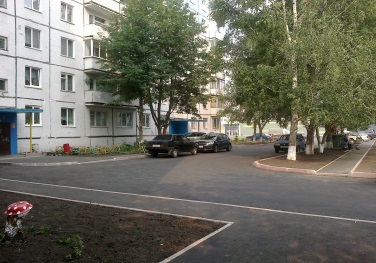 2Обеспечение освещения дворовых территорий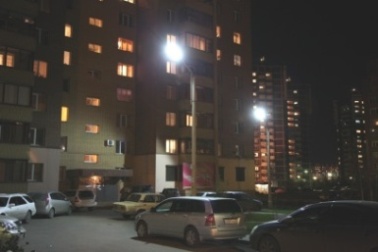 3Установка скамеек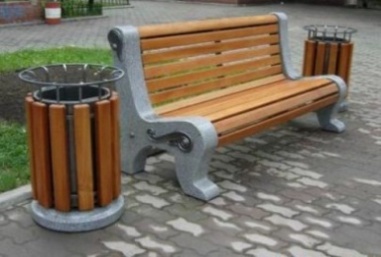 4Установка урнДополнительный перечень видов работ по благоустройству дворовых территорийДополнительный перечень видов работ по благоустройству дворовых территорийДополнительный перечень видов работ по благоустройству дворовых территорий1Проезд к территориям, прилегающим к многоквартирным домам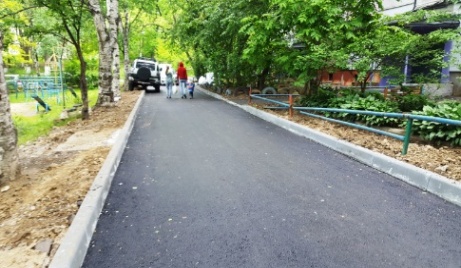 2Обустройство тротуаров, мостовых (в том числе тротуарной плиткой)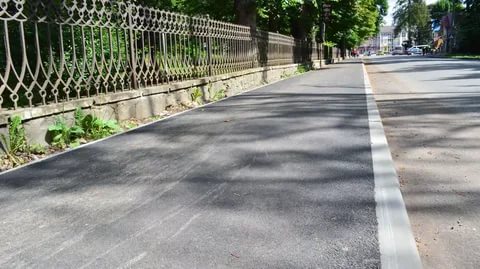 3Установка бордюрных камней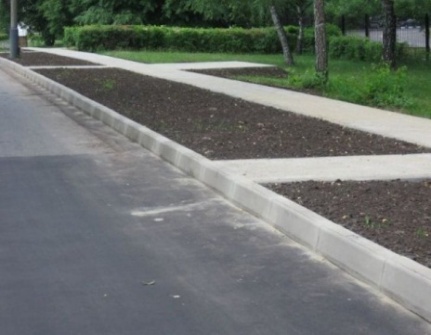 4Установка песочниц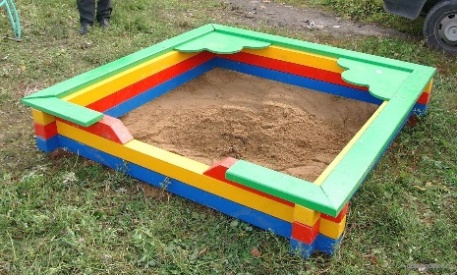 5Установка качелей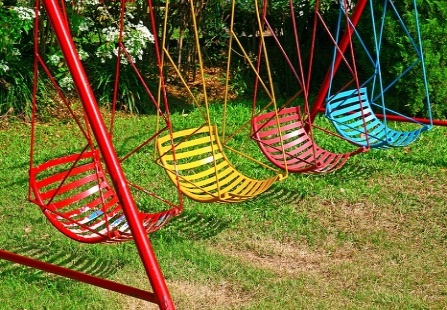 6Устройство гостевой стоянки (автомобильные парковки)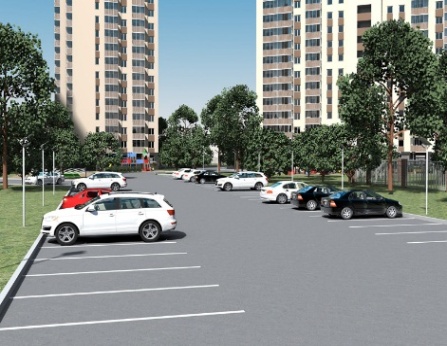 7Освещение детских (игровых) и спортивных площадок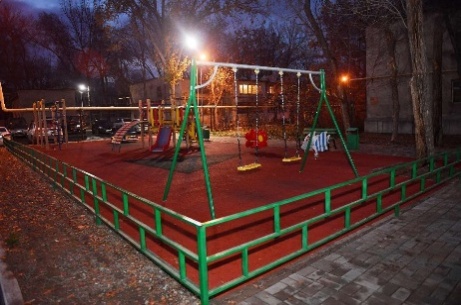 8Оборудование детской (игровой) площадки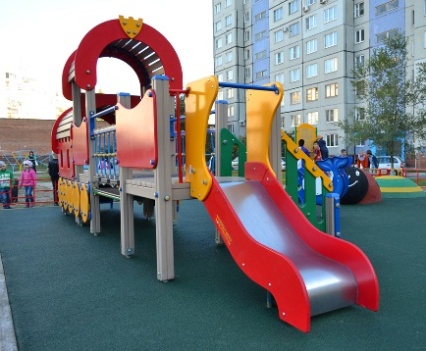 9Оборудование спортивной площадки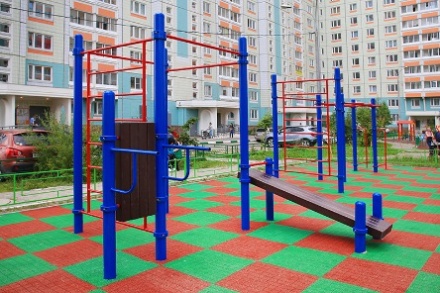 10Озеленение территории (деревья, кустарники, клумбы)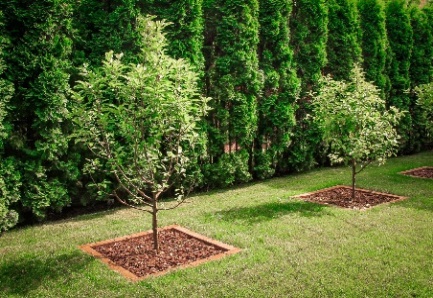 11Устройство газонов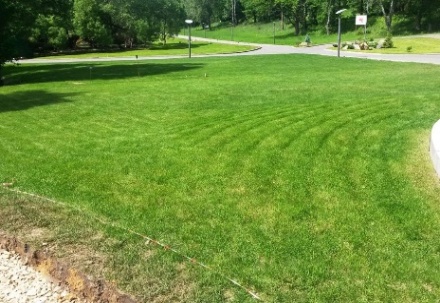 12Газонные ограждения, декоративные ограждения для клумб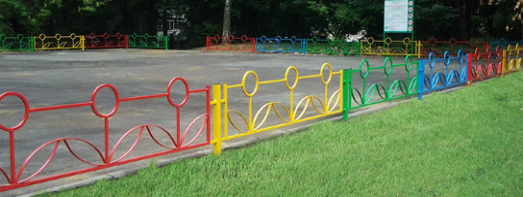 13Обрезка деревьев и кустов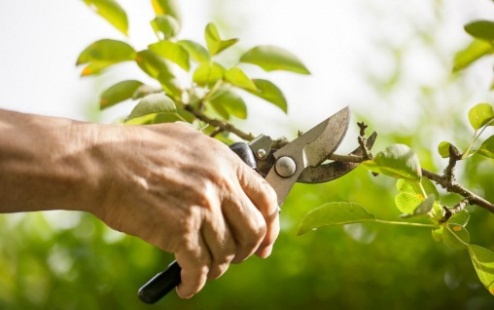 14Уборка сухостойных деревьев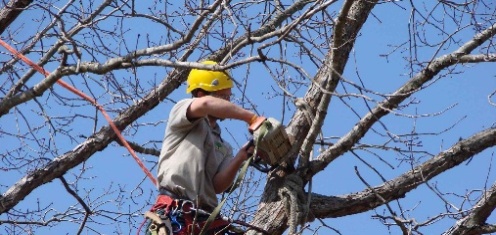 15Демонтаж хозяйственных построек (в том числе сараев) и строительство сараев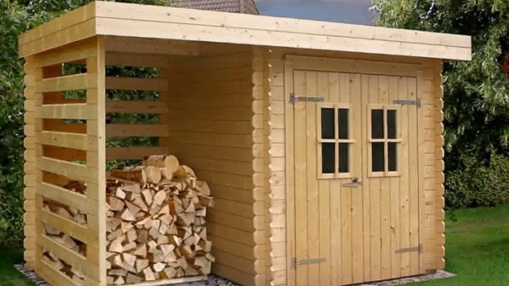 16Отсыпка дворовой территории (выравнивание) щебнем, песчано-гравийной смесью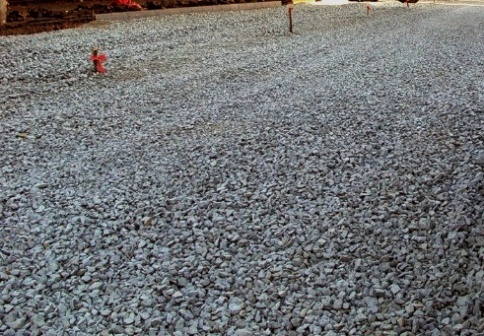 17Устройство хозяйственно-бытовых площадок с установкой контейнеров-мусоросборников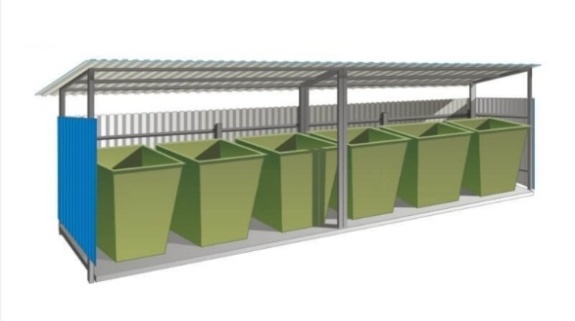 18Устройство площадок для выгула животных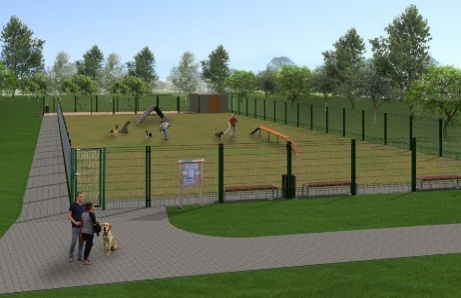 19Устройство велопарковок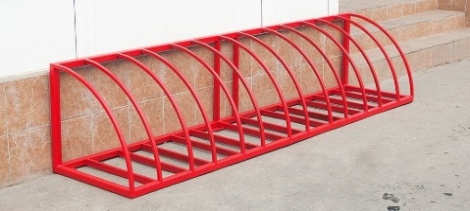 Наименование, местонахождение водозабораГод ввода в эксплуатациюГлубина, мПроизводительность,  м3/сут.Производительность,  м3/сут.Наличие приборов учета водыСостав сооружений установленного оборудованияИзнос, %Наличие ЗСО (ограждения)Наименование, местонахождение водозабораГод ввода в эксплуатациюГлубина, мпроектнаяфактическаяНаличие приборов учета водыСостав сооружений установленного оборудованияИзнос, %Наличие ЗСО (ограждения)123456789Водонасосная станция I подъема, река Заостровка, д. Большое Анисимово1972-400200имеютсяЗабор воды осуществляется насосной станцией I подъема, фильтр механической очистки, резервуар-отстойник объемом 200 м3, насосная станция II подъема. На ВНСI подъема установлено 2 насоса марки К 50-65-160 (один в резерве), на ВНС IIподъема установлено 2 насоса марки К 65-80-200 (один в резерве).Отсутствуют№ п/пОсновные показателиЕдиницы измеренияРезультаты анализаСанПиН 2.1.4.1074-01 не болееНД на методы испытанийПротокол №323Протокол №323Протокол №323Протокол №323Протокол №323Протокол №3231Запах 20°         60°балл1 застойный1 застойный22ГОСТ 3351-742Привкусбалл1 неопредел.2ГОСТ 3351-743Цветностьградус182±1820ГОСТ 31868-20124Мутностьмг/дм38,62±1,721,5ГОСТ 3351-745Водородный показательед. рН7,21±0,206,0-9,0ПНД Ф 14.1:2:3:4.121-976Жесткость общая°Ж1,6±0,27,0ГОСТ 31954-20127Перманганатная окисляемостьмг/дм328,22±2,825,0ПНД Ф 14.1:2:4.154-998Железо общеемг/дм32,56±0,380,3ГОСТ 4011-72 п.29Нитрат-ионмг/дм30,79±0,1445,0ГОСТ 18826-7310Хлорид-ионмг/дм322,58±3,61350ГОСТ 4245-72 п.1Протокол №324Протокол №324Протокол №324Протокол №324Протокол №324Протокол №3241Запах 20°         60°балл1 неопредел.1 неопредел.22ГОСТ 3351-742Привкусбалл1 неопредел.2ГОСТ 3351-743Цветностьградус178±1820ГОСТ 31868-20124Мутностьмг/дм37,90±1,581,5ГОСТ 3351-745Водородный показательед. рН7,30±0,206,0-9,0ПНД Ф 14.1:2:3:4.121-976Жесткость общая°Ж1,5±0,27,0ГОСТ 31954-20127Перманганатная окисляемостьмг/дм327,05±2,715,0ПНД Ф 14.1:2:4.154-998Железо общеемг/дм32,29±0,340,3ГОСТ 4011-72 п.29Нитрат-ионмг/дм30,84±0,1545,0ГОСТ 18826-7310Хлорид-ионмг/дм327,02±6,21350ГОСТ 4245-72 п.1Наименование узла и его местоположениеОборудованиеОборудованиеОборудованиеОборудованиеОборудованиеНаименование узла и его местоположениеМарка насоса, количествоПроизводительность, м3/часНапор, мМощность, кВтИзнос, %Насосная станция I подъема, д. Рикасово2 шт. КМ 65-50-16025325,5-Насосная станция II подъема, д. Рикасово2 шт. КМ 80-65-16050327,5-Наименование населенного пункта, месторасположение трубопроводовПротяженность, мДиаметр труб, ммМатериалы трубМатериалы трубТип прокладкиСредняя глубина заложения до оси трубопроводовСредняя глубина заложения до оси трубопроводовГод ввода в эксплуатациюИзнос, %д. Большое Анисимовод. Большое Анисимовод. Большое Анисимовод. Большое Анисимовод. Большое Анисимовод. Большое Анисимовод. Большое Анисимовод. Большое Анисимовод. Большое Анисимовод. Большое Анисимовоот водозабора до котельной2468,1150чугунчугунподземныйдо 2,5 мдо 2,5 м197560 (31.03.2011)от ВК2-ВК4; ВК4-ВК10; ВК4-ВК8; ВК4-ВК11; ВК11-ВК13; ВК12-ввод в котельную1087,6100чугунчугунподземныйдо 2,5 мдо 2,5 м197560 (31.03.2011)от ВК1-школа; ВК10-ввод №13, ввод №10; ВК5-ввод №11; ВК6-ВК7-ввод №12; ВК8-ВК9-ввод; ВК11-ввод контора-ввод №5; ВК13-ввод магазин; ввод №4, №3, №2; ВК14-ввод д/с; ВК15-ввод №6319,825стальстальподземныйдо 2,5 мдо 2,5 м197560 (31.03.2011)ВСЕГО:ВСЕГО:ВСЕГО:ВСЕГО:3875,53875,53875,5п. Луговойп. Луговойп. Луговойп. Луговойп. Луговойп. Луговойп. Луговойп. Луговойп. Луговойп. Луговойводопроводная сеть1406,0100стальстальподземныйдо 3,0 мдо 3,0 м197650 (02.10.2012)ВСЕГОВСЕГОВСЕГОВСЕГО1406,01406,01406,0Показатели надежности, качества и энергетической эффективностиПоказатели надежности, качества и энергетической эффективностиПоказатель Показатель Показатели надежности, качества и энергетической эффективностиПоказатели надежности, качества и энергетической эффективностид. Б. Анисимовоп. Луговой1. Показатели качества воды1. Доля проб питьевой воды, подаваемой с источников водоснабжения, водопроводных станций или иных объектов централизованной системы водоснабжения в распределительную водопроводную сеть, не соответствующих установленным требованиям, в общем объеме проб, отобранных по результатам производственного контроля качества питьевой воды (%)10001. Показатели качества воды2. Доля проб питьевой воды в распределительной водопроводной сети, не соответствующих установленным требованиям, в общем объеме проб, отобранных по результатам производственного контроля качества питьевой воды (%)10002. Показатели надежности и бесперебойности водоснабжения1. Количество перерывов в подаче воды, возникших в результате аварий, повреждений и иных технологических нарушений на объектах централизованной системы холодного водоснабжения, в расчете на протяженность водопроводной сети в год (ед/км)0,82,03. Показатели эффективности использования ресурсов, в том уровень потерь воды при транспортировке1. Доля потерь воды в централизованных системах холодного водоснабжения при транспортировке в общем объеме воды, поданной в водопроводную сеть (%)5,620,03. Показатели эффективности использования ресурсов, в том уровень потерь воды при транспортировке2. Удельный расход электрической энергии, потребляемой в технологическом процессе подготовки питьевой воды, на единицу объема воды, отпускаемой в сеть (кВт.ч/куб. м)0,4110,03. Показатели эффективности использования ресурсов, в том уровень потерь воды при транспортировке3. Удельный расход электрической энергии, потребляемой в технологическом процессе транспортировки питьевой воды, на единицу объема транспортируемой питьевой воды (кВт.ч/куб. м)0,6160,04. Иные показатели1. Количество жалоб абонентов на качество питьевой воды (в единицах)104. Иные показатели2. Обеспеченность населения централизованным водоснабжением (в процентах от численности населения) (%)90904. Иные показатели3. Охват абонентов приборами учета (доля абонентов с приборами учета по отношению к общему числу абонентов, в процентах):4. Иные показателиНаселение (%)60904. Иные показателипромышленные объекты (%)1001004. Иные показателиобъекты социально-культурного и бытового назначения (%)100100Статья расходаЕдиница измерения2018 годПоднято воды насосными станциями, получено со стороным322870в том числе подземнойм3-Подано воды в сеть - всегом369047в том числе:своими насосамим346177Самотекомм3-воды, полученной со стороным322870Пропущено воды через очистные сооружениям369047из нее нормативно очищеннаям322870Отпущено воды всем потребителямм3в том числе:своим потребителям (абонентам)м365087из них:населениюм352777бюджетнофинансируемым организациямм38127прочим потребителямм34183другим водопроводам, отдельным водопроводным сетямм3-Утечка и неучтенный расход водым33960Число аварийед.7из них на водопроводных сетяхед.7№ п/пНазвание населенного пункта, наименование водозаборного сооруженияРасход в сутки максимального водопотребления, м3Объемы реализации воды за год, м31деревня Большое Анисимово, насосная станция I подъема на реке Заостровка219461772поселок Луговой, водопровод г. Архангельска (точка врезки расположена в поселке Зеленец)21918910№ п/пПотребительОбъемы реализации воды за 2018 год, м31Население527772Бюджетнофинансируемые организации81273Прочие потребители4183Статья расходаЕдиница измерения2018 годОтпущено воды населениюм352777Степень благоустройства многоквартирного дома или жилого домаЭтажность домаНормативы на холодное водоснабжениеНормативы на холодное водоснабжениеНормативы на горячее водоснабжениеНормативы на горячее водоснабжениеНормативы на водоотведениеСтепень благоустройства многоквартирного дома или жилого домаЭтажность домав жилых помещениях, куб. м/чел. в мес.на общедомовые нужды, куб. м/кв. м в мес.в жилых помещениях, куб. м/чел. в мес.на общедомовые нужды, куб. м/кв. м в мес.в жилых помещениях, куб. м/чел. в мес.1234567В многоквартирных и жилых домах с холодным водоснабжением, водоотведением, без ванн13,662---3,662В многоквартирных и жилых домах с холодным водоснабжением, водоотведением, без ванн23,662---3,662В многоквартирных и жилых домах с холодным водоснабжением, водоотведением, без ванн33,662---3,662В многоквартирных и жилых домах со всеми видами благоустройства в д. Большое Анисимово13,657-3,254-6,911В многоквартирных и жилых домах со всеми видами благоустройства в д. Большое Анисимово23,657-3,254-6,911В многоквартирных и жилых домах со всеми видами благоустройства в д. Большое Анисимово33,657-3,254-6,911В многоквартирных и жилых домах со всеми видами благоустройства, кроме д. Большое Анисимово15,072-3,379-8,451В многоквартирных и жилых домах со всеми видами благоустройства, кроме д. Большое Анисимово25,072-3,379-8,451В многоквартирных и жилых домах со всеми видами благоустройства, кроме д. Большое Анисимово35,072-3,379-8,451В многоквартирных и жилых домах со всеми видами благоустройства, кроме д. Большое Анисимово23,6560,0633,1650,0636,821В многоквартирных и жилых домах со всеми видами благоустройства, кроме д. Большое Анисимово53,6560,0443,1650,0446,821В многоквартирных и жилых домах со всеми видами благоустройства кроме д. Большое Анисимово25,0680,0493,2920,0498,360В многоквартирных и жилых домах со всеми видами благоустройства кроме д. Большое Анисимово35,0680,0473,2920,0478,360ПоказательЕд. изм.2018количество человекчел.1425общее количество реализованной воды населениюм352777удельное водопотребление холодной воды на 1 человекал./сут101удельное водопотребление холодной воды на 1 человекам3/мес3,09Степень благоустройства районов жилой застройкиУдельное хозяйственно-питьевое водопотребление на одного жителя среднесуточное (за год), л/сут.Степень благоустройства районов жилой застройкиРасчетный срокЗастройка зданиями, оборудованными внутренним водопроводом, канализацией:- тоже с ванными и местными водонагревателями180Здания, не оборудованные внутренним водопроводом, канализацией (колодцы)60№п/пНаименование потребителяСтепеньблагоустройстваРасчетный срокРасчетный срокРасчетный срок№п/пНаименование потребителяСтепеньблагоустройстваколичество жителей,среднесуточный расход,максимальный расход,№п/пНаименование потребителяСтепеньблагоустройствачелм3/сут.м3/сут.1234561п. ЛуговойЗастройка зданиями, оборудованными внутренним водопроводом, канализацией, с ванными и местными водонагревателями32138,96219,02д. Большое АнисимовоЗастройка зданиями, оборудованными внутренним водопроводом, канализацией, с ванными и местными водонагревателями1195105,64219,03д. РикасовоЗастройка зданиями, оборудованными внутренним водопроводом, канализацией, с ванными и местными водонагревателями619,711,74д. КипаровоЗастройка зданиями, оборудованными внутренним водопроводом, канализацией, с ванными и местными водонагревателями314,15,05д. ВеликоеЗастройка зданиями, оборудованными внутренним водопроводом, канализацией, с ванными и местными водонагревателями11917,821,4Итого1727176,20476,1Населенный пунктРасчетные расходы воды на поливку, м3/сут.п. Луговой4,8д. Большое Анисимово18д. Рикасово0,9д. Кипарово0,5д. Великое1,8ИТОГО26Наименование потребителяСуточные расходы воды, м3/сут.Суточные расходы воды, м3/сут.Наименование потребителярасчетный срокрасчетный срокНаименование потребителясреднесуточный расходв сутки наибольшего водопотребленияНаселение176,2370,0Поливка улиц и зеленых насаждений2652Итого202,2422СооружениеМощность водозабора, м3/сут.Эксплуатационная мощность, м3/сут.Фактическое среднесуточное потребление воды за 2018 год, м3/сутРезерв (+) / дефицит (-) производственной мощности, м3/сут.Поверхностный водозабор на р. Заостровка, д. Большое Анисимово400,0200,0126,573,5№ п/пНаселенный пунктХолодная (питьевая) воды, м3№ п/пНаселенный пункт2018 год1д. Большое Анисимово461772п. Луговой22870№ п/пПотребительОбъемы реализации воды за 2018 год, м3Расчетный срок 2025 год, м31Население52777527772Бюджетнофинансируемые организации812781273Прочие потребители418341834Поливка улиц и зеленых насаждений2626ИТОГО:ИТОГО:6511365113№ п/пСтатья расходаСуществующее положение, 2018 годРасчетный срок, 2025 год1Объем поднятой воды, (полученной со стороны), м369047690472Объем воды на собственные нужды, м32642643Объем отпуска в сеть, м369047150051,54Объем потерь в сетях, м36,63,25Объем потерь в сетях, %17,311,36Отпущено воды всего по потребителям, м36508765087№ п/пНаселенный пунктХолодная (питьевая) воды, м3Холодная (питьевая) воды, м3№ п/пНаселенный пунктСуществующее положение, 2014 годПерспектива, 2025 год1д. Большое Анисимово46177461772п. Луговой22870228703д. Рикасово--4д. Кипарово--5д. Великое--ВСЕГО:ВСЕГО:6904769047№ п/пНаименование сооружения, населенный пунктПроектная / установленная производительность существующего сооружения, м3/сут.Проектная производительность сооружений водоснабжения на расчетный срок, 2025 год, м3/сут.Необходимая мощность водоисточника на расчетный срок 2025 год, м3/сут.Резерв (+)/дефицит (-) производственной мощности, м3/сут.1Действующий поверхностный водозабор, р. Заостровка, д. Большое Анисимово400,0 / 200,0400,0 / 200,0220,9179,1 / -20,92Проектируемая водоочистная станция, д. Большое Анисимово-нет данных220,9нет данных№ п/пНаименование мероприятияРасходы на реализацию мероприятий по годам в тыс. руб. Расходы на реализацию мероприятий по годам в тыс. руб. Расходы на реализацию мероприятий по годам в тыс. руб. Расходы на реализацию мероприятий по годам в тыс. руб. Расходы на реализацию мероприятий по годам в тыс. руб. Расходы на реализацию мероприятий по годам в тыс. руб. Расходы на реализацию мероприятий по годам в тыс. руб. Расходы на реализацию мероприятий по годам в тыс. руб. № п/пНаименование мероприятия2019202020212022202320242025ИтогоИтого1Реконструкция станций I и II-го подъема в д. Большое Анисимово0,00,00,00,00,0900,00,0900,0900,02Строительство новых сетей водоснабжения, для обеспечения потребностей абонентов перспективной жилой застройки д. Большое Анисимово, п. Луговой, д. Рикасово, д. Кипарово, д. Великое0,00,00,00,00,00,0200,02000,02000,03Разработка проекта определения границ (I, II и III-го поясов) зон санитарной охраны источников хозяйственно-питьевого водоснабжения и водопроводов питьевого назначения0,00,00,00,050,0350,00,0400,0400,04Промывка и дезинфекция водопроводных сетей, накопительных резервуаров питьевой воды0,00,00,00,0580,05800,00,06380,06380,05Проектирование и строительство водопроводной сети от ул. Дрейера,д. 1, корп. 1, г. Архангельск до водоочистных сооружений дер. Рикасово, д. 270,00,00,02490,9824909,800,00,027400,7827400,786Проектирование и реконструкция водопроводных сетей, пос. Луговой0,00,00,00,0774,977749,700,08524,678524,677Проектирование и реконструкция водопроводных сетей, дер. Большое Анисимово0,00,00,00,0314,01046,71046,73454,03454,0ВСЕГО:ВСЕГО:0,00,00,02490,9827528,7714946,41246,746212,8546212,85Плановые значения показателей дер. Большое АнисимовоПлановые значения показателей дер. Большое АнисимовоПлановые значения показателей дер. Большое АнисимовоПлановые значения показателей дер. Большое АнисимовоПлановые значения показателей дер. Большое АнисимовоПлановые значения показателей дер. Большое АнисимовоПлановые значения показателей дер. Большое АнисимовоПлановые значения показателей дер. Большое АнисимовоПлановые значения показателей дер. Большое Анисимовогод20192020202120222023202420251. Показатели качества воды1. Доля проб питьевой воды, подаваемой с источников водоснабжения, водопроводных станций или иных объектов централизованной системы водоснабжения в распределительную водопроводную сеть, не соответствующих установленным требованиям, в общем объеме проб, отобранных по результатам производственного контроля качества питьевой воды (%)100,0100,0100,0100,0100,00,00,02. Доля проб питьевой воды в распределительной водопроводной сети, не соответствующих установленным требованиям, в общем объеме проб, отобранных по результатам производственного контроля качества питьевой воды (%)100,0100,0100,0100,0100,00,00,02. Показатели надежности и бесперебойности водоснабжения1. Количество перерывов в подаче воды, возникших в результате аварий, повреждений и иных технологических нарушений на объектах централизованной системы холодного водоснабжения, в расчете на протяженность водопроводной сети в год (ед/км)0,260,260,260,260,260,260,263. Показатели эффективности использования ресурсов, в том уровень потерь воды при транспортировке1. Доля потерь воды в централизованных системах холодного водоснабжения при транспортировке в общем объеме воды, поданной в водопроводную сеть (%)16,516,516,516,516,516,516,52. Удельный расход электрической энергии, потребляемой в технологическом процессе подготовки питьевой воды, на единицу объема воды, отпускаемой в сеть (кВт.ч/куб. м)-------3. Удельный расход электрической энергии, потребляемой в технологическом процессе транспортировки питьевой воды, на единицу объема транспортируемой питьевой воды (кВт.ч/куб. м)0,8070,8070,8070,8070,8070,8070,8074. Иные показатели1. Количество жалоб абонентов на качество питьевой воды (в единицах)00000002. Обеспеченность населения централизованным водоснабжением (в процентах от численности населения) (%)707577808385903. Охват абонентов приборами учета (доля абонентов с приборами учета по отношению к общему числу абонентов, в процентах):население60606060606060промышленные объекты-------объекты социально-культурного и бытового назначения10010010100100100100Плановые значения показателей п. ЛуговойПлановые значения показателей п. ЛуговойПлановые значения показателей п. ЛуговойПлановые значения показателей п. ЛуговойПлановые значения показателей п. ЛуговойПлановые значения показателей п. ЛуговойПлановые значения показателей п. ЛуговойПлановые значения показателей п. ЛуговойПлановые значения показателей п. Луговойгод20192020202120222023202420251. Показатели качества воды1. Доля проб питьевой воды, подаваемой с источников водоснабжения, водопроводных станций или иных объектов централизованной системы водоснабжения в распределительную водопроводную сеть, не соответствующих установленным требованиям, в общем объеме проб, отобранных по результатам производственного контроля качества питьевой воды (%)0,00,00,00,00,00,00,02. Доля проб питьевой воды в распределительной водопроводной сети, не соответствующих установленным требованиям, в общем объеме проб, отобранных по результатам производственного контроля качества питьевой воды (%)0,00,00,00,00,00,00,02. Показатели надежности и бесперебойности водоснабжения1. Количество перерывов в подаче воды, возникших в результате аварий, повреждений и иных технологических нарушений на объектах централизованной системы холодного водоснабжения, в расчете на протяженность водопроводной сети в год (ед/км)1,41,40,70,70,70,70,73. Показатели эффективности использования ресурсов, в том уровень потерь воды при транспортировке1. Доля потерь воды в централизованных системах холодного водоснабжения при транспортировке в общем объеме воды, поданной в водопроводную сеть (%)20,018,917,916,915,915,915,92. Удельный расход электрической энергии, потребляемой в технологическом процессе подготовки питьевой воды, на единицу объема воды, отпускаемой в сеть (кВт.ч/куб. м)-------3. Удельный расход электрической энергии, потребляемой в технологическом процессе транспортировки питьевой воды, на единицу объема транспортируемой питьевой воды (кВт.ч/куб. м)-------4. Иные показатели1. Количество жалоб абонентов на качество питьевой воды (в единицах)00000002. Обеспеченность населения централизованным водоснабжением (в процентах от численности населения) (%)707577808285903. Охват абонентов приборами учета (доля абонентов с приборами учета по отношению к общему числу абонентов, в процентах):население60606060606060промышленные объекты-------объекты социально-культурного и бытового назначения100100100100100100100Наименование показателейЕдиницы измеренияСтанция биологической очистки, на входеСтанция биологической очистки, на входеНа выходе из металлического трубопровода из падающей струиНа выходе из металлического трубопровода из падающей струиНормативные документыНаименование показателейЕдиницы измеренияРезультаты анализаПоказатель точности методикиРезультаты анализаПоказатель точности методикиНормативные документыВзвешенные веществамг/дм384818,03,6ПНДФ 14.1:2.110-97БПК5мгО2/дм3448402,50,7ПНДФ 14.1:2:3:4.123-97Ионы аммониямг/дм358,812,32,620,55ПНДФ 14.1:2.1-95Фосфат-ионы (по Р)мг/дм33,150,382,940,35ПНДФ 14.1:2:4.112-97АПАВмг/дм34,200,670,290,06ПНДФ 14.1:2:4.15-95Нитрит-ионымг/дм3<0,02-1,050,15ПНДФ 14.1:2:4.3-95Водородный показательед. рН7,280,207,950,20ПНДФ 14.1:2:3:4.121-97Нитрат-ионымг/дм31,410,42112,033,6ПНДФ 14.1:2:4.4-95Нефтепродуктымг/дм31,60,40,310,07ПНДФ 14.1:2:4.5-95№ п/пМесторасположениеМатериалПротяженность, мДиаметр, ммГод ввода в эксплуатациюИзнос, %1д. Большое Анисимовочугун3358,65100197560 (на 31.03.2011)2п. Луговойчугун1100150197650 (на 06.09.2012)НаименованиеЕдиница измеренияСуществующее положение, 2018 год123Пропущено сточных вод – всегом3156589в том числе:от населениям363116от бюджетнофинансируемых организацийм3400от промышленных предприятийм30от прочих потребителейм30от других канализаций или отдельных канализационных сетейм393073Пропущено сточных вод через очистные сооружения - всегом3156589в том числе:на полную биологическую очистку (физико-химическую)м3156589из нее:нормативно очищеннойм3107494недостаточно очищеннойм349095Передано сточных вод другим канализациям или отдельным канализационным сетямм30НаименованиеЕдиница измерения2018 год2018 годНаименованиеЕдиница измеренияд. Большое Анисимовоп. ЛуговойПропущено сточных вод – всегом349095107494в том числе:от населениям34889514220от бюджетнофинансируемых организацийм3200200от промышленных предприятийм3--от прочих организацийм3--от других канализаций или отдельных канализационных сетейм3-93074Пропущено сточных вод через очистные сооружения - всегом349095107494в том числе:на полную биологическую очистку (физико-химическую)м349095107494из нее:нормативно очищеннойм3-107494недостаточно очищеннойм349095-Передано сточных вод другим канализациям или отдельным канализационным сетямм3--Мощность существующих очистных сооруженийм3/сут.400,0700,0Резерв (+) / дефицит (-) производственных мощностейм3/сут.258,51405,5Степень благоустройства районов жилой застройкиУдельное хозяйственно-питьевое водопотребление на одного жителя среднесуточное (за год), л/сут.Степень благоустройства районов жилой застройкиРасчетный срокЗастройка зданиями, оборудованными внутренним водопроводом, канализацией180Здания, не оборудованные внутренним водопроводом, канализацией (колодцы)60№п/пНаименование потребителяСтепеньблагоустройстваРасчетный срокРасчетный срокРасчетный срок№п/пНаименование потребителяСтепеньблагоустройстваколичество жителей,среднесуточный расход,максимальный расход,№п/пНаименование потребителяСтепеньблагоустройствачелм3/сут.м3/сут.1п. ЛуговойЗастройка зданиями, оборудованными внутренним водопроводом, канализацией32138,96219,02д. Большое АнисимовоЗастройка зданиями, оборудованными внутренним водопроводом, канализацией1195105,64219,03д. РикасовоЗастройка зданиями, оборудованными внутренним водопроводом, канализацией619,711,74д. КипаровоЗастройка зданиями, оборудованными внутренним водопроводом, канализацией314,15,05д. ВеликоеЗастройка зданиями, оборудованными внутренним водопроводом, канализацией,11917,821,4Итого1727176,2370,0Наименование потребителяСуточные расходы стоков, м3/сут.Суточные расходы стоков, м3/сут.Наименование потребителяРасчетный срокРасчетный срокНаименование потребителяСреднийМаксимальныйЖилая и общественная застройка308,3370,0Итого308,3370,0НаименованиеЕдиница измеренияСуществующее положение,2018 годСуществующее положение,2018 годПерспектива, 2025 годНаименованиеЕдиница измеренияд. Большое Анисимовоп. ЛуговойПерспектива, 2025 год12345Пропущено сточных вод – всегом349095107494156589в том числе:от населениям3488951422063115от бюджетнофинансируемых организацийм3200200400от промышленных предприятийм3-от прочих организацийм3---от других канализаций или отдельных канализационных сетейм3-93074-Пропущено сточных вод через очистные сооружения - всегом349095107494156589в том числе:на полную биологическую очистку (физико-химическую)м349095107494156589из нее:нормативно очищеннойм3-107494156589недостаточно очищеннойм349095--Передано сточных вод другим канализациям или отдельным канализационным сетямм3---Мощность существующих очистных сооруженийм3/сут.400,0700,0700Резерв (+) / дефицит (-) производственных мощностейм3/сут.258,51405,50Статья расходаСточные воды, м3Сточные воды, м3Статья расходаСуществующее положение на 2018 годПерспектива на 2025 годНаселение6311563115Бюджетнофинансируемые организации400400Промышленные предприятия--Прочие предприятия--Другие канализации или отдельные канализационные сети9307493074Итого156589156589Канализационные очистные сооруженияКОС в д. КипаровоКОС в п. Луговой на берегу реки ИсакогоркаРасчетный среднесуточный расход сточных вод на 2025 год, м3/сут252,555,8Максимальное суточное отведение сточных вод на 2025 год, м3/сут303,366,96Требуемая мощность очистных сооружений канализации на 2025 год, м3/сут400,0700,0Наименование объектаТип (марка) насосаПроизводительность, м3/чНапор, мМощность электродвигателя, кВтЧастота, об/мин.Кол-воИзнос, %Примечание123456789КНС, д. Большое АнисимовоКнет данныхнет данных30нет данных1100Работает без резерваКНС, д. Рикасовонет данныхнет данныхнет данныхнет данныхнет данныхнет данныхнет данныхКНС, п. Луговойнет данныхнет данныхнет данныхнет данныхнет данныхнет данныхнет данныхПоказатели надежности, качества и энергетической эффективностиПоказатели надежности, качества и энергетической эффективностиПоказательПоказательПоказатели надежности, качества и энергетической эффективностиПоказатели надежности, качества и энергетической эффективностидер. Б. Анисимовоп. Луговой1. Показатели надежности и бесперебойности водоотведения1. Удельное количество аварий и засоров в расчете на протяженность канализационной сети в год, ед./км0,92,72. Показатели очистки сточных вод1. Доля проб сточных вод, не соответствующих установленным нормативам допустимых сбросов, лимитам на сбросы для бытовой централизованной системы водоотведения, %0,50,03. Показатели эффективности использования ресурсов при транспортировке сточных вод1. Удельный расход электрической энергии, потребляемой в технологическом процессе транспортировки и очистке сточных вод, на единицу объема транспортируемых и очищаемых сточных вод (кВт ч/м3)0,7361,84. Иные показатели1. Обеспеченность населения централизованным водоотведением (от численности населения), %9090№ п/пНаименование мероприятияРасходы на реализацию мероприятий по годам в тыс. руб.Расходы на реализацию мероприятий по годам в тыс. руб.Расходы на реализацию мероприятий по годам в тыс. руб.Расходы на реализацию мероприятий по годам в тыс. руб.Расходы на реализацию мероприятий по годам в тыс. руб.Расходы на реализацию мероприятий по годам в тыс. руб.Расходы на реализацию мероприятий по годам в тыс. руб.Расходы на реализацию мероприятий по годам в тыс. руб.№ п/пНаименование мероприятия2019202020212022202320242025Итого:1Проектирование и реконструкция канализационных сетей в д. Большое Анисимово, дер. Рикасово, дер. Кипарово0,00,00,00,00,0108,91088,51197,42Проектирование и реконструкция канализационных сетей в п. Луговой0,00,0108,91088,50,00,00,01197,43Проектирование и реконструкция канализационных очистных сооружений в дер. Кипарово0,00,01418,613216,40,00,00,014635,04Разработка проектной документации на строительство системы ливневой канализации0,00,0300,00,00,00,00,0300,05Строительство сетей и объектов ливневой канализации0,00,00,01000,01000,01000,01000,04000,06Оборудование объектов централизованной системы водоотведения приборами учета сточных вод0,00,00,0500,00,00,00,0500,0ВСЕГО:ВСЕГО:0,00,01827,515804,91000,01108,92088,521829,8Плановые показатели д. Большое АнисимовоПлановые показатели д. Большое АнисимовоПлановые показатели д. Большое АнисимовоПлановые показатели д. Большое АнисимовоПлановые показатели д. Большое АнисимовоПлановые показатели д. Большое АнисимовоПлановые показатели д. Большое АнисимовоПлановые показатели д. Большое Анисимовогод201920202021202220232024202520251. Удельное количество аварий и засоров в расчете на протяженность канализационной сети в год, ед./км0,30,30,30,30,30,30,30,31. Доля проб сточных вод, не соответствующих установленным нормативам допустимых сбросов, лимитам на сбросы для бытовой централизованной системы водоотведения, %100,0100,0100,00,00,00,00,00,01. Удельный расход электрической энергии, потребляемой в технологическом процессе транспортировки сточных вод, на единицу объема транспортируемых сточных вод (кВт ч/м3)0,60,60,60,60,60,60,60,62. Удельный расход электрической энергии, потребляемой в технологическом процессе очистке сточных вод, на единицу объема очищаемых сточных вод (кВт ч/м3)1,0061,0060,90,90,90,90,90,91. Обеспеченность населения централизованным водоотведением (от численности населения), %1015202530354040Плановые показатели п. ЛуговойПлановые показатели п. ЛуговойПлановые показатели п. ЛуговойПлановые показатели п. ЛуговойПлановые показатели п. ЛуговойПлановые показатели п. ЛуговойПлановые показатели п. ЛуговойПлановые показатели п. Луговойгод201920202021202220232024202520251. Удельное количество аварий и засоров в расчете на протяженность канализационной сети в год, ед./км0,90,90,90,90,90,90,90,91. Доля проб сточных вод, не соответствующих установленным нормативам допустимых сбросов, лимитам на сбросы для бытовой централизованной системы водоотведения, %0,00,00,00,00,00,00,00,01. Удельный расход электрической энергии, потребляемой в технологическом процессе транспортировки сточных вод, на единицу объема транспортируемых сточных вод (кВт ч/м3)0,50,50,50,50,50,50,50,52. Удельный расход электрической энергии, потребляемой в технологическом процессе очистке сточных вод, на единицу объема очищаемых сточных вод (кВт ч/м3)1,01,01,01,01,01,01,01,01. Обеспеченность населения централизованным водоотведением (от численности населения), %1015202530354040